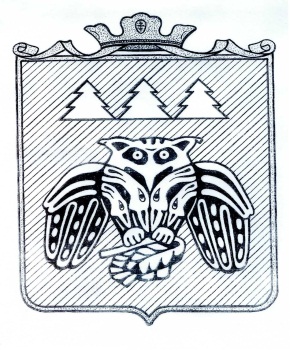 ИнформационныйвестникСовета и администрации муниципального образования муниципального района «Сыктывдинский»№ 2028 июня 2022 годас. ВыльгортСОДЕРЖАНИЕ:РАЗДЕЛнормативно – правовые акты                                                                                                                     администрации муниципального района «Сыктывдинский» Республики КомиРАЗДЕЛ нормативно – правовые акты                                                                                                                     администрации муниципального района «Сыктывдинский» Республики Коми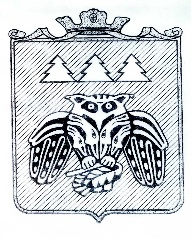 Коми Республикаын «Сыктывдін» муниципальнӧй районса администрациялӧн ШУÖМПОСТАНОВЛЕНИЕадминистрации муниципального района «Сыктывдинский» Республики Комиот 21 июня 2022 года                                                                                                    № 6/722Руководствуясь Федеральным законом от 6 октября 2003 года  №131-ФЗ «Об общих принципах организации местного самоуправления в Российской Федерации», Законом Республики Коми от 24 июня 2014 года №74-РЗ «О некоторых вопросах оценки регулирующего воздействия проектов муниципальных нормативных правовых актов и экспертизы муниципальных правовых актов», администрация муниципального района «Сыктывдинский» Республики КомиПОСТАНОВЛЯЕТ:Внести в Порядок проведения оценки регулирующего воздействия проектов нормативных правовых актов муниципального района «Сыктывдинский» устанавливающих новые или изменяющих ранее предусмотренные муниципальными нормативными правовыми актами обязательные требования для субъектов предпринимательской и иной экономической деятельности, обязанности для субъектов инвестиционной деятельности (Приложение 1), утвержденный постановлением администрации муниципального образования муниципального района «Сыктывдинский» от 1 декабря 2016 года № 12/1865, следующие изменения:В разделе 1 Порядка:- пункт 5 дополнить абзацем следующего содержания:«Если проект нормативного правового акта содержит положения, относящиеся к нескольким степеням регулирующего воздействия, то оценка регулирующего воздействия проводится по наибольшей из степеней.»- дополнить пунктом 51 следующего содержания:«51. Проекты актов, определяющих, изменяющих порядок оказания финансовой и имущественной поддержки юридическим лицам, индивидуальным предпринимателям, пострадавшим от введения ограничительных  мер со стороны иностранных государств, подлежащие оценке регулирующего воздействия в соответствии с пунктом 1 настоящего Порядка, подлежат оценке регулирующего воздействия, проводимой в упрощенном порядке в соответствии с разделом V настоящего Порядка.»;дополнить Порядок разделом V следующего содержания:«V. Упрощенный порядок проведения оценки регулирующего воздействия проектов актов24. Упрощенный порядок проведения оценки регулирующего воздействия проектов актов применяется в отношении проектов актов, указанных в пункте 51 настоящего Порядка, и состоит из следующих этапов:разработка проекта акта;составление сводного отчета по форме согласно приложению к настоящему Порядку (за исключением подпунктов 1.5 - 1.7 пункта 1, подпунктов 2.4, 2.6 - 2.8 пункта 2, пункта 8, подпункта 9.8 пункта 9, пункта 10);проведение общественного обсуждения в течение 3 календарных дней со дня разработки проекта акта в порядке, установленном пунктом 10.1 настоящего Порядка;направление разработчиком в уполномоченный орган проекта акта, сводного отчета, свода предложений, пояснительной записки в течение 2 рабочих дней со дня подписания сводного отчета;подготовка уполномоченным органом заключения об оценке регулирующего воздействия в порядке, установленном разделом III настоящего Порядка, за исключением пункта 15 настоящего Порядка, в срок, установленный для проектов актов, имеющих низкую степень регулирующего воздействия;размещение разработчиком на едином ресурсе в течение 3 рабочих дней со дня принятия акта реквизитов принятого нормативного правового акта и электронного образа нормативного правового акта в формате PDF, созданного посредством сканирования бумажного оригинала.В случае принятия решения об отклонении принятия проекта акта - размещение разработчиком на едином ресурсе в течение 3 рабочих дней со дня принятия данного решения информации об отклонении принятия проекта акта.».2. Контроль за исполнением настоящего постановления оставляю за собой.3. Настоящее постановление вступает в силу со дня его официального опубликования.Заместитель руководителя администрациимуниципального района «Сыктывдинский»                                                                 П.В. Карин Коми Республикаын «Сыктывдін»муниципальнӧй районса администрациялӧн ШУÖМПОСТАНОВЛЕНИЕадминистрации муниципального района «Сыктывдинский» Республики Комиот  22 июня  2022 года    					                                                 № 6/730 Руководствуясь статьей 179 Бюджетного кодекса Российской Федерации,  постановлением администрации муниципального образования муниципального района «Сыктывдинский» от 30 марта 2018 года № 3/263 «Об утверждении Порядка разработки, реализации и оценки эффективности  муниципальных программ  и методических указаний по разработке и реализации муниципальных программ в МО МР «Сыктывдинский», администрация муниципального района «Сыктывдинский» Республики Коми ПОСТАНОВЛЯЕТ:1. Утвердить муниципальную программу муниципального района «Сыктывдинский» Республики Коми «Муниципальная кадровая политика и  профессиональное развитие муниципальных служащих»  согласно приложению.2. Признать утратившим силу:постановление администрации муниципального образования муниципального района  «Сыктывдинский» от 26 сентября 2019 года № 9/1187 «Об утверждении муниципальной программы муниципального образования муниципального района «Сыктывдинский» «Развитие муниципального управления»;постановление администрации муниципального образования муниципального района  «Сыктывдинский» от  6 декабря 2019 года № 12/1610 «О внесении изменений в постановление администрации муниципального образования муниципального района «Сыктывдинский» от 26 сентября 2019 года № 9/1187 «Об утверждении муниципальной программы муниципального образования муниципального района  «Сыктывдинский» «Развитие муниципального управления»;постановление администрации муниципального образования муниципального района  «Сыктывдинский» от  30 июня 2020 года № 6/818 «О внесении изменений в постановление администрации муниципального образования муниципального района  «Сыктывдинский» от 26 сентября 2019 года № 9/1187 «Об утверждении муниципальной программы муниципального образования муниципального района  «Сыктывдинский» «Развитие муниципального управления»;постановление администрации муниципального района  Республики Коми от 29 декабря 2020 года № 12/1801 «О внесении изменений в постановление администрации муниципального образования муниципального района  «Сыктывдинский» от 26 сентября 2019 года № 9/1187 «Об утверждении муниципальной программы муниципального образования муниципального района «Сыктывдинский» «Развитие муниципального управления».3. Контроль за исполнением настоящего постановления оставляю за собой. 4. Настоящее постановление вступает в силу с 1 января 2023 года. И.о. руководителя администрации  муниципального района «Сыктывдинский»                                                             П.В. КаринПриложение к постановлению администрации муниципального района «Сыктывдинский»от 22  июня 2022 года №  6/730    МУНИЦИПАЛЬНАЯ ПРОГРАММА МУНИЦИПАЛЬНОГО РАЙОНА «СЫКТЫВДИНСКИЙ» РЕСПУБЛИКИ КОМИ «МУНИЦИПАЛЬНАЯ КАДРОВАЯ ПОЛИТИКА И  ПРОФЕССИОНАЛЬНОЕ РАЗВИТИЕ МУНИЦИПАЛЬНЫХ СЛУЖАЩИХ» Ответственный исполнитель: Гудзь Елена Владимировна,Начальник управления организационной и кадровой работы администрации муниципального района  «Сыктывдинский» тел. 8/82130/7-16-65, факс 8/82130/7-15-75E-mail – e.v.gudz@syktyvdin.rkomi.ruДата составления проекта – 27.04.2022Начальник управления организационной икадровой работы				 				Е.В. ГудзьПАСПОРТмуниципальной программы муниципального района «Сыктывдинский» Республики Коми  «Муниципальная кадровая политика и  профессиональное развитие муниципальных служащих»Приоритеты, цели, задачи муниципальной программыв соответствующей сфере социально-экономического развитиямуниципального района «Сыктывдинский»Стратегией социально-экономического развития муниципального образования муниципального района «Сыктывдинский» на период до 2035 года», утвержденной решением Совета муниципального района «Сыктывдинский» от 2 сентября 2020 № 53/9-1, определено, что одним из направлений социально-экономического развития муниципального района «Сыктывдинский» и ожидаемых результатов от реализации Стратегии является:ориентация кадровой политики в муниципальном районе на максимальное обеспечение потребности организаций в квалифицированных кадрах с учетом приоритетов и перспектив развития экономики;развитие профессиональной и управленческой компетентности руководителей и специалистов организаций и иных хозяйствующих субъектов в муниципальном районе.Региональной программой «Кадровая политика в системе государственного и муниципального управления в Республике Коми (2018 - 2025 годы)», утвержденной постановление Правительства Республики Коми  от 2 февраля 2018 года № 67, определено, что в целях достижения соответствия профессионализма и компетенции работников органов местного самоуправления в Республике Коми предъявляемым высоким требованиям необходимо решение следующих задач:1) совершенствование управления кадровым составом органов местного самоуправления муниципальной службы в Республике Коми;2) совершенствование системы профессионального развития муниципальных служащих в Республике Коми, повышение их профессионализма и компетентности;3) повышение престижа муниципальной службы в Республике Коми. Главной целью Программы является Совершенствование системы развития и эффективного использования кадрового потенциала органов местного самоуправления».Для достижения поставленной цели Программы будут обеспечиваться путем решения следующих задач:- повышение уровня профессионального развития специалистов администрации  муниципального района «Сыктывдинский», в том числе обеспечение непрерывного профессионального развития муниципальных служащих;- совершенствование оценки муниципальных служащих органов местного самоуправления муниципального района «Сыктывдинский»;- совершенствование процедур подбора квалифицированных кадров органов местного самоуправления муниципального района «Сыктывдинский»;- совершенствование и развитие института наставничества;- внедрение и использование современных информационных технологий в деятельности кадровых служб органов местного самоуправления муниципального района «Сыктывдинский».Реализация запланированного Программой комплекса мероприятий позволит обеспечить:- увеличение специалистов, прошедших профессиональную подготовку, переподготовку и повышение квалификации, в том числе с применением дистанционных и модульных технологий, в отчетном периоде за счет средств местного бюджета, от общей численности специалистов муниципального района;- увеличение муниципальных служащих, прошедших аттестацию в отчетном периоде, от общей численности муниципальных служащих, подлежащих аттестации;- увеличение количества проектов нормативных правовых актов муниципального района по вопросам прохождения муниципальной службы в отчетном периоде; - увеличение количества муниципальных служащих, назначенных в отчетном году на управленческие должности, должности муниципальной службы  из резерва управленческих кадров муниципального района «Сыктывдинский», кадрового резерва администрации  от общей численности лиц, включенных в резерв кадров муниципального района «Сыктывдинский».- увеличение количества муниципальных служащих, назначенных на должность муниципальной службы, которым назначен наставник, от общего количества муниципальных служащих, принятых на должность муниципальной службы в отчетном периоде. Реализация Программы позволит сформировать эффективные механизмы функционирования системы муниципального управления, ориентированные на достижение высоких результатов с наименьшими затратами.Выполнению поставленных задач могут помешать риски, сложившиеся под воздействием негативных факторов и имеющихся в районе социально-экономических проблем.Основными рисками при реализации Программы являются:риск неэффективности организации и управления процессом реализации программных мероприятий;риск, связанный с неэффективным использованием средств, предусмотренных на реализацию мероприятий Программы и входящих в нее подпрограмм;экономические риски, которые могут привести к снижению объема привлекаемых средств.С целью минимизации влияния рисков на достижение цели и запланированных результатов ответственным исполнителем в процессе реализации Программы возможно принятие следующих общих мер:мониторинг реализации Программы, позволяющий отслеживать выполнение запланированных мероприятий и достижения промежуточных показателей и индикаторов Программы;принятие решений, направленных на достижение эффективного взаимодействия исполнителей и соисполнителей Программы, а также осуществление контроля качества ее выполнения;оперативное реагирование на изменение факторов внешней и внутренней среды и внесение соответствующих корректировок в Программу.Принятие общих мер по управлению рисками осуществляется ответственным исполнителем Программы в процессе мониторинга реализации Программы и оценки ее эффективности и результативности.Оценка эффективности и результативности программы проводится ответственным исполнителем муниципальной программы в соответствии Порядком разработки, реализации и оценки эффективности муниципальных программ муниципального района «Сыктывдинский», утвержденным постановлением администрации МО МР «Сыктывдинский».Приложение к программе муниципальной программе муниципального района «Сыктывдинский» Республики Коми «Муниципальная кадровая политика и  профессиональное развитие муниципальных служащих» Таблица № 1Перечень и сведения о целевых индикаторах и показателях муниципальной программы Таблица № 2Перечень основных мероприятий муниципальной программыТаблица № 3Информация по финансовому обеспечению муниципальной программы за счет средств бюджета муниципального района «Сыктывдинский»Таблица 4Ресурсное обеспечение и прогнозная (справочная) оценка расходов местного бюджета на реализацию целей муниципальной программы (с учетом средств межбюджетных трансфертов)Коми Республикаын «Сыктывдін» 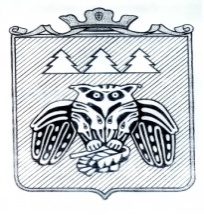 муниципальнӧй районса администрациялӧн ШУÖМПОСТАНОВЛЕНИЕадминистрации муниципального района «Сыктывдинский» Республики Коми от 23 июня 2022 года                                                                                                       №6/737Руководствуясь статьей 179 Бюджетного кодекса Российской Федерации и постановлением администрации МО МР «Сыктывдинский» от 30 марта 2018 года №3/263 «Об утверждении Порядка разработки, реализации и оценки эффективности муниципальных программ и методических указаний по разработке и реализации муниципальных программ в МО МР «Сыктывдинский», администрация муниципального района «Сыктывдинский» Республики Коми ПОСТАНОВЛЯЕТ:Утвердить муниципальную программу муниципального района «Сыктывдинский» Республики Коми «Развитие экономики» согласно приложению.Контроль за исполнением настоящего постановления оставляю за собой.Настоящее постановление подлежит официальному опубликованию и вступает в силу с 1 января 2023 года.Заместитель руководителя администрации муниципального района «Сыктывдинский»                                                          П.В. КаринПриложение к постановлению администрации                                                                         муниципального района «Сыктывдинский» от  23 июня 2022 года № 6/737Муниципальная программамуниципального района «Сыктывдинский» Республики Коми«Развитие экономики»Исполнитель:Старший экономист отдела экономического развитияадминистрации муниципального района «Сыктывдинский» Республики КомиМалахова М.Л. тел. 8/82130/72-119,Дата составления проекта «15» июня 2022 года. Начальник отдела экономического развития администрации муниципального района «Сыктывдинский» Республики Коми                                                            В.М. КрючковПАСПОРТмуниципальной программы муниципального района «Сыктывдинский» Республики Коми «Развитие экономики» Приоритеты, цели, задачи муниципальной программы в соответствующей сфере социально-экономического развития муниципального района «Сыктывдинский» Республики КомиПриоритеты реализуемой муниципальной политики, определяются Стратегией социально-экономического развития муниципального района «Сыктывдинский» на период до 2035 года (2023-2025 годы).Главной целью муниципальной программы муниципального района «Сыктывдинский» Республики Коми «Развитие экономики» (далее – Программы) является обеспечение устойчивого экономического развития муниципального района.Основная цель и задачи Программы соответствуют приоритетам политики в сфере экономического развития муниципального района, Программой обеспечена взаимосвязь с другими стратегическими документами муниципального района.Приоритетами в сфере реализации Программы являются:развитие системы стратегического планирования социально-экономического развития муниципального района «Сыктывдинский»;привлечение средств федерального, республиканского бюджета и внебюджетных инвестиций в целях реализации инвестиционных проектов; формирование и поддержание привлекательного инвестиционного имиджа муниципального района; улучшение условий ведения предпринимательской деятельности, стимулирование и поддержка предпринимательских инициатив жителей района; развитие социального предпринимательства. развитие сельского хозяйства; развитие производства продовольственных и промышленных товаров народного потребления и производственного назначения; развитие лесопромышленной отрасли; развитие строительной отрасли;	 развитие сферы услуг (за исключением услуг рынков финансового посредничества и страхования); развитие потребительского рынка в отдаленных и труднодоступных населенных пунктах; реализация инновационных разработок; развитие производства по утилизации и переработке твердых бытовых, промышленных и биологических отходов.Для достижения цели Программы будут решаться следующие задачи:функционирование комплексной системы стратегического планирования социально-экономического развития муниципального района «Сыктывдинский»;развитие малого и среднего предпринимательства в муниципальном районе;развитие агропромышленного и рыбохозяйственного комплексов.Реализация запланированного Программой комплекса мероприятий позволит обеспечить: создание полноценной системы стратегического планирования, способствующей социально-экономическому развитию муниципального района «Сыктывдинский», обеспечить согласованность методологии, целей и задач в документах стратегического планирования, повысить результативность и эффективность принятых решений, обеспечить развитие механизмов "управления по результатам", обеспечивающих четкую взаимосвязь между результатами деятельности органов местного самоуправления и бюджетными средствами, выделенными на их достижение; дальнейшее развитие малого и среднего предпринимательства, увеличение вклада малого и среднего предпринимательства в экономику муниципального района, создание среднего класса в обществе, рост доходной части консолидированного бюджета; увеличение объемов производства пищевой и перерабатывающей промышленности, направленной на выпуск более качественной продукции; решение кадровой проблемы, создание сети КФХ.Реализация Программы позволит обеспечить дальнейшее развитие экономики муниципального района, что, в свою очередь, приведет к повышению уровня жизни населения Сыктывдинского района.Выполнению поставленных задач могут помешать риски, сложившиеся под воздействием негативных факторов и имеющихся в районе социально-экономических проблем.Основными рисками при реализации Программы являются:риск неэффективности организации и управления процессом реализации программных мероприятий;риск, связанный с неэффективным использованием средств, предусмотренных на реализацию мероприятий Программы и входящих в нее подпрограмм;экономические риски, которые могут привести к снижению объема привлекаемых средств.С целью минимизации влияния рисков на достижение цели и запланированных результатов ответственным исполнителем в процессе реализации Программы возможно принятие следующих общих мер: мониторинг реализации Программы, позволяющий отслеживать выполнение запланированных мероприятий и достижения промежуточных показателей и индикаторов Программы; принятие решений, направленных на достижение эффективного взаимодействия исполнителей и соисполнителей Программы, а также осуществление контроля качества ее выполнения; оперативное реагирование на изменение факторов внешней и внутренней среды и внесение соответствующих корректировок в Программу.Принятие общих мер по управлению рисками осуществляется ответственным исполнителем Программы в процессе мониторинга реализации Программы и оценки ее эффективности и результативности.Оценка эффективности и результативности программы проводится ответственным исполнителем муниципальной программы в соответствии с Порядком разработки, реализации и оценки эффективности муниципальных программ муниципального района «Сыктывдинский», утвержденным постановлением администрации района.ПАСПОРТподпрограммы 1 «Стратегическое планирование»ПАСПОРТподпрограммы 2 «Малое и среднее предпринимательство»ПАСПОРТПодпрограммы 3 «Развитие агропромышленного и рыбохозяйственного комплексов»Приложение 1 к муниципальной программе муниципального района «Сыктывдинский»Республики Коми «Развитие экономики»Таблица 1Перечень основных мероприятий муниципальной программыТаблица 2Перечень и сведения о целевых индикаторах и показателях муниципальной программы и подпрограммТаблица 3Информация по финансовому обеспечению муниципальной программы за счет средств бюджета муниципального района «Сыктывдинский» Республики Коми(с учетом средств межбюджетных трансфертов)Таблица 4Ресурсное обеспечение и прогнозная (справочная) оценка расходов местного бюджета на реализацию целей муниципальной программы (с учетом средств межбюджетных трансфертов)Приложение 2к программе муниципального района «Сыктывдинский» Республики Коми «Развитие экономики» ПОРЯДОКСУБСИДИРОВАНИЯ СУБЪЕКТАМ МАЛОГО И СРЕДНЕГОПРЕДПРИНИМАТЕЛЬСТВА ЧАСТИ ЗАТРАТ НА УПЛАТУПЕРВОГО ВЗНОСА (АВАНСА) ПРИ ЗАКЛЮЧЕНИИДОГОВОРОВ ФИНАНСОВОЙ АРЕНДЫ (ЛИЗИНГА)Общие положенияНастоящий Порядок разработан в соответствии со статьей 78  Бюджетного кодекса Российской Федерации, Федеральным законом от 06.10.2003 №131-ФЗ «Об общих принципах    организации местного  самоуправления в Российской Федерации», постановлением Правительства РФ от 18.09.2020 № 1492 «Об общих требованиях к нормативным правовым актам, муниципальным  правовым актам, регулирующим предоставление субсидий, в том числе грантов в форме субсидий, юридическим лицам, индивидуальным предпринимателям, а также физическим лицам - производителям товаров, работ, услуг, и о признании утратившими силу некоторых актов Правительства Российской Федерации и отдельных положений некоторых актов Правительства Российской Федерации».Настоящий Порядок определяет цели, условия и порядок предоставления из бюджета муниципального района «Сыктывдинский» Республики Коми Субсидии субъектам малого и среднего предпринимательства - лизингополучателям (далее - лизингополучатели) на возмещение части затрат на уплату первого взноса (аванса) по договорам финансовой аренды (лизинга) оборудования с российскими лизинговыми организациями (далее – Субсидия).Целью предоставления Субсидии   является   оказание   финансовой поддержки   субъектам малого и среднего предпринимательства (далее – субъектам МСП) - лизингополучателям на возмещение части затрат на уплату первого взноса (аванса) по договорам финансовой аренды (лизинга) оборудования с российскими лизинговыми организациями.Предоставление Субсидии осуществляется в рамках реализации регионального проекта «Акселерация субъектов МСП», обеспечивающего достижение целей, показателей и результатов федерального проекта «Акселерация субъектов малого и среднего предпринимательства», входящего в состав национального проекта «Малое и среднее предпринимательство и поддержка индивидуальной предпринимательской инициативы», а также в рамках подпрограммы 2 «Малое и среднее предпринимательство» муниципальной программы муниципального района «Сыктывдинский» Республики Коми «Развитие экономики» (далее – муниципальная программа) в целях развития малого и среднего предпринимательства на территории муниципального района «Сыктывдинский».Администрация муниципального района «Сыктывдинский» Республики Коми является Главным распорядителем средств бюджета района, осуществляющим предоставление субсидии юридическим лицам (за исключением субсидий государственным (муниципальным) учреждениям), индивидуальным предпринимателям, а также физическим лицам - производителям товаров, работ, услуг, в пределах бюджетных ассигнований, предусмотренных в бюджете района на соответствующий финансовый год, и лимитов бюджетных обязательств, утвержденных в установленном порядке на предоставление субсидий (далее – Главный распорядитель).Субсидия предоставляется лизингополучателям, одновременно отвечающим следующим требованиям на дату подачи заявки на получение субсидии:1) установленным статьёй 4 Федерального закона от 24.07.2007 №209-ФЗ «О развитии малого и среднего предпринимательства в Российской Федерации» (далее - Федеральный закон) и условиям, определенным настоящим Порядком;2) зарегистрированным и осуществляющим свою деятельность на территории муниципального района «Сыктывдинский»;3) не имеющим задолженности по уплате налогов, сборов, страховых взносов, пеней, штрафов, процентов, подлежащих уплате в соответствии с законодательством Российской Федерации о налогах и сборах;4) не находящимся в процессе реорганизации, ликвидации, в отношении их не введена процедура банкротства, деятельность получателя субсидии не приостановлена в порядке, предусмотренном законодательством Российской Федерации, а для получателей субсидий - индивидуальных предпринимателей - не прекратившим деятельность в качестве индивидуального предпринимателя;5) не являющимся иностранными юридическими лицами, а также российскими юридическими лицами, в уставном (складочном) капитале которых доля участия иностранных юридических лиц, местом регистрации которых является государство или территория, включенные в утверждаемый Министерством финансов Российской Федерации перечень государств и территорий, предоставляющих льготный налоговый режим налогообложения и (или) не предусматривающих раскрытия и предоставления информации при проведении финансовых операций (офшорные зоны) в отношении таких юридических лиц, в совокупности превышает 50 процентов;6) не имеющим просроченной задолженности по возврату в бюджет бюджетной системы Российской Федерации, из которого планируется предоставление субсидии в соответствии с правовым актом, субсидий, бюджетных инвестиций, предоставленных в том числе в соответствии с иными правовыми актами, а также иная просроченная (неурегулированная) задолженность по денежным обязательствам перед публично-правовым образованием, из бюджета которого планируется предоставление субсидии в соответствии с правовым актом (за исключением субсидий, предоставляемых государственным (муниципальным) учреждениям, субсидий в целях возмещения недополученных доходов, субсидий в целях финансового обеспечения или возмещения затрат, связанных с поставкой товаров (выполнением работ, оказанием услуг) получателями субсидий физическим лицам);7) в реестре дисквалифицированных лиц отсутствуют сведения о дисквалифицированных руководителе, членах коллегиального исполнительного органа, лице, исполняющем функции единоличного исполнительного органа, или главном бухгалтере участника отбора, являющегося юридическим лицом, об индивидуальном предпринимателе и о физическом лице - производителе товаров, работ, услуг, являющихся участниками отбора;8) не имеющим задолженности по заработной плате перед наемными работниками;9) осуществляющим деятельность в сфере производства товаров (работ, услуг).Ответственность за соблюдение вышеуказанных положений и достоверность представляемых сведений несут субъекты малого и среднего предпринимательства - лизингополучатели в соответствии с законодательством Российской Федерации.Лизингополучатель не должен получать средства из бюджета муниципального района «Сыктывдинский» Республики Коми (далее – бюджет района) на основании иных муниципальных правовых актов муниципального района «Сыктывдинский» Республики Коми на цели, указанные в пункте 1.3 настоящего Порядка.В случае если сумма заявок на финансовую поддержку по данному виду Субсидий превышает бюджетный лимит, Главный распорядитель имеет право комиссионно по отобранным критериям выбрать заявки, наиболее удовлетворяющие критериям экономической, бюджетной, социальной эффективности, исходя из следующих критериев: - понесенные затраты (сумма, фактически уплаченная по договору); - создание и сохранение рабочих мест;- средняя заработная плата на 1 работника. Сведения о Субсидии подлежат размещению на едином портале бюджетной системы Российской Федерации в информационно-телекоммуникационной сети «Интернет» (в разделе единого портала).Условия и порядок предоставления СубсидийСубсидированию подлежат затраты на приобретение оборудования (включая затраты на монтаж), устройств, механизмов, автотранспортных средств (за исключением легковых автомобилей, а также грузовых автомобилей, разрешенная максимальная грузоподъемность которых не превышает 1000 кг), приборов, аппаратов, агрегатов, установок, машин. Оборудование определяется в соответствии с Общероссийским классификатором основных фондов ОК 013-2014 (СНС 2008), утвержденным Приказом Росстандарта от 12 декабря 2014 г. № 2018-ст. (далее - оборудование).Субсидированию подлежит часть затрат лизингополучателя на уплату первого взноса лизинга из расчета размера авансового платежа по договору лизинга, не превышающего 50 процентов общей стоимости оборудования, за вычетом налога на добавленную стоимость, но не более 70 процентов от фактически произведенных лизингополучателем затрат на уплату взноса (аванса) при заключении договора (договоров) лизинга. Субсидия предоставляется лизингополучателям на возмещение части затрат на уплату первого взноса (аванса) по договорам финансовой аренды (лизинга), заключенных не ранее 1 года до дня подачи заявки, при условии отсутствия просрочки по ежемесячным лизинговым платежам. Предметом лизинга не может быть физически изношенное или морально устаревшее оборудование, а именно: не старше 1 года с начала эксплуатации. Размер Субсидии рассчитывается по формуле из расчета 500,0 тыс. руб. на одно созданное рабочее место, но не может превышать размер затрат, указанных в пункте 2.2 Порядка. C= K*500.0 тыс. руб. где,C – сумма субсидии;K – количество созданных рабочих мест.Максимальный размер субсидии, направляемой на возмещение части затрат на уплату первого взноса (аванса) по договорам финансовой аренды (лизинга), не должен превышать 1,0 млн. руб. на одного получателя поддержки.Субсидия предоставляется в пределах средств бюджета района, предусмотренных на реализацию муниципальной программы на соответствующий финансовый год.Получатели субсидии определяются путем запроса предложений, на основании заявок, направленных лизингополучателями для участия в отборе, исходя из соответствия участника отбора, требованиям установленным пунктом 1.6. Порядка и очередности поступления заявок на участие в отборе.Главный распорядитель размещает информацию о начале приема заявок от лизингополучателей на официальном сайте администрации муниципального района «Сыктывдинский» Республики Коми www.syktyvdin.ru .Информация в обязательном порядке должна содержать: - сведения о Порядке с указанием ссылки на официальный сайт администрации муниципального района «Сыктывдинский» Республики Коми в информационно-телекоммуникационной сети «Интернет», где размещен текст Порядка; - срок представления заявок; - порядок подачи заявки; - контактные телефоны лиц, осуществляющих прием заявок.Срок представления заявок должен составлять не менее 30 (тридцати) календарных дней, следующих за днем размещения информации о начале приеме заявок, который устанавливается главным распорядителем.2.8. Лизингополучатели для получения Субсидии представляют Главному распорядителю следующие документы:1) заявка на получение финансовой поддержки - субсидирование субъектам малого и среднего предпринимательства по форме согласно приложению 3 к муниципальной программе;2) для юридических лиц – сведения из Единого государственного реестра юридических лиц, для индивидуальных предпринимателей – сведения из Единого государственного реестра индивидуальных предпринимателей с официального сайта ФНС России www.nalog.ru;3) справку об исполнении налогоплательщиком (плательщиком сборов, плательщиком страховых взносов, налоговым агентом) обязанности по уплате налогов, сборов, страховых взносов, пеней, штрафов, процентов, подлежащих уплате в соответствии с законодательством Российской Федерации о налогах и сборах, по форме, утвержденной приказом ФНС России, сформированную не ранее чем за один месяц до дня представления заявки;4) сведения из Единого реестра субъектов малого и среднего предпринимательства, сформированные не ранее чем за один месяц до дня представления заявки, с официального сайта ФНС России www.nalog.ru;5) копию договора лизинга, заверенную лизингополучателем (с предъявлением оригинала) или нотариально;6) копии платежных документов, подтверждающих факт перечисления авансового платежа по договору финансовой аренды (лизинга) и ежемесячных платежей, с отметкой банка;7) копию паспорта оборудования, приобретаемого в рамках договора лизинга, с предъявлением оригинала для заверения специалистом, осуществляющим регистрацию заявки, или заверенную нотариально.Заявка на получение субсидии представляется Главному распределителю лизингополучателями на бумажном носителе самостоятельно или через доверенное лицо, или в соответствии с договором гражданско-правового характера по доставке корреспонденции, осуществляемой почтовыми или не почтовыми организациями.Датой поступления заявки считается дата, указанная на штампе входящей регистрации. Главный распорядитель в течение 3 рабочих дней предварительно проверяет полноту (комплектность), оформление представленных лизингополучателем документов, их соответствие требованиям, установленным настоящим Порядком.В случае  предоставления неполного пакета документов или предоставления заявителем недостоверных сведений, а равно наличия у налогоплательщика – заявителя задолженности по уплате налогов, сборов, страховых взносов, пеней, штрафов, процентов, подлежащих уплате в соответствии с законодательством Российской Федерации о налогах и сборах, уведомляет заявителя  об отказе  рассмотрения заявки и в течение 3 рабочих дней возвращает заявку и представленный пакет документов  с сопроводительным письмом  обратно заявителю.Лизингополучатель, в отношении которого принято решение об отказе в предоставлении субсидии, вправе обратиться повторно после устранения выявленных недостатков на условиях, установленных настоящим Порядком.При соответствии заявки и пакета документов требованиям, установленным Порядком, Главный распорядитель направляет их в Комиссию по рассмотрению заявок лизингополучателей, претендующих на получение Субсидии за счет средств бюджета района (далее - Комиссия).Персональный состав Комиссии и регламент ее работы представлены в Приложении 4 к Программе.Комиссия рассматривает документы и осуществляет оценку соответствия лизингополучателя условиям предоставления Субсидии платежам и требованиям, установленным Федеральным законом и настоящим Порядком, в срок не более 5 рабочих дней со дня поступления документов в Комиссию. Решение Комиссии о соответствии (несоответствии) лизингополучателя условиям предоставления Субсидии и требованиям, установленным настоящим Порядком, оформляется протоколом.На основании протокола Комиссии Главный распорядитель в течение 5 рабочих дней со дня его подписания принимает решение об одобрении/отказе в предоставлении Субсидии.В предоставлении Субсидии должно быть отказано в случае, если:1) не представлены (представлены не в полном объеме) документы, определенные Порядком, или представлены недостоверные сведения и документы;2) не выполнены условия предоставления Субсидии, установленные Порядком;3) ранее в отношении заявителя было принято решение об оказании аналогичной поддержки и сроки ее оказания не истекли, в т.ч.  по государственным и муниципальным программам, поддержка в рамках одного и того же договора финансовой аренды (лизинга) считается аналогичной;4) со дня признания субъекта малого и среднего предпринимательства допустившим нарушение Порядка и условий оказания поддержки, в т.ч. не обеспечившим эффективного использования средств поддержки, прошло менее чем три года.2.15. Уведомление о принятом решении (отказе/одобрении в предоставлении Субсидии) направляется Главным распорядителем лизингополучателю в течение 3 рабочих дней со дня принятия решения.2.16. Субсидии предоставляются на основании Соглашения (Договора) о предоставлении субсидий (далее - Соглашение), заключаемого между лизингополучателем и Главным распорядителем в течение 10 рабочих дней со дня подписания Соглашения по форме, установленной финансовым органом муниципального образования. 2.17. Срок подготовки Соглашения составляет не более 5 рабочих дней со дня принятия решения о предоставлении субсидии. Срок рассмотрения Главным распорядителем, представленных лизингополучателем документов, не может превышать 45 календарных дней со дня регистрации представленных документов до дня подписания Соглашения.2.19. Субсидии предоставляются в пределах лимитов бюджетных обязательств на соответствующий финансовый год. 2.20. Субсидия перечисляется на счет лизингополучателя, открытого в учреждениях Центрального Банка Российской Федерации или кредитных организациях и указанного в представленных для рассмотрения документах на получение субсидии.Требования к отчетности3.1 Отчет о достижении заявленных значений показателей представляется Главному распорядителю ежеквартально, до 15-го числа месяца, следующего за отчетным кварталом, в течение трёх лет со дня получения субсидии, по форме согласно Приложению к Соглашению.4. Контроль за соблюдением условий, целей и порядка предоставления субсидии и ответственность за их нарушение4.1. Контроль соблюдения условий, целей и порядка предоставления Субсидии осуществляют Главный распорядитель и органы муниципального финансового контроля (далее – орган финансового контроля) ежеквартально, в порядке, установленном для осуществления финансового контроля.Со дня подачи заявки до окончания срока оказания поддержки главный распорядитель, органы финансового контроля вправе запрашивать у лизингополучателя документы, необходимые для контроля соблюдения условий, целей и порядка предоставления субсидии.Лизингополучатели обязаны представить документы и информацию, необходимые для осуществления контроля, в течение 10 (десяти) рабочих дней со дня получения указанного запроса.4.2. В случае невозможности оценки соблюдения условий, целей и порядка предоставления Субсидии по результатам документальной проверки осуществляется выездная проверка. Лизингополучатель обязан обеспечить доступ представителям Главного распорядителя и органов финансового контроля для осуществления мероприятий контроля, а также предоставить запрашиваемые в ходе выездной проверки документы, связанные с предоставлением субсидии.4.3. Ответственность за нарушение условий, целей и порядка предоставления субсидии устанавливается в виде возврата субсидии в бюджет района.4.4. Основанием для применения мер ответственности является:4.4.1. нарушение лизингополучателем условий предоставления Субсидии, выявленное по фактам проверок, проведенных Главным распорядителем, органом финансового контроля;4.4.2. установление факта представления недостоверных сведений и (или) подложных документов;4.4.3. установление факта нахождения лизингополучателя - юридического лица в процессе реорганизации, ликвидации, банкротства, прекращения индивидуальным предпринимателем деятельности в качестве индивидуального предпринимателя;4.4.4. непредставление отчетности, предусмотренной пунктом 3.1. Порядка в установленный срок;4.4.5. недостижение результата предоставления Субсидии, установленного Соглашением.4.5. Главный распорядитель в течение 10 (десяти) рабочих дней со дня установления фактов, указанных в пункте 4.4 Порядка, направляет лизингополучателю требование о возврате субсидии.Возврат субсидии осуществляется в течение 30 (тридцати) дней со дня получения требования от Главного распорядителя по реквизитам и коду классификации доходов бюджетов Российской Федерации, указанным в требовании.4.6. В случае невозврата субсидии в течение 30 (тридцати) дней со дня получения требования взыскание средств осуществляется Главным распорядителем в судебном порядке в соответствии с законодательством Российской Федерации. Взысканию также подлежит сумма процентов за пользование денежными средствами в размере 1/300 ключевой ставки Банка России, действовавшей в соответствующие периоды, за каждый день, начиная со дня, следующего за днем перечисления субсидии.Приложение 3к программе муниципального района «Сыктывдинский» Республики Коми «Развитие экономики»   В администрацию   муниципального района «Сыктывдинский» Республики Коми 168220, Республика Коми, Сыктывдинский район, с. Выльгорт, ул. Домны Каликовой, д. 62Заявка на получение финансовой поддержки на субсидирование - _____________________________________________________________(вид субсидии)Наименование заявителя ______________________________________________________ (полное наименование)ОГРН __________________________ дата регистрации ___________________________ИНН ___________________ КПП (при наличии) ________________________________Расчетный счет: _______________________________________________________________в _________________________________________ БИК _____________________________Корреспондентский счет N ____________________________________________________Юридический адрес _____________________________________________________________________________________________________________________________________Почтовый адрес (место нахождения) __________________________________________________________________________________________________________________________Телефон (__________) ______________ Факс _____________ E-mail ____________________Контактное лицо (ФИО, должность, телефон) ___________________________________________________________________________________________________________________Прошу   предоставить   финансовую   поддержку в форме _____________________________________________________________________________(указать наименование Порядка)	Настоящим гарантируем достоверность представленных в составе заявки сведений и подтверждаем, что ____________________________________________________________________________:(наименование заявителя)не является кредитной, страховой организацией, инвестиционным фондом, негосударственным пенсионным фондом, профессиональным участником рынка ценных бумаг, ломбардом; не является участником соглашений о разделе продукции;не осуществляет предпринимательскую деятельность в сфере игорного бизнеса;не осуществляет производство и реализацию подакцизных товаров, а также добычу и реализацию полезных ископаемых, за исключением общераспространенных полезных ископаемых;не находится в процессе реорганизации, ликвидации, банкротства, а для получателей субсидий - индивидуальных предпринимателей - не прекратившим деятельность в качестве индивидуального предпринимателя;не является иностранным юридическим лицом, а также российским юридическим лицом, в уставном (складочном) капитале которых доля участия иностранных юридических лиц, местом регистрации которых является государство или территория, включенные в утверждаемый Министерством финансов Российской Федерации перечень государств и территорий, предоставляющих льготный налоговый режим налогообложения и (или) не предусматривающих раскрытия и предоставления информации при проведении финансовых операций (офшорные зоны) в отношении таких юридических лиц, в совокупности превышает 50 процентов;не имеет задолженности по уплате налогов, сборов, пеней и иных обязательных платежей в бюджетную систему Российской Федерации и внебюджетные фонды;не имеет задолженности по заработной плате перед наемными работниками более 1 месяца;не имеющим просроченной задолженности по возврату в бюджет бюджетной системы Российской Федерации, из которого планируется предоставление субсидии в соответствии с правовым актом, субсидий, бюджетных инвестиций, предоставленных в том числе в соответствии с иными правовыми актами, а также иная просроченная (неурегулированная) задолженность по денежным обязательствам перед публично-правовым образованием, из бюджета которого планируется предоставление субсидии в соответствии с правовым актом (за исключением субсидий, предоставляемых государственным (муниципальным) учреждениям, субсидий в целях возмещения недополученных доходов, субсидий в целях финансового обеспечения или возмещения затрат, связанных с поставкой товаров (выполнением работ, оказанием услуг) получателями субсидий физическим лицам);в реестре дисквалифицированных лиц отсутствуют сведения о дисквалифицированных руководителе, членах коллегиального исполнительного органа, лице, исполняющем функции единоличного исполнительного органа, или главном бухгалтере участника отбора, являющегося юридическим лицом, об индивидуальном предпринимателе и о физическом лице - производителе товаров, работ, услуг, являющихся участниками отбора;зарегистрирован и осуществляет деятельность на территории МР «Сыктывдинский».Сфера деятельности________________________________________________________:                                                                                     (указать ОКВЭД основной и дополнительный)Дополнительно сообщаем о себе следующую информацию:Применяемая система налогообложения: _____________________________________________________________________________________________________________________Понесенные затраты (сумма, фактически уплаченная по договору):- Сумма первоначального взноса_______________________________________ тыс. рублей;- Сумма уплаченных лизинговых платежей ______________________________ тыс. рублей.Описание оборудования и цель приобретения ________________________________________________________________________________________________________________________________________________________________________________________________Группа основных фондов в соответствии с Общероссийским классификатором основных фондов ОК 013-2014 (СНС 2008), утвержденным Приказом Росстандарта от 12 декабря 2014 г. № 2018-ст.____________________________________________________________Достоверность представленных данных гарантирую.Все поля заявки должны быть заполнены.К заявке прилагаются следующие документы на __________ листах:______________________________________________________________________________________________________________________________________________________________________________________________________________________________________________________________________________________________________________________" ___________ 20__ года _____________/_____________/___________________________                                              (должность)    (подпись) (Фамилия Имя Отчество руководителя)    М.П.Приложение 4к программе муниципального района «Сыктывдинский» Республики Коми «Развитие экономики» СОСТАВ И РЕГЛАМЕНТРАБОТЫ КОМИССИИ ПО РАССМОТРЕНИЮ ЗАЯВОК СУБЪЕКТОВ ПРЕДПРИНИМАТЕЛЬСТВА, ПРЕТЕНДУЮЩИХ НА ПОЛУЧЕНИЕ ФИНАНСОВОЙ ПОДДЕРЖКИ ЗА СЧЕТ СРЕДСТВ БЮДЖЕТА МУНИЦИПАЛЬНОГО РАЙОНА «СЫКТЫВДИНСКИЙ» РЕСПУБЛИКИ КОМИI. Состав комиссии Первый заместитель руководителя администрации муниципального района «Сыктывдинский» Республики Коми, председатель комиссии; Заместитель начальника отдела экономического развития администрации муниципального района «Сыктывдинский» Республики Коми, секретарь комиссии;Члены Комиссии:Начальник отдела экономического развития администрации муниципального района «Сыктывдинский» Республики Коми;Начальник отдела имущественных и арендных отношений администрации муниципального района «Сыктывдинский» Республики Коми;Начальник отдела земельных отношений администрации муниципального района «Сыктывдинский» Республики Коми;Начальник правового управления администрации муниципального района «Сыктывдинский» Республики Коми;Начальник отдела по работе с Советом и сельскими поселениями администрации муниципального района «Сыктывдинский» Республики Коми;Член Координационного совета предпринимателей Сыктывдинского района (по согласованию);Руководитель Сыктывдинского Представительства МОД «Коми войтыр» (по согласованию);Директор ГУ РК «Центр занятости населения Сыктывдинского района» (по согласованию);Заведующий Сыктывдинским межрайонным отделом сельского хозяйства ГУ РК «Центр государственной поддержки АПК и рыбного хозяйства Республики Коми» (по согласованию).II. Регламент работы КомиссииКомиссия по рассмотрению заявок предпринимательства, претендующих на получение финансовой поддержки (далее – участники отбора) за счет средств бюджета муниципального района «Сыктывдинский» (далее - Комиссия) является коллегиальным органом и создается с целью рассмотрения заявок субъектов предпринимательства, претендующих на получение финансовой поддержки за счет средств бюджета муниципального района «Сыктывдинский» Республики Коми, предусмотренных на реализацию муниципальной программы муниципального района «Сыктывдинский» Республики Коми «Развитие экономики» (далее – муниципальная программа).Комиссия в своей деятельности руководствуется Конституцией Российской Федерации, Федеральным законом от 24.07.2007 № 209-ФЗ «О развитии малого и среднего предпринимательства в Российской Федерации» и иными нормативными правовыми актами Российской Федерации, Конституцией Республики Коми и иными нормативными правовыми актами Республики Коми, Уставом муниципального района «Сыктывдинский» Республики Коми, Стратегией социально-экономического развития муниципального района «Сыктывдинский», иными муниципальными нормативными правовыми актами, а также настоящим Регламентом.Организационно-техническое обеспечение работы Комиссии осуществляет отдел экономического развития администрации муниципального района «Сыктывдинский» Республики Коми (далее - отдел экономического развития).Комиссия имеет право:запрашивать и получать в установленном порядке от отраслевых (функциональных), территориальных и иных органов администрации муниципального района «Сыктывдинский» и участников отбора, необходимые материалы, предложения и заключения;запрашивать и получать в установленном порядке в соответствии с действующим законодательством от МРИ ФНС России № 1 по Республике Коми и иных ведомств материалы, необходимые для деятельности Комиссии;приглашать на свои заседания представителей общественных организаций, предпринимателей и иных заинтересованных организаций.В состав Комиссии входит председатель Комиссии, заместитель председателя Комиссии, секретарь Комиссии и члены Комиссии.Руководство деятельностью Комиссии осуществляет председатель Комиссии, в его отсутствие - заместитель председателя Комиссии.Председатель Комиссии:председательствует на заседании Комиссии;осуществляет руководство деятельностью Комиссии;ведет заседания Комиссии;планирует работу Комиссии;осуществляет общий контроль за исполнением принятых Комиссией решений.Организацию заседаний Комиссии осуществляет секретарь Комиссии.Секретарь Комиссии:осуществляет свою работу под руководством председателя Комиссии;оповещает членов Комиссии о предстоящих заседаниях;осуществляет подготовку материалов к заседаниям и обеспечивает ими членов Комиссии;ведет и оформляет протоколы заседаний Комиссии;проводит экспертизу документов, представляемых на рассмотрение Комиссии;обеспечивает ведение документации Комиссии.Комиссия рассматривает документы и осуществляет оценку соответствия участников отбора условиям предоставления Субсидии и требованиям, установленным Федеральным законом и Порядками муниципальной программы, в срок не более 5 рабочих дней со дня поступления документов в Комиссию.Кворумом для заседания Комиссии является присутствие не менее половины от количественного состава членов Комиссии.Отбор претендентов на получение Субсидии проводится Комиссией при прочих равных условиях в порядке очередности (по дате регистрации пакета документов) и в пределах лимита бюджетных обязательств.В случае, если общая сумма заявок в соответствии с Порядками превышает лимиты бюджетных обязательств, предусмотренные в бюджете муниципального района «Сыктывдинский» Республики Коми на текущий финансовый год, Комиссия имеет право снизить размер запрашиваемой финансовой поддержки, удовлетворив все поступившие заявки, и/или комиссионно выбрать заявки, наиболее удовлетворяющие критериям экономической, бюджетной, социальной эффективности, исходя из следующих критериев: - понесенные затраты (сумма, фактически уплаченная по договору);- создание и сохранение рабочих мест;- средняя заработная плата на 1 работника. Решения Комиссии принимаются простым большинством голосов присутствующих на заседании членов Комиссии. В случае равенства голосов голос председательствующего является решающим. Решения Комиссии оформляются протоколами, подписываются председательствующим, секретарем и членами комиссии.Решение Комиссии о соответствии (несоответствии) участников отбора условиям предоставления Субсидии и требованиям, установленным Федеральным законом и Порядками муниципальной программы, оформляется протоколом, который размещается на официальном сайте администрации муниципального района «Сыктывдинский» в течении 3 рабочих дней. На основании протокола заседания Комиссии администрация муниципального района «Сыктывдинский» в срок не более 5 рабочих дней со дня его подписания принимает решение о предоставлении (отказе в предоставлении) субсидии (в виде постановления администрации или уведомления с мотивированным отказом).Субсидии предоставляются на основании Соглашений, заключенных между субъектами малого и среднего предпринимательства и администрацией муниципального района «Сыктывдинский».Приложение 5к программе муниципального района «Сыктывдинский» Республики Коми «Развитие экономики»ПОРЯДОК СУБСИДИРОВАНИЯ ЧАСТИ РАСХОДОВ СУБЪЕКТОВ МАЛОГО И СРЕДНЕГОПРЕДПРИНИМАТЕЛЬСТВА, КРЕСТЬЯНСКИХ (ФЕРМЕРСКИХ) ХОЗЯЙСТВ И СЕЛЬСКОХОЗЯЙСТВЕННЫХ ПОТРЕБИТЕЛЬСКИХ КООПЕРАТИВОВ, СВЯЗАННЫХ С ПРИОБРЕТЕНИЕМ И ОБНОВЛЕНИЕМ ОСНОВНЫХ СРЕДСТВОбщие положения Настоящий Порядок разработан в соответствии со статьей 78  Бюджетного кодекса Российской Федерации, Федеральным законом от 06.10.2003 № 131-ФЗ «Об общих принципах    организации местного  самоуправления в Российской Федерации», постановлением Правительства РФ от 18.09.2020 № 1492 «Об общих требованиях к нормативным правовым актам, муниципальным  правовым актам, регулирующим предоставление субсидий, в том числе грантов в форме субсидий, юридическим лицам, индивидуальным предпринимателям, а также физическим лицам - производителям товаров, работ, услуг, и о признании утратившими силу некоторых актов Правительства Российской Федерации и отдельных положений некоторых актов Правительства Российской Федерации». Настоящий Порядок определяет цели, условия и порядок предоставления из бюджета муниципального района «Сыктывдинский» Республики Коми (далее – бюджет района) Субсидии на возмещение части затрат субъектов малого и среднего предпринимательства, крестьянских (фермерских) хозяйств, сельскохозяйственных кооперативов (далее – получатели субсидии), на приобретение оборудования, устройств, механизмов, автотранспортных средств (за исключением легковых автомобилей, автотранспортных средств, бывших в эксплуатации, а также грузовых автомобилей, разрешенная максимальная грузоподъемность которых не превышает 1000 кг), приборов, аппаратов, агрегатов, установок, машин (далее – Субсидия).Целью предоставления Субсидии   является   оказание   финансовой поддержки   субъектам малого и среднего предпринимательства на возмещение части затрат на приобретение оборудования, устройств, механизмов, автотранспортных средств (за исключением легковых автомобилей, автотранспортных средств, бывших в эксплуатации, а также грузовых автомобилей, разрешенная максимальная грузоподъемность которых не превышает 1000 кг). приборов, аппаратов, агрегатов, установок, машин.Предоставление субсидии осуществляется в рамках реализации регионального проекта «Акселерация субъектов малого и среднего предпринимательства», обеспечивающего достижение целей, показателей и результатов федерального проекта «Акселерация субъектов малого и среднего предпринимательства», входящего в состав национального проекта «Малое и среднее предпринимательство и поддержка индивидуальной предпринимательской инициативы», в рамках подпрограммы 2 «Малое и среднее предпринимательство» муниципальной программы муниципального района «Сыктывдинский» Республики Коми «Развитие экономики» (далее – муниципальная программа) в целях развития малого и среднего предпринимательства на территории муниципального района «Сыктывдинский».Администрация муниципального района «Сыктывдинский» Республики Коми является Главным распорядителем средств бюджета района, осуществляющим предоставление субсидии юридическим лицам (за исключением субсидий государственным (муниципальным) учреждениям), индивидуальным предпринимателям, а также физическим лицам - производителям товаров, работ, услуг, в пределах бюджетных ассигнований, предусмотренных в бюджете района на соответствующий финансовый год, и лимитов бюджетных обязательств, утвержденных в установленном порядке на предоставление субсидий (далее – Главный распорядитель).1.6. Субсидия на приобретение оборудования предоставляется Получателям субсидии, одновременно отвечающим следующим требованиям на дату подачи заявки на получение субсидии:1) установленных статьёй 4 Федерального закона от 24.07.2007 № 209-ФЗ «О развитии малого и среднего предпринимательства в Российской Федерации» (далее - Федеральный закон) и условиям, определенным настоящим Порядком;2) зарегистрированным и осуществляющим свою деятельность на территории муниципального района «Сыктывдинский»;3) не имеющим задолженности по уплате налогов, сборов, страховых взносов, пеней, штрафов, процентов, подлежащих уплате в соответствии с законодательством Российской Федерации о налогах и сборах;4) не находящимся в процессе реорганизации, ликвидации, в отношении их не введена процедура банкротства, деятельность получателя субсидии не приостановлена в порядке, предусмотренном законодательством Российской Федерации, а для получателей субсидий - индивидуальных предпринимателей - не прекратившим деятельность в качестве индивидуального предпринимателя;5) не являющимся иностранными юридическими лицами, а также российскими юридическими лицами, в уставном (складочном) капитале которых доля участия иностранных юридических лиц, местом регистрации которых является государство или территория, включенные в утверждаемый Министерством финансов Российской Федерации перечень государств и территорий, предоставляющих льготный налоговый режим налогообложения и (или) не предусматривающих раскрытия и предоставления информации при проведении финансовых операций (офшорные зоны) в отношении таких юридических лиц, в совокупности превышает 50 процентов;6) не имеющим просроченной задолженности по возврату в бюджет бюджетной системы Российской Федерации, из которого планируется предоставление субсидии в соответствии с правовым актом, субсидий, бюджетных инвестиций, предоставленных в том числе в соответствии с иными правовыми актами, а также иная просроченная (неурегулированная) задолженность по денежным обязательствам перед публично-правовым образованием, из бюджета которого планируется предоставление субсидии в соответствии с правовым актом (за исключением субсидий, предоставляемых государственным (муниципальным) учреждениям, субсидий в целях возмещения недополученных доходов, субсидий в целях финансового обеспечения или возмещения затрат, связанных с поставкой товаров (выполнением работ, оказанием услуг) получателями субсидий физическим лицам);7) в реестре дисквалифицированных лиц отсутствуют сведения о дисквалифицированных руководителе, членах коллегиального исполнительного органа, лице, исполняющем функции единоличного исполнительного органа, или главном бухгалтере участника отбора, являющегося юридическим лицом, об индивидуальном предпринимателе и о физическом лице - производителе товаров, работ, услуг, являющихся участниками отбора;8) не имеющим задолженности по заработной плате перед наемными работниками;9) осуществляющим деятельность в сфере производства товаров (работ, услуг).Ответственность за соблюдение вышеуказанных положений и достоверность представляемых сведений несут Получатели субсидии в соответствии с законодательством Российской Федерации.Получатель субсидии не должен получать средства из бюджета района на основании иных муниципальных правовых актов муниципального района «Сыктывдинский» на цели, указанные в пункте 1.3 настоящего Порядка.В случае если сумма заявок на финансовую поддержку по данному виду Субсидий превышает бюджетный лимит, Главный распорядитель имеет право комиссионно по отобранным критериям выбрать заявки, наиболее удовлетворяющие критериям экономической, бюджетной, социальной эффективности, исходя из следующих критериев: - понесенные затраты (сумма, фактически уплаченная по договору); - создание и сохранение рабочих мест;- средняя заработная плата на 1 работника. 1.9. Сведения о Субсидии подлежат размещению на едином портале бюджетной системы Российской Федерации в информационно-телекоммуникационной сети «Интернет» (в разделе единого портала).Условия и порядок предоставления СубсидийСубсидированию подлежит приобретение оборудования (включая затраты на монтаж), устройств, механизмов, автотранспортных средств (за исключением легковых автомобилей, а также грузовых автомобилей, разрешенная максимальная грузоподъемность которых не превышает 1000 кг), приборов, аппаратов, агрегатов, установок, машин. Оборудование определяется в соответствии с Общероссийским классификатором основных фондов ОК 013-2014 (СНС 2008), утвержденным Приказом Росстандарта от 12 декабря 2014 г. № 2018-ст. (далее - оборудование).Субсидированию за счет средств бюджета района подлежит часть затрат Получателей субсидии, осуществивших приобретение оборудования в целях создания и (или) развития либо модернизации производства товаров (работ, услуг), из расчета не более 50 процентов произведенных затрат за вычетом налога на добавленную стоимость на одного получателя поддержки по одному или нескольким договорам.Субсидия предоставляется Получателям субсидии на возмещение части расходов по договорам приобретения оборудования, заключенных не ранее 1 года до дня подачи заявки. Предметом договора не может быть физически изношенное или морально устаревшее оборудование, а именно: не старше 1 года с начала эксплуатации.Размер субсидии рассчитывается по формуле из расчета 500,0 тыс. руб. на одно созданное рабочее место, но не может превышать размер затрат, указанных в абзаце 2 данного пункта и пункте 2.2 Порядка. C= K*500.0 тыс. руб. где,C – сумма субсидии;K – количество созданных рабочих мест.Максимальный размер Субсидии для Получателя поддержки на приобретенное оборудование составляет не более 1,5 млн. рублей на одного Получателя поддержки. Субсидия предоставляется в пределах средств бюджета района, предусмотренных на реализацию муниципальной программы на соответствующий финансовый год.Получатели субсидии определяются на основании заявок, направленных Получателями субсидии для участия в отборе, исходя из соответствия участника отбора, требованиям установленным пунктом 1.6. Порядка и очередности поступления заявок на участие в отборе.Главный распорядитель размещает информацию о начале приема заявок на получение субсидии на официальном сайте администрации муниципального района «Сыктывдинский» www.syktyvdin.ru.Информация в обязательном порядке должна содержать: - сведения о Порядке предоставление субсидии, с указанием ссылки на официальный сайт администрации муниципального района «Сыктывдинский» Республики Коми в информационно-телекоммуникационной сети «Интернет», где размещен текст Порядка; - срок представления заявок; - порядок подачи заявки; - контактные телефоны лиц, осуществляющих прием заявок.Срок представления заявок должен составлять не менее 30 (тридцати) календарных дней, следующих за днем размещения информации о начале приеме заявок, который устанавливается главным распорядителем.Получатель субсидии для получения Субсидии представляет Главному распорядителю следующие документы:1) заявка на получение финансовой поддержки - субсидирование субъектам малого и среднего предпринимательства по форме согласно приложению 3 к муниципальной программе;2) для юридических лиц – сведения из Единого государственного реестра юридических лиц, для индивидуальных предпринимателей – сведения из Единого государственного реестра индивидуальных предпринимателей с официального сайта ФНС России www.nalog.ru;3) справку об исполнении налогоплательщиком (плательщиком сборов, плательщиком страховых взносов, налоговым агентом) обязанности по уплате налогов, сборов, страховых взносов, пеней, штрафов, процентов, подлежащих уплате в соответствии с законодательством Российской Федерации о налогах и сборах, по форме, утвержденной приказом ФНС России, сформированную не ранее чем за один месяц до дня представления заявки;4) сведения из Единого реестра субъектов малого и среднего предпринимательства, сформированные не ранее чем за один месяц до дня представления заявки, с официального сайта ФНС России www.nalog.ru;5) копию договора купли-продажи приобретенного оборудования;6) копию паспорта оборудования, приобретенного в рамках договора, с предъявлением оригинала для заверения специалистом, осуществляющим регистрацию заявки, или заверенную нотариально.7) копии документов, подтверждающих осуществление расходов субъектом малого и среднего предпринимательства на приобретение оборудования, в том числе копии товарных и кассовых чеков, платежных поручений, инкассовых поручений, платежных требований, платежных ордеров с оригинальной отметкой банка и бухгалтерские документы, подтверждающие постановку на баланс указанного оборудования или гарантийное письмо о его постановке на баланс при поступлении от продавца;8) технико-экономическое обоснование приобретения оборудования в целях создания и (или) развития либо модернизации производства товаров (работ, услуг) по форме согласно приложению к настоящему порядку.Заявка на получение субсидии представляется Главному распределителю Получателем субсидии на бумажном носителе самостоятельно, или через доверенное лицо, или в соответствии с договором гражданско-правового характера по доставке корреспонденции, осуществляемой почтовыми или не почтовыми организациями.Датой поступления заявки считается дата, указанная на штампе входящей регистрации. Главный распорядитель в течение 3 рабочих дней предварительно проверяет полноту (комплектность), оформление, представленных Получателем субсидии, документов, их соответствие требованиям, установленным настоящим Порядком.В случае  предоставлении неполного пакета документов или предоставления заявителем недостоверных сведений, а равно наличия у налогоплательщика – заявителя задолженности по уплате налогов, сборов, страховых взносов, пеней, штрафов, процентов, подлежащих уплате в соответствии с законодательством Российской Федерации о налогах и сборах, уведомляет заявителя  об отказе  рассмотрения заявки и в течение 3 рабочих дней возвращает заявку и представленный пакет документов с сопроводительным письмом  обратно заявителю.Получатель субсидии, в отношении которого принято решение об отказе в предоставлении субсидии, вправе обратиться повторно после устранения выявленных недостатков на условиях, установленных настоящим Порядком.При соответствии заявки и пакета документов требованиям, установленным Порядком, Главный распорядитель направляет их в Комиссию по рассмотрению заявок Получателей субсидии, претендующих на получение Субсидии за счет средств бюджета района (далее - Комиссия).Персональный состав Комиссии и регламент ее работы представлены в Приложении 4 к Программе.Комиссия рассматривает документы и осуществляет оценку соответствия Получателя субсидии условиям предоставления Субсидии и требованиям, установленным Федеральным законом и настоящим Порядком, в срок не более 5 рабочих дней со дня поступления документов в Комиссию. Решение Комиссии о соответствии (несоответствии) Получателя субсидии условиям предоставления Субсидии и требованиям, установленным настоящим Порядком, оформляется протоколом.На основании протокола Комиссии Главный распорядитель в течение 5 рабочих дней со дня его подписания принимает решение об одобрении/отказе в предоставлении Субсидии.В предоставлении Субсидии должно быть отказано в случае, если:1) не представлены (представлены не в полном объеме) документы, определенные Порядком, или представлены недостоверные сведения и документы;2) не выполнены условия предоставления Субсидии, установленные Порядком;3) ранее в отношении заявителя было принято решение об оказании аналогичной поддержки и сроки ее оказания не истекли, в т.ч.  по государственным и муниципальным программам, поддержка в рамках одного и того же договора финансовой аренды (лизинга) считается аналогичной;4) со дня признания субъекта малого и среднего предпринимательства допустившим нарушение Порядка и условий оказания поддержки, в т.ч. не обеспечившим эффективного использования средств поддержки, прошло менее трёх лет.Уведомление о принятом решении (отказе/одобрении в предоставлении Субсидии) направляется Главным распорядителем Получателю субсидии в течение 3 рабочих дней со дня принятия решения.Субсидии предоставляются на основании Соглашения (Договора) о предоставлении субсидий (далее - Соглашение), заключаемого между Получателем субсидии и Главным распорядителем в течение 10 рабочих дней со дня подписания Соглашения по форме, установленной финансовым органом муниципального образования. Срок подготовки Соглашения составляет не более 5 рабочих дней со дня принятия решения о предоставлении субсидии. Срок рассмотрения Главным распорядителем, представленных Получателем субсидии документов, не может превышать 45 календарных дней со дня регистрации представленных документов до дня подписания Соглашения.Субсидии предоставляются в пределах лимитов бюджетных обязательств на соответствующий финансовый год. Субсидия перечисляется на счет Получателя субсидии, открытого в учреждениях Центрального Банка Российской Федерации или кредитных организациях и указанные в представленных для рассмотрения документах на получение субсидии.Требования к отчетности3.1 Отчет о достижении заявленных значений показателей представляется Главному распорядителю ежеквартально, до 15-го числа месяца, следующего за отчетным кварталом, в течении трёх лет со дня получения субсидии, по форме согласно Приложению к Соглашению.4. Контроль за соблюдением условий, целей и порядка предоставления субсидии и ответственность за их нарушение4.1. Контроль соблюдения условий, целей и порядка предоставления Субсидии осуществляют Главный распорядитель и органы муниципального финансового контроля (далее – орган финансового контроля) ежеквартально, в порядке, установленном для осуществления финансового контроля.Со дня подачи заявки до окончания срока оказания поддержки Главный распорядитель, органы финансового контроля вправе запрашивать у Получателя субсидии документы, необходимые для контроля соблюдения условий, целей и порядка предоставления субсидии.Получатель субсидии обязаны представить документы и информацию, необходимые для осуществления контроля, в течение 10 (десяти) рабочих дней со дня получения указанного запроса.4.2. В случае невозможности оценки соблюдения условий, целей и порядка предоставления Субсидии по результатам документальной проверки осуществляется выездная проверка. Получатель субсидии обязан обеспечить доступ представителям Главного распорядителя и органов финансового контроля для осуществления мероприятий контроля, а также предоставить запрашиваемые в ходе выездной проверки документы, связанные с предоставлением субсидии.4.3. Ответственность за нарушение условий, целей и порядка предоставления субсидии устанавливается в виде возврата субсидии в бюджет района.4.4. Основанием для применения мер ответственности является:4.4.1. нарушение Получателем субсидии условий предоставления Субсидии, выявленное по фактам проверок, проведенных Главным распорядителем и органом финансового контроля;4.4.2. установление факта представления недостоверных сведений и (или) подложных документов;4.4.3. установление факта нахождения Получателя субсидии - юридического лица в процессе реорганизации, ликвидации, банкротства, прекращения индивидуальным предпринимателем деятельности в качестве индивидуального предпринимателя;4.4.4. непредставление отчетности, предусмотренной пунктом 3.1. Порядка в установленный срок;4.4.5. недостижение результата предоставления Субсидии, установленного Соглашением.4.5. Главный распорядитель в течение 10 (десяти) рабочих дней со дня установления фактов, указанных в пункте 4.4 Порядка, направляет Получателю субсидии требование о возврате субсидии.Возврат субсидии осуществляется в течение 30 (тридцати) дней со дня получения требования от Главного распорядителя по реквизитам и коду классификации доходов бюджетов Российской Федерации, указанным в требовании.4.6. В случае невозврата субсидии в течение 30 (тридцати) дней со дня получения требования взыскание средств осуществляется Главным распорядителем в судебном порядке в соответствии с законодательством Российской Федерации. Взысканию также подлежит сумма процентов за пользование денежными средствами в размере 1/300 ключевой ставки Банка России, действовавшей в соответствующие периоды, за каждый день, начиная со дня, следующего за днем перечисления субсидии.Приложение к Порядкусубсидирования части расходовсубъектов малого и среднего предпринимательства крестьянских (фермерских) хозяйств сельскохозяйственных потребительских кооперативов, связанных с приобретением и обновлением основных средствТехнико-экономическое обоснованиеприобретения оборудования в целях создания и (или) развитиялибо модернизации производства товаров (работ, услуг)Наименование заявителя: _______________________________________________Юридический адрес: ____________________________________________________Почтовый адрес:__________________________________________________________Телефон: _____________________ Контактное лицо: _______________________Email:___________________________________________________________________<*> Общероссийский классификатор основных фондов (ОКОФ)    Достоверность представленных сведений гарантирую.    Руководитель: _________________ ________________ ______________________(должность)       (подпись)     (расшифровка подписи)    "___" ______________ 20__ г.    М.П.Приложение 6к программе муниципального района «Сыктывдинский» Республики Коми «Развитие экономики» ПОРЯДОКСУБСИДИРОВАНИЯ СУБЪЕКТАМ МАЛОГО И СРЕДНЕГОПРЕДПРИНИМАТЕЛЬСТВА ЧАСТИ РАСХОДОВ НА РЕАЛИЗАЦИЮНАРОДНЫХ ПРОЕКТОВ В СФЕРЕ ПРЕДПРИНИМАТЕЛЬСТВАОбщие положения Настоящий Порядок разработан в соответствии со статьей 78  Бюджетного кодекса Российской Федерации, Федеральным законом от 06.10.2003 № 131-ФЗ «Об общих принципах    организации местного  самоуправления в Российской Федерации», постановлением Правительства РФ от 18.09.2020 № 1492 «Об общих требованиях к нормативным правовым актам, муниципальным  правовым актам, регулирующим предоставление субсидий, в том числе грантов в форме субсидий, юридическим лицам, индивидуальным предпринимателям, а также физическим лицам - производителям товаров, работ, услуг, и о признании утратившими силу некоторых актов Правительства Российской Федерации и отдельных положений некоторых актов Правительства Российской Федерации».Настоящий порядок определяет правила и условия предоставления субсидии субъектам малого и среднего предпринимательства, являющимся инициаторами народных проектов в сфере предпринимательства, прошедших отбор в рамках проекта «Народный бюджет», в пределах средств бюджета муниципального района «Сыктывдинский» (далее – бюджет района) и республиканского бюджета Республики Коми на очередной финансовый год и плановый период и предусмотренных в подпрограмме 2 «Малое и среднее предпринимательство» государственной программы Республики Коми «Развитие экономики», утвержденной постановлением Правительства Республики Коми от 31.10.2019 № 521, подпрограмме 2 «Малое и среднее предпринимательство» муниципальной программы муниципального района «Сыктывдинский» Республики Коми «Развитие экономики» (далее - Подпрограмма) на соответствующий финансовый год (далее – Субсидия на реализацию народного проекта).Предоставление субсидии на реализацию народных проектов осуществляется в рамках реализации регионального проекта «Акселерация субъектов малого и среднего предпринимательства», обеспечивающего достижение целей, показателей и результатов федерального проекта «Акселерация субъектов малого и среднего предпринимательства», входящего в состав национального проекта «Малое и среднее предпринимательство и поддержка индивидуальной предпринимательской инициативы» и муниципальной программы муниципального района «Сыктывдинский» Республики Коми «Развитие экономики».Целью предоставления субсидии на реализацию народного проекта является софинансирование расходных обязательств субъектов малого и среднего предпринимательства (далее – получатель субсидии) по реализации народных проектов в сфере малого и среднего предпринимательства, прошедших отбор в рамках проекта «Народный бюджет», в соответствии с Порядком организации работы по определению соответствия народных проектов критериям, предъявляемым к проекту «Народный бюджет», утвержденного постановлением Правительства Республики Коми от 20.05.2016 г. № 252 (далее – народный проект). Для целей настоящего Порядка под народными проектами в сфере малого и среднего предпринимательства понимается реализация народных проектов, направленных на решение социально значимых вопросов, а также вопросов жизнеобеспечения населения, проживающего на территории муниципального района «Сыктывдинский», на которой планируется реализация народного проекта. Администрация муниципального района «Сыктывдинский» Республики Коми является Главным распорядителем средств бюджета района, осуществляющим предоставление субсидии юридическим лицам (за исключением субсидий государственным (муниципальным) учреждениям), индивидуальным предпринимателям, а также физическим лицам - производителям товаров, работ, услуг, в пределах бюджетных ассигнований, предусмотренных в бюджете района на соответствующий финансовый год, и лимитов бюджетных обязательств, утвержденных в установленном порядке на предоставление субсидий (далее – Главный распорядитель).Субсидия на реализацию народного проекта предоставляется получателям субсидии, одновременно отвечающим следующим требованиям на дату подачи заявки на получение субсидии:1) установленным статьёй 4 Федерального закона от 24.07.2007 № 209-ФЗ «О развитии малого и среднего предпринимательства в Российской Федерации» (далее - Федеральный закон) и условиям, определенным настоящим Порядком;2) зарегистрированным и осуществляющим свою деятельность на территории муниципального района «Сыктывдинский»;3) не имеющим задолженности по уплате налогов, сборов, страховых взносов, пеней, штрафов, процентов, подлежащих уплате в соответствии с законодательством Российской Федерации о налогах и сборах;4) не находящимся в процессе реорганизации, ликвидации, в отношении их не введена процедура банкротства, деятельность получателя субсидии не приостановлена в порядке, предусмотренном законодательством Российской Федерации, а для получателей субсидий - индивидуальных предпринимателей - не прекратившим деятельность в качестве индивидуального предпринимателя;5) не являющимся иностранными юридическими лицами, а также российскими юридическими лицами, в уставном (складочном) капитале которых доля участия иностранных юридических лиц, местом регистрации которых является государство или территория, включенные в утверждаемый Министерством финансов Российской Федерации перечень государств и территорий, предоставляющих льготный налоговый режим налогообложения и (или) не предусматривающих раскрытия и предоставления информации при проведении финансовых операций (офшорные зоны) в отношении таких юридических лиц, в совокупности превышает 50 процентов;6) не имеющим просроченной задолженности по возврату в бюджет бюджетной системы Российской Федерации, из которого планируется предоставление субсидии в соответствии с правовым актом, субсидий, бюджетных инвестиций, предоставленных в том числе в соответствии с иными правовыми актами, а также иная просроченная (неурегулированная) задолженность по денежным обязательствам перед публично-правовым образованием, из бюджета которого планируется предоставление субсидии в соответствии с правовым актом (за исключением субсидий, предоставляемых государственным (муниципальным) учреждениям, субсидий в целях возмещения недополученных доходов, субсидий в целях финансового обеспечения или возмещения затрат, связанных с поставкой товаров (выполнением работ, оказанием услуг) получателями субсидий физическим лицам);7) в реестре дисквалифицированных лиц отсутствуют сведения о дисквалифицированных руководителе, членах коллегиального исполнительного органа, лице, исполняющем функции единоличного исполнительного органа, или главном бухгалтере участника отбора, являющегося юридическим лицом, об индивидуальном предпринимателе и о физическом лице - производителе товаров, работ, услуг, являющихся участниками отбора;8) не имеющим задолженности по заработной плате перед наемными работниками;9) осуществляющим деятельность в сфере производства товаров (работ, услуг).Ответственность за соблюдение вышеуказанных положений и достоверность представляемых сведений несут субъекты малого и среднего предпринимательства - получатели субсидий в соответствии с законодательством Российской Федерации. Получатель субсидии не должен получать средства из бюджета муниципального района «Сыктывдинский» Республики Коми (далее – бюджет района) на основании иных муниципальных правовых актов муниципального района «Сыктывдинский» на цели, указанные в пункте 1.3 настоящего Порядка.Сведения о Субсидии подлежат размещению на едином портале бюджетной системы Российской Федерации в информационно-телекоммуникационной сети «Интернет» (в разделе единого портала).Условия и порядок предоставления Субсидий Субсидия на реализацию народного проекта предоставляется для осуществления получателем субсидии расходов, связанных с реализацией народного проекта.Предельный размер субсидии на реализацию народного проекта одному получателю субсидии за счет средств республиканского бюджета Республики Коми не может превышать 800 тысяч рублей в течение текущего финансового года, при этом она не может быть более 70 процентов от стоимости народного проекта.Порядок расчета размера субсидии:за счет средств бюджета района:Сз <*> = Оос*10%, где:Сз - размер субсидии на реализацию народного проекта получателю субсидии;Оос – общая стоимость «Народного проекта»;10% - предельный размер субсидии на реализацию народного проекта одному получателю субсидии за счет средств бюджета района.Предельный размер субсидии на реализацию народного проекта одному получателю субсидии за счет средств бюджета района не может превышать 10 процентов от стоимости народного проекта в течение текущего финансового года.Субсидия на реализацию народного проекта не может быть использована для приобретения получателями субсидии - юридическими лицами иностранной валюты, за исключением операций, осуществляемых в соответствии с валютным законодательством Российской Федерации при покупке (поставке) высокотехнологического импортного оборудования, сырья и комплектующих изделий, а также связанных с достижением целей предоставления этих средств иных операций, определенных данным Порядком. Получатель субсидии для получения субсидии на реализацию народного проекта представляют в течение года, но не позднее 1 августа текущего финансового года, Главному распорядителю следующие документы:заявку на получение субсидии по форме согласно приложения к настоящему порядку (далее - заявка);описание народного проекта с обязательным указанием целей, задач, финансово-экономического обоснования с приложением сметы расходов, поэтапного плана реализации, ожидаемых результатов реализации;для юридических лиц – сведения из Единого государственного реестра юридических лиц, для индивидуальных предпринимателей – сведения из Единого государственного реестра индивидуальных предпринимателей с официального сайта ФНС России www.nalog.ru;справку об исполнении налогоплательщиком (плательщиком сборов, плательщиком страховых взносов, налоговым агентом) обязанности по уплате налогов, сборов, страховых взносов, пеней, штрафов, процентов, подлежащих уплате в соответствии с законодательством Российской Федерации о налогах и сборах, по форме, утвержденной приказом ФНС России, сформированную не ранее чем за один месяц до дня представления заявки;сведения из Единого реестра субъектов малого и среднего предпринимательства, сформированные не ранее чем за один месяц до дня представления заявки с официального сайта ФНС России www.nalog.ru;документы, подтверждающие наличие у субъекта малого и среднего предпринимательства не менее 20% средств от стоимости реализации народного проекта.Главный распорядитель регистрирует заявку в день ее поступления, проверяет полноту (комплектность), представленных получателем субсидии, документов. Главный распорядитель, в срок не более 5 рабочих дней со дня поступления документов, рассматривает их на соответствие требованиям, установленным Порядком и проводит оценку соответствия получателя субсидии условиям предоставления субсидии на реализацию народного проекта требованиям, установленным Федеральным законом и настоящим Порядком.Главный распорядитель отказывает получателю субсидии в предоставлении субсидии на реализацию народных проектов в случае, если:не представлены (представлены не в полном объеме) документы, определенные Порядком (за исключением документов, которые заявитель вправе не предоставлять), или представлены недостоверные сведения (информация) и документы, представленные документы не соответствуют установленному Порядку;не выполнены условия предоставления субсидии на реализацию народного проекта, установленные Порядком;ранее в отношении заявителя было принято решение об оказании аналогичной поддержки и сроки ее оказания не истекли, в том числе по республиканским государственным программам. Принятое решение об отказе/одобрении в предоставлении субсидии на реализацию народного проекта направляется Главным распорядителем в виде уведомления Получателю субсидии в течение 3 рабочих дней со дня принятия решения.Получатель субсидии, в отношении которого принято решение об отказе в предоставлении субсидии, вправе обратиться повторно после устранения выявленных недостатков на условиях, установленных настоящим Порядком.Субсидия на реализацию народного проекта предоставляется на основании Соглашения (договора) о предоставлении субсидий (далее - Соглашение), заключаемого между Получателем субсидии и Главным распорядителем по форме, установленной финансовым органом муниципального образования.Срок подготовки Соглашения составляет не более 5 рабочих дней со дня принятия решения о предоставлении субсидии.Субсидии на реализацию народного проекта предоставляются в пределах лимитов бюджетных обязательств на соответствующий финансовый год. Субсидия перечисляется не позднее 10 (десяти) рабочих дней со дня принятия решения по результатам рассмотрения документов, представленных для получения субсидии, на счет получателя субсидии, открытого в учреждениях Центрального Банка Российской Федерации или кредитных организациях и указанного в представленных для рассмотрения документах на получение субсидии.Требования к отчетности3.1.Получателем субсидии обязан по окончанию срока, определенного Соглашением (договором), на реализацию народного проекта, предоставить Главному распорядителю документы (договора, счета, счета-фактур, паспорт на оборудование, транспортное средство, акт приема-передачи, свидетельство о регистрации транспортного средства), платежные поручения (кассовые чеки, товарные чеки), подтверждающие целевое использование финансовых средств, а также указанные документы, подтверждающие собственные расходы (не менее 20%). 3.2. Отчет об достижении заявленных значений показателей представляется Главному распорядителю ежеквартально, до 15-го числа месяца, следующего за отчетным кварталом, в течении трёх лет со дня получения субсидии, по форме согласно Приложению к Соглашению.Контроль за соблюдением условий, целей и порядка предоставления субсидии и ответственность за их нарушение4.1. Контроль соблюдения условий, целей и порядка предоставления субсидии на реализацию народных проектов осуществляют Главный распорядитель и органы муниципального финансового контроля (далее – орган финансового контроля) ежеквартально, в порядке, установленном для осуществления финансового контроля.Со дня подачи заявки до окончания срока оказания поддержки главный распорядитель, органы финансового контроля вправе запрашивать у получателя субсидии документы, необходимые для контроля соблюдения условий, целей и порядка предоставления субсидии.Получатели субсидии обязаны представить документы и информацию, необходимые для осуществления контроля, в течение 10 (десяти) рабочих дней со дня получения указанного запроса.4.2. В случае невозможности оценки соблюдения условий, целей и порядка предоставления Субсидии на реализацию народных проектов по результатам документальной проверки осуществляется выездная проверка. Получатель субсидии обязан обеспечить доступ представителям Главного распорядителя и органов финансового контроля для осуществления мероприятий контроля, а также предоставить запрашиваемые в ходе выездной проверки документы, связанные с предоставлением субсидии.4.3. Ответственность за нарушение условий, целей и порядка предоставления субсидии на реализацию народных проектов устанавливается в виде возврата субсидии в бюджет района.4.4. Основанием для применения мер ответственности является:4.4.1. нарушение получателем субсидии условий предоставления Субсидии на реализацию народного проекта, выявленное по фактам проверок, проведенных Главным распорядителем и органом финансового контроля;4.4.2. установление факта представления недостоверных сведений и (или) подложных документов;4.4.3. установление факта нахождения получателя субсидии - юридического лица в процессе реорганизации, ликвидации, банкротства, прекращения индивидуальным предпринимателем деятельности в качестве индивидуального предпринимателя;4.4.4. непредставление отчетности, предусмотренной пунктом 3.1. Порядка в установленный срок;4.4.5. не достижение результата предоставления Субсидии на реализацию народного проекта, установленного Соглашением.4.5. Главный распорядитель в течение 10 (десяти) рабочих дней со дня установления фактов, указанных в пункте 4.4 Порядка, направляет получателю субсидии требование о возврате субсидии.Возврат субсидии осуществляется в течение 30 (тридцати) дней со дня получения требования от главного распорядителя по реквизитам и коду классификации доходов бюджетов Российской Федерации, указанным в требовании.4.6. В случае невозврата субсидии в течение 30 (тридцати) дней со дня получения требования взыскание средств осуществляется главным распорядителем в судебном порядке в соответствии с законодательством Российской Федерации. Взысканию также подлежит сумма процентов за пользование денежными средствами в размере 1/300 ключевой ставки Банка России, действовавшей в соответствующие периоды, за каждый день, начиная со дня, следующего за днем перечисления субсидии.4.7. В случаях, предусмотренных Соглашением, остатки субсидий, не использованные в отчетном финансовом году, подлежат возврату в бюджет района в течение 10 (десяти) рабочих дней со дня окончания финансового года.В случае невозврата полученных бюджетных средств в установленный срок возврату подлежит также сумма процентов за пользование денежными средствами в размере 1/300 ключевой ставки Банка России, действовавшей в соответствующие периоды, за каждый день, начиная со дня, следующего за днем перечисления субсидии.Главный распорядитель в течение 5 (пяти) рабочих дней со дня предоставления получателем субсидии отчета о расходовании субсидии направляет требование о возврате остатков субсидии, не использованной в отчетном финансовом году.Приложениек Порядку субсидирования субъектаммалого и среднего предпринимательствачасти расходов на реализацию народныхпроектов в сфере предпринимательстваЗаявкасубъекта малого и среднего предпринимательствана получение финансовой поддержки на реализациюнародного проекта в сфере предпринимательства    Заявитель _____________________________________________________________(полное наименование юридического лица/фамилия, имя, отчествоиндивидуального предпринимателя)    ОГРН __________________________________________________________________    Дата регистрации ________________________________________________________    ИНН/КПП ______________________________________________________________    Код ОКВЭД (основной) ___________________________________________________    Наименование ОКВЭД (основной): _________________________________________    Расчетный счет N ___________________________________________ открытый в(наименование и местонахождение банка)    БИК ____________________________________________________________________    Корреспондентский счет N _________________________________________________    Юридический адрес заявителя: _____________________________________________    Почтовый адрес (местонахождения) заявителя: ________________________________    Номер контактного телефона _______________________________________________    E-mail ___________________________________________________________________Настоящим гарантируем достоверность представленных в составе заявки сведений и подтверждаем, что ___________________________________________________________________________________:(наименование заявителя)не является кредитной, страховой организацией, инвестиционным фондом, негосударственным пенсионным фондом, профессиональным участником рынка ценных бумаг, ломбардом; не является участником соглашений о разделе продукции;не осуществляет предпринимательскую деятельность в сфере игорного бизнеса;не осуществляет производство и реализацию подакцизных товаров, а также добычу и реализацию полезных ископаемых, за исключением общераспространенных полезных ископаемых;не находится в процессе реорганизации, ликвидации, банкротства, а для получателей субсидий - индивидуальных предпринимателей - не прекратившим деятельность в качестве индивидуального предпринимателя;не является иностранным юридическим лицом, а также российским юридическим лицом, в уставном (складочном) капитале которых доля участия иностранных юридических лиц, местом регистрации которых является государство или территория, включенные в утверждаемый Министерством финансов Российской Федерации перечень государств и территорий, предоставляющих льготный налоговый режим налогообложения и (или) не предусматривающих раскрытия и предоставления информации при проведении финансовых операций (офшорные зоны) в отношении таких юридических лиц, в совокупности превышает 50 процентов;не имеет задолженности по уплате налогов, сборов, пеней и иных обязательных платежей в бюджетную систему Российской Федерации и внебюджетные фонды;не имеет задолженности по заработной плате перед наемными работниками более 1 месяца;не имеющим просроченной задолженности по возврату в бюджет бюджетной системы Российской Федерации, из которого планируется предоставление субсидии в соответствии с правовым актом, субсидий, бюджетных инвестиций, предоставленных в том числе в соответствии с иными правовыми актами, а также иная просроченная (неурегулированная) задолженность по денежным обязательствам перед публично-правовым образованием, из бюджета которого планируется предоставление субсидии в соответствии с правовым актом (за исключением субсидий, предоставляемых государственным (муниципальным) учреждениям, субсидий в целях возмещения недополученных доходов, субсидий в целях финансового обеспечения или возмещения затрат, связанных с поставкой товаров (выполнением работ, оказанием услуг) получателями субсидий физическим лицам);в реестре дисквалифицированных лиц отсутствуют сведения о дисквалифицированных руководителе, членах коллегиального исполнительного органа, лице, исполняющем функции единоличного исполнительного органа, или главном бухгалтере участника отбора, являющегося юридическим лицом, об индивидуальном предпринимателе и о физическом лице - производителе товаров, работ, услуг, являющихся участниками отбора; зарегистрирован и осуществляет деятельность на территории МР «Сыктывдинский».    Достоверность   и полноту сведений, указанных в настоящей заявке, подтверждаю:    Руководитель:    _______________________________________________________________________           (должность)        (подпись)        (фамилия, имя, отчество)МППриложение 7к программе муниципального района «Сыктывдинский» Республики Коми «Развитие экономики» ПОРЯДОК СУБСИДИРОВАНИЯ ЧАСТИ РАСХОДОВ СЕЛЬСКОХОЗЯЙСТВЕННЫХ ПРЕДПРИЯТИЙ, КРЕСТЬЯНСКИХ (ФЕРМЕРСКИХ) ХОЗЯЙСТВ И СЕЛЬСКОХОЗЯЙСТВЕННЫХ ПОТРЕБИТЕЛЬСКИХ КООПЕРАТИВОВ, СВЯЗАННЫХ С ПРИОБРЕТЕНИЕМ И ОБНОВЛЕНИЕМ ОСНОВНЫХ СРЕДСТВОбщие положенияНастоящий Порядок разработан в соответствии со статьей 78  Бюджетного кодекса Российской Федерации, Федеральным законом от 06.10.2003 № 131-ФЗ «Об общих принципах    организации местного  самоуправления в Российской Федерации», постановлением Правительства РФ от 18.09.2020 № 1492 «Об общих требованиях к нормативным правовым актам, муниципальным правовым актам, регулирующим предоставление субсидий, в том числе грантов в форме субсидий, юридическим лицам, индивидуальным предпринимателям, а также физическим лицам - производителям товаров, работ, услуг, и о признании утратившими силу некоторых актов Правительства Российской Федерации и отдельных положений некоторых актов Правительства Российской Федерации». Настоящий Порядок определяет цели, условия и порядок предоставления из бюджета муниципального района «Сыктывдинский» Республики Коми (далее – бюджет района) Субсидии на возмещение части затрат сельскохозяйственных предприятий, крестьянских (фермерских) хозяйств, сельскохозяйственных потребительских кооперативов (далее – получатели субсидии), на строительство (реконструкцию) производственных и складских помещений (зданий), приобретение оборудования, устройств, механизмов, автотранспортных средств (за исключением легковых автомобилей, автотранспортных средств, бывших в эксплуатации, а также грузовых автомобилей, разрешенная максимальная грузоподъемность которых не превышает 1000 кг), приборов, аппаратов, агрегатов, установок, машин (далее – Субсидия).Целью предоставления Субсидии   является   оказание   финансовой поддержки   сельскохозяйственным предприятием, крестьянским (фермерским) хозяйствам, сельскохозяйственным потребительским кооперативам, на возмещение части затрат на строительство (реконструкцию) производственных и складских помещений (зданий), приобретение оборудования, устройств, механизмов, автотранспортных средств (за исключением легковых автомобилей, автотранспортных средств, бывших в эксплуатации, а также грузовых автомобилей, разрешенная максимальная грузоподъемность которых не превышает 1000 кг), приборов, аппаратов, агрегатов, установок, машин.Предоставление Субсидии осуществляется в рамках подпрограммы 3 «Развитие агропромышленного и рыбохозяйственного комплексов» муниципальной программы муниципального района «Сыктывдинский» Республики Коми «Развитие экономики» (далее – муниципальная программа) в целях развития сельскохозяйственного производства на территории муниципального района «Сыктывдинский».Администрация муниципального района «Сыктывдинский» Республики Коми является Главным распорядителем средств бюджета района, осуществляющим предоставление субсидии юридическим лицам (за исключением субсидий государственным (муниципальным) учреждениям), индивидуальным предпринимателям, а также физическим лицам - производителям товаров, работ, услуг, в пределах бюджетных ассигнований, предусмотренных в бюджете района на соответствующий финансовый год, и лимитов бюджетных обязательств, утвержденных в установленном порядке на предоставление субсидий (далее – Главный распорядитель). Субсидия предоставляется Получателям субсидии, одновременно отвечающим следующим требованиям на дату подачи заявки на получение субсидии:1) зарегистрированным и осуществляющим свою деятельность на территории муниципального района «Сыктывдинский»;2) не имеющим задолженности по уплате налогов, сборов, страховых взносов, пеней, штрафов, процентов, подлежащих уплате в соответствии с законодательством Российской Федерации о налогах и сборах;3) не находящимся в процессе реорганизации, ликвидации, в отношении их не введена процедура банкротства, деятельность получателя субсидии не приостановлена в порядке, предусмотренном законодательством Российской Федерации, а для получателей субсидий - индивидуальных предпринимателей - не прекратившим деятельность в качестве индивидуального предпринимателя;4) не являющимся иностранными юридическими лицами, а также российскими юридическими лицами, в уставном (складочном) капитале которых доля участия иностранных юридических лиц, местом регистрации которых является государство или территория, включенные в утверждаемый Министерством финансов Российской Федерации перечень государств и территорий, предоставляющих льготный налоговый режим налогообложения и (или) не предусматривающих раскрытия и предоставления информации при проведении финансовых операций (офшорные зоны) в отношении таких юридических лиц, в совокупности превышает 50 процентов;5) не имеющим просроченной задолженности по возврату в бюджет бюджетной системы Российской Федерации, из которого планируется предоставление субсидии в соответствии с правовым актом, субсидий, бюджетных инвестиций, предоставленных в том числе в соответствии с иными правовыми актами, а также иная просроченная (неурегулированная) задолженность по денежным обязательствам перед публично-правовым образованием, из бюджета которого планируется предоставление субсидии в соответствии с правовым актом (за исключением субсидий, предоставляемых государственным (муниципальным) учреждениям, субсидий в целях возмещения недополученных доходов, субсидий в целях финансового обеспечения или возмещения затрат, связанных с поставкой товаров (выполнением работ, оказанием услуг) получателями субсидий физическим лицам) (в случае, если такие требования предусмотрены правовым актом);6) в реестре дисквалифицированных лиц отсутствуют сведения о дисквалифицированных руководителе, членах коллегиального исполнительного органа, лице, исполняющем функции единоличного исполнительного органа, или главном бухгалтере участника отбора, являющегося юридическим лицом, об индивидуальном предпринимателе и о физическом лице - производителе товаров, работ, услуг, являющихся участниками отбора (в случае, если такие требования предусмотрены правовым актом);7) не имеющим задолженности по заработной плате перед наемными работниками;8) осуществляющим деятельность в сфере производства товаров (работ, услуг).Ответственность за соблюдение вышеуказанных положений и достоверность представляемых сведений несут Получатели субсидии в соответствии с законодательством Российской Федерации.Получатель субсидии не должен получать средства из бюджета района на основании иных муниципальных правовых актов муниципального района «Сыктывдинский» на цели, указанные в пункте 1.3 настоящего Порядка.В случае если сумма заявок на финансовую поддержку по данному виду Субсидий превышает бюджетный лимит, Главный распорядитель имеет право комиссионно по отобранным критериям выбрать заявки, наиболее удовлетворяющие критериям экономической, бюджетной, социальной эффективности, исходя из следующих критериев: - понесенные затраты (исходя из сумм, фактически уплаченным по актам выполненных работ, договорам купли-продажи, иным финансовым документам); - создание и сохранение рабочих мест;- средняя заработная плата на 1 работника. 1.9. Сведения о Субсидии подлежат размещению на едином портале бюджетной системы Российской Федерации в информационно-телекоммуникационной сети «Интернет» (в разделе единого портала).Условия и порядок предоставления СубсидийСубсидированию подлежат понесенные затраты на строительство (реконструкцию) производственных и складских помещений (зданий), приобретение оборудования (включая затраты на монтаж), устройств, механизмов, автотранспортных средств (за исключением легковых автомобилей, а также грузовых автомобилей, разрешенная максимальная грузоподъемность которых не превышает 1000 кг), приборов, аппаратов, агрегатов, установок, машин. Оборудование определяется в соответствии с Общероссийским классификатором основных фондов ОК 013-2014 (СНС 2008), утвержденным Приказом Росстандарта от 12 декабря 2014 г. № 2018-ст. (далее - оборудование).Субсидированию за счет средств бюджета района подлежит часть затрат Получателей субсидии, осуществивших строительство (реконструкцию) производственных и складских помещений (зданий), приобретение оборудования в целях создания и (или) развития либо модернизации производства товаров (работ, услуг), из расчета не более 50 процентов произведенных затрат за вычетом налога на добавленную стоимость на одного получателя поддержки по одному или нескольким договорам.Субсидия предоставляется Получателям субсидии на возмещение части затрат по договорам строительства (реконструкции) и актам выполненных работ, договорам купли-продажи, иным финансовым документам, приобретения оборудования, заключенных не ранее 1 года до дня подачи заявки. Предметом договора не может быть физически изношенное или морально устаревшее оборудование старше 1 года с начала эксплуатации.Размер субсидии рассчитывается по формуле из расчета 500,0 тыс. руб. на одно созданное рабочее место, но не может превышать размер затрат, указанных в абзаце 2 данного пункта и пункте 2.2 Порядка. C= K*500.0 тыс. руб. где,C – сумма субсидии;K – количество созданных рабочих мест.Максимальный размер Субсидии для Получателя поддержки на приобретенное оборудование составляет не более 2,0 млн. рублей на одного Получателя поддержки. Субсидия предоставляется в пределах средств бюджета района, предусмотренных на реализацию муниципальной программы на соответствующий финансовый год.Получатели субсидии определяются на основании заявок, направленных Получателями субсидии для участия в отборе, исходя из соответствия участника отбора, требованиям установленным пунктом 1.6. Порядка и очередности поступления заявок на участие в отборе.Главный распорядитель размещает информацию о начале приема заявок на получение субсидии на официальном сайте администрации муниципального района «Сыктывдинский» Республики Коми www.syktyvdin.ru .Информация в обязательном порядке должна содержать: - сведения о Порядке с указанием ссылки на официальный сайт администрации муниципального района «Сыктывдинский» Республики Коми в информационно-телекоммуникационной сети «Интернет», где размещен текст Порядка; - срок представления заявок; - порядок подачи заявки; - контактные телефоны лиц, осуществляющих прием заявок.Срок представления заявок должен составлять не менее 30 (тридцати) календарных дней, следующих за днем размещения информации о начале приеме заявок, который устанавливается главным распорядителем.Получатель субсидии для получения Субсидии представляет Главному распорядителю следующие документы:1) заявка на получение финансовой поддержки - субсидирование по форме согласно приложению 3 к муниципальной программе;2) для юридических лиц – сведения из Единого государственного реестра юридических лиц, для индивидуальных предпринимателей – сведения из Единого государственного реестра индивидуальных предпринимателей с официального сайта ФНС России www.nalog.ru;3) справку об исполнении налогоплательщиком (плательщиком сборов, плательщиком страховых взносов, налоговым агентом) обязанности по уплате налогов, сборов, страховых взносов, пеней, штрафов, процентов, подлежащих уплате в соответствии с законодательством Российской Федерации о налогах и сборах, по форме, утвержденной приказом ФНС России, сформированную не ранее чем за один месяц до дня представления заявки;4) копию договора(ов) строительства (реконструкцию) производственных и складских помещений (зданий), договоров купли-продажи приобретенного оборудования;5) копию паспорта оборудования, приобретенного в рамках договора, с предъявлением оригинала для заверения специалистом, осуществляющим регистрацию заявки, или заверенную нотариально.7) копии документов, подтверждающих осуществление расходов на строительство (реконструкцию) производственных и складских помещений (зданий), приобретение оборудования, в том числе копии товарных и кассовых чеков, платежных поручений, инкассовых поручений, платежных требований, платежных ордеров с оригинальной отметкой банка и бухгалтерские документы, подтверждающие постановку на баланс указанного оборудования или гарантийное письмо о его постановке на баланс при поступлении от продавца;8) технико-экономическое обоснование приобретения оборудования в целях создания и (или) развития либо модернизации производства товаров (работ, услуг) по форме согласно приложению к настоящему порядку.Заявка на получение субсидии представляется Главному распределителю Получателем субсидии на бумажном носителе самостоятельно, или через доверенное лицо, или в соответствии с договором гражданско-правового характера по доставке корреспонденции, осуществляемой почтовыми или не почтовыми организациями.Датой поступления заявки считается дата, указанная на штампе входящей регистрации. Главный распорядитель в течение 3 рабочих дней предварительно проверяет полноту (комплектность), оформление, представленных Получателем субсидии, документов, их соответствие требованиям, установленным настоящим Порядком.В случае  предоставлении неполного пакета документов или предоставления заявителем недостоверных сведений, а равно наличия у налогоплательщика – заявителя задолженности по уплате налогов, сборов, страховых взносов, пеней, штрафов, процентов, подлежащих уплате в соответствии с законодательством Российской Федерации о налогах и сборах, уведомляет заявителя  об отказе  рассмотрения заявки и в течение 3 рабочих дней возвращает заявку и представленный пакет документов с сопроводительным письмом  обратно заявителю.Получатель субсидии, в отношении которого принято решение об отказе в предоставлении субсидии, вправе обратиться повторно после устранения выявленных недостатков на условиях, установленных настоящим Порядком.При соответствии заявки и пакета документов требованиям, установленным Порядком, Главный распорядитель направляет их в Комиссию по рассмотрению заявок Получателей субсидии, претендующих на получение Субсидии за счет средств бюджета района (далее - Комиссия).. Персональный состав Комиссии и регламент ее работы представлены в Приложении 4 к Программе.. Комиссия рассматривает документы и осуществляет оценку соответствия Получателя субсидии условиям предоставления Субсидии и требованиям, установленным Федеральным законом и настоящим Порядком, в срок не более 5 рабочих дней со дня поступления документов в Комиссию.. Решение Комиссии о соответствии (несоответствии) Получателя субсидии условиям предоставления Субсидии и требованиям, установленным настоящим Порядком, оформляется протоколом.. На основании протокола Комиссии Главный распорядитель в течение 5 рабочих дней со дня его подписания принимает решение об одобрении/отказе в предоставлении Субсидии.. В предоставлении Субсидии должно быть отказано в случае, если:1) не представлены (представлены не в полном объеме) документы, определенные Порядком, или представлены недостоверные сведения и документы;2) не выполнены условия предоставления Субсидии, установленные Порядком;3) ранее в отношении заявителя было принято решение об оказании аналогичной поддержки и сроки ее оказания не истекли, в том числе по государственным и муниципальным программам, поддержка в рамках одного и того же договора финансовой аренды (лизинга) считается аналогичной;4) со дня признания юридического лица, индивидуального предпринимателя допустившим нарушение Порядка и условий оказания поддержки, в том числе не обеспечившим эффективного использования средств поддержки, прошло менее трёх лет.Уведомление о принятом решении (отказе/одобрении в предоставлении Субсидии) направляется Главным распорядителем Получателю субсидии в течение 3 рабочих дней со дня принятия решения.Субсидии предоставляются на основании Соглашения (Договора) о предоставлении субсидий (далее - Соглашение), заключаемого между Получателем субсидии и Главным распорядителем в течение 10 рабочих дней со дня подписания Соглашения по форме, установленной финансовым органом муниципального образования. Срок подготовки Соглашения составляет не более 5 рабочих дней со дня принятия решения о предоставлении субсидии, по форме.Срок рассмотрения Главным распорядителем, представленных Получателем субсидии документов, не может превышать 45 календарных дней со дня регистрации представленных документов до дня подписания Соглашения.Субсидии предоставляются в пределах лимитов бюджетных обязательств на соответствующий финансовый год. Субсидия перечисляется на счет Получателя субсидии, открытого в учреждениях Центрального Банка Российской Федерации или кредитных организациях и указанные в представленных для рассмотрения документах на получение субсидии.Требования к отчетности3.1 Отчет об достижении заявленных значений показателей представляется Главному распорядителю ежеквартально, до 15-го числа месяца, следующего за отчетным кварталом, в течении трёх лет со дня получения субсидии, по форме согласно Приложению к Соглашению.4. Контроль за соблюдением условий, целей и порядка предоставления субсидии и ответственность за их нарушение4.1. Контроль соблюдения условий, целей и порядка предоставления Субсидии осуществляют Главный распорядитель и органы муниципального финансового контроля (далее – орган финансового контроля) ежеквартально, в порядке, установленном для осуществления финансового контроля.Со дня подачи заявки до окончания срока оказания поддержки Главный распорядитель, органы финансового контроля вправе запрашивать у Получателя субсидии документы, необходимые для контроля соблюдения условий, целей и порядка предоставления субсидии.Получатель субсидии обязаны представить документы и информацию, необходимые для осуществления контроля, в течение 10 (десяти) рабочих дней со дня получения указанного запроса.4.2. В случае невозможности оценки соблюдения условий, целей и порядка предоставления Субсидии по результатам документальной проверки осуществляется выездная проверка. Получатель субсидии обязан обеспечить доступ представителям Главного распорядителя и органов финансового контроля для осуществления мероприятий контроля, а также предоставить запрашиваемые в ходе выездной проверки документы, связанные с предоставлением Субсидии.4.3. Ответственность за нарушение условий, целей и порядка предоставления субсидии устанавливается в виде возврата субсидии в бюджет района.4.4. Основанием для применения мер ответственности является:4.4.1. нарушение Получателем субсидии условий предоставления Субсидии, выявленное по фактам проверок, проведенных Главным распорядителем и органом финансового контроля;4.4.2. установление факта представления недостоверных сведений и (или) подложных документов;4.4.3. установление факта нахождения Получателя субсидии - юридического лица в процессе реорганизации, ликвидации, банкротства, прекращения индивидуальным предпринимателем деятельности в качестве индивидуального предпринимателя;4.4.4. непредставление отчетности, предусмотренной пунктом 3.1. Порядка в установленный срок;4.4.5. недостижение результата предоставления Субсидии, установленного Соглашением.4.5. Главный распорядитель в течение 10 (десяти) рабочих дней со дня установления фактов, указанных в пункте 4.4 Порядка, направляет Получателю субсидии требование о возврате субсидии.Возврат Субсидии осуществляется в течение 30 (тридцати) дней со дня получения требования от Главного распорядителя по реквизитам и коду классификации доходов бюджетов Российской Федерации, указанным в требовании.4.6. В случае невозврата Субсидии в течение 30 (тридцати) дней со дня получения требования взыскание средств осуществляется Главным распорядителем в судебном порядке в соответствии с законодательством Российской Федерации. Взысканию также подлежит сумма процентов за пользование денежными средствами в размере 1/300 ключевой ставки Банка России, действовавшей в соответствующие периоды, за каждый день, начиная со дня, следующего за днем перечисления субсидии.Приложение к Порядкусубсидирования части расходовсельскохозяйственных предприятий,крестьянских (фермерских) хозяйств сельскохозяйственных потребительских кооперативов, связанных с приобретением и обновлением основных средствТехнико-экономическое обоснованиеприобретения оборудования в целях создания и (или) развитиялибо модернизации производства товаров (работ, услуг)Наименование заявителя: _______________________________________________Юридический адрес: ____________________________________________________Почтовый адрес:__________________________________________________________Телефон: _____________________ Контактное лицо: _______________________Email:___________________________________________________________________<*> Общероссийский классификатор основных фондов (ОКОФ)    Достоверность представленных сведений гарантирую.    Руководитель: _________________ ________________ ______________________(должность)       (подпись)     (расшифровка подписи)    "___" ______________ 20__ г.    М.П.Приложение 8к программе муниципального района «Сыктывдинский» Республики Коми «Развитие экономики» ПОРЯДОКпредоставления субсидий из бюджета муниципального района «Сыктывдинский» Республики Коми на реализацию народных проектов в сфере агропромышленного комплекса, прошедших отбор в рамках проекта «Народный бюджет»Общие положения Настоящий Порядок разработан в соответствии со статьей 78  Бюджетного кодекса Российской Федерации, Федеральным законом от 06.10.2003 № 131-ФЗ «Об общих принципах    организации местного  самоуправления в Российской Федерации», постановлением Правительства РФ от 18.09.2020 № 1492 «Об общих требованиях к нормативным правовым актам, муниципальным  правовым актам, регулирующим предоставление субсидий, в том числе грантов в форме субсидий, юридическим лицам, индивидуальным предпринимателям, а также физическим лицам - производителям товаров, работ, услуг, и о признании утратившими силу некоторых актов Правительства Российской Федерации и отдельных положений некоторых актов Правительства Российской Федерации».Настоящий порядок определяет порядок и условия предоставления субсидии субъектам малого и среднего предпринимательства, являющимся инициаторами народных проектов в сфере предпринимательства, прошедших отбор в рамках проекта «Народный бюджет», в пределах средств бюджета муниципального района «Сыктывдинский» Республики Коми (далее – бюджет района) и республиканского бюджета Республики Коми на очередной финансовый год и плановый период и предусмотренных в подпрограмме «Развитие отраслей агропромышленного и рыбохозяйственного комплексов» Государственной программы Республики Коми «Развитие сельского хозяйства и регулирование рынков сельскохозяйственной продукции, сырья и продовольствия, развитие рыбохозяйственного комплекса в Республике Коми», утвержденной постановлением Правительства Республики Коми от 31.10.2019 № 525, подпрограмме 3 «Развитие агропромышленного и рыбохозяйственного комплексов» муниципальной программы муниципального района «Сыктывдинский» Республики Коми «Развитие экономики» (далее - Подпрограмма) на соответствующий финансовый год (далее – Субсидия на реализацию народного проекта).Предоставление субсидии на реализацию народных проектов осуществляется в рамках реализации Государственной программы Республики Коми «Развитие сельского хозяйства и регулирование рынков сельскохозяйственной продукции, сырья и продовольствия, развитие рыбохозяйственного комплекса в Республике Коми» и муниципальной программы муниципального района «Сыктывдинский» «Развитие экономики».Целью предоставления субсидии на реализацию народного проекта является софинансирование расходных обязательств по реализации народных проектов в сфере агропромышленного комплекса, прошедших отбор в рамках проекта «Народный бюджет», в соответствии с Порядком организации работы по определению соответствия народных проектов критериям, предъявляемым к проекту «Народный бюджет», утвержденного постановлением Правительства Республики Коми от 20.05.2016 г. № 252 (далее – народный проект).Для целей настоящего Порядка под народными проектами в сфере агропромышленного комплекса понимается - реализация народных проектов по переработке сельскохозяйственной продукции, дикорастущих пищевых лесных ресурсов и лекарственных растений, производству хлеба, хлебобулочных и кондитерских изделий, содержащих следующие виды работ:приобретение технологического оборудования (в том числе модульных цехов) с учетом расходов по доставке, пусконаладочным, шеф- и (или) монтажным работам в случаях, предусмотренных условиями договора на его приобретение;приобретение оборудования для утилизации отходов с учетом расходов по доставке, пусконаладочным, шеф- и (или) монтажным работам в случаях, предусмотренных условиями договора на его приобретение;строительство, приобретение, реконструкция, ремонт производственных и складских помещений (зданий);обустройство канализации, вентиляции, электроснабжения, теплоснабжения, холодного и горячего водоснабжения и очистных сооружений с учетом приобретения соответствующего оборудования;обустройство территории дезинфекционными барьерами и ограждениями (для убойных пунктов и площадок);приобретение кассовых аппаратов, оборудования для маркирования, штрихкодирования продукции и программного обеспечения для них;приобретение транспортных средств - фургонов для перевозки пищевых продуктов;оплата услуг по разработке и внедрению процедур, основанных на принципах анализа риска и критических контрольных точек (ХАССП) (для конкретного объекта по переработке или производству продукции). Администрация муниципального района «Сыктывдинский» Республики Коми является Главным распорядителем средств бюджета района, осуществляющим предоставление субсидии юридическим лицам (за исключением субсидий государственным (муниципальным) учреждениям), индивидуальным предпринимателям, а также физическим лицам - производителям товаров, работ, услуг, в пределах бюджетных ассигнований, предусмотренных в бюджете района на соответствующий финансовый год, и лимитов бюджетных обязательств, утвержденных в установленном порядке на предоставление субсидий (далее – Главный распорядитель). Субсидия на реализацию народного проекта предоставляется получателям субсидии, одновременно отвечающим следующим требованиям на дату подачи заявки на получение субсидии:1) установленных статьёй 4 Федерального закона от 24.07.2007 №209-ФЗ «О развитии малого и среднего предпринимательства в Российской Федерации» (далее - Федеральный закон) и условиям, определенным настоящим Порядком;2) зарегистрированным и осуществляющим свою деятельность на территории муниципального района «Сыктывдинский»;3) не имеющим задолженности по уплате налогов, сборов, страховых взносов, пеней, штрафов, процентов, подлежащих уплате в соответствии с законодательством Российской Федерации о налогах и сборах;4) не находящимся в процессе реорганизации, ликвидации, в отношении их не введена процедура банкротства, деятельность получателя субсидии не приостановлена в порядке, предусмотренном законодательством Российской Федерации, а для получателей субсидий - индивидуальных предпринимателей - не прекратившим деятельность в качестве индивидуального предпринимателя;5) не являющимся иностранными юридическими лицами, а также российскими юридическими лицами, в уставном (складочном) капитале которых доля участия иностранных юридических лиц, местом регистрации которых является государство или территория, включенные в утверждаемый Министерством финансов Российской Федерации перечень государств и территорий, предоставляющих льготный налоговый режим налогообложения и (или) не предусматривающих раскрытия и предоставления информации при проведении финансовых операций (офшорные зоны) в отношении таких юридических лиц, в совокупности превышает 50 процентов;6) не имеющим просроченной задолженности по возврату в бюджет бюджетной системы Российской Федерации, из которого планируется предоставление субсидии в соответствии с правовым актом, субсидий, бюджетных инвестиций, предоставленных в том числе в соответствии с иными правовыми актами, а также иная просроченная (неурегулированная) задолженность по денежным обязательствам перед публично-правовым образованием, из бюджета которого планируется предоставление субсидии в соответствии с правовым актом (за исключением субсидий, предоставляемых государственным (муниципальным) учреждениям, субсидий в целях возмещения недополученных доходов, субсидий в целях финансового обеспечения или возмещения затрат, связанных с поставкой товаров (выполнением работ, оказанием услуг) получателями субсидий физическим лицам);7) в реестре дисквалифицированных лиц отсутствуют сведения о дисквалифицированных руководителе, членах коллегиального исполнительного органа, лице, исполняющем функции единоличного исполнительного органа, или главном бухгалтере участника отбора, являющегося юридическим лицом, об индивидуальном предпринимателе и о физическом лице - производителе товаров, работ, услуг, являющихся участниками отбора;8) не имеющим задолженности по заработной плате перед наемными работниками;9) осуществляющим деятельность в сфере производства товаров (работ, услуг).Ответственность за соблюдение вышеуказанных положений и достоверность представляемых сведений несут субъекты малого и среднего предпринимательства - получатели субсидий в соответствии с законодательством Российской Федерации.Сведения о Субсидии подлежат размещению на едином портале бюджетной системы Российской Федерации в информационно-телекоммуникационной сети «Интернет» (в разделе единого портала).Условия и порядок предоставления Субсидий Субсидия на реализацию народного проекта предоставляется для осуществления получателем субсидии расходов, связанных с реализацией народного проекта.Предельный размер субсидии на реализацию народного проекта одному получателю субсидии за счет средств республиканского бюджета Республики Коми не может превышать 800 тысяч рублей в течение текущего финансового года, при этом не может быть более 70 процентов от стоимости народного проекта.Порядок расчета размера субсидии:за счет средств бюджета района:Сз <*> = Оос*10%, где:Сз - размер субсидии на реализацию народного проекта получателю субсидии;Оос – общая стоимость «Народного проекта»;10% - предельный размер субсидии на реализацию народного проекта одному получателю субсидии за счет средств бюджета района.Предельный размер субсидии на реализацию народного проекта одному получателю субсидии за счет средств бюджета района не может превышать 10 процентов от стоимости народного проекта в течение текущего финансового года.Субсидия на реализацию народного проекта не может быть использована для приобретения получателями субсидии - юридическими лицами иностранной валюты, за исключением операций, осуществляемых в соответствии с валютным законодательством Российской Федерации при покупке (поставке) высокотехнологического импортного оборудования, сырья и комплектующих изделий, а также связанных с достижением целей предоставления этих средств иных операций, определенных данным Порядком. Получатель субсидии для получения субсидии на реализацию народного проекта представляют в течение года, но не позднее 1 августа текущего финансового года, Главному распорядителю следующие документы:заявку на получение субсидии по форме согласно приложению к настоящему порядку (далее - заявка);описание народного проекта с обязательным указанием целей, задач, финансово-экономического обоснования с приложением сметы расходов, поэтапного плана реализации, ожидаемых результатов реализации;для юридических лиц – сведения из Единого государственного реестра юридических лиц, для индивидуальных предпринимателей – сведения из Единого государственного реестра индивидуальных предпринимателей с официального сайта ФНС России www.nalog.ru;справку об исполнении налогоплательщиком (плательщиком сборов, плательщиком страховых взносов, налоговым агентом) обязанности по уплате налогов, сборов, страховых взносов, пеней, штрафов, процентов, подлежащих уплате в соответствии с законодательством Российской Федерации о налогах и сборах, по форме, утвержденной приказом ФНС России, сформированную не ранее чем за один месяц до дня представления заявки;документы, подтверждающие наличие у получателя субсидии не менее 20% собственных средств от стоимости реализации народного проекта.В случае непредоставления заявителями документов по подпуктам 3 и 4, главный распорядитель формирует их самостоятельно с сайта налогового органа и вкладывает его в дело заявителя на бумажном носителе.Главный распорядитель регистрирует заявку в день ее поступления, проверяет полноту (комплектность) представленных получателем субсидии документов. Главный распорядитель, в срок не более 5 рабочих дней со дня поступления документов, рассматривает их на соответствие требованиям, установленным Порядком и проводит оценку соответствия получателя субсидии условиям предоставления субсидии на реализацию народного проекта требованиям, установленным Федеральным законом и настоящим Порядком.Главный распорядитель отказывает получателю субсидии в предоставлении субсидии на реализацию народных проектов в случае, если:не представлены (представлены не в полном объеме) документы, определенные Порядком (за исключением документов, которые заявитель вправе не предоставлять), или представлены недостоверные сведения (информация) и документы, представленные документы не соответствуют установленному Порядку;не выполнены условия предоставления субсидии на реализацию народного проекта, установленные Порядком;ранее в отношении заявителя было принято решение об оказании аналогичной поддержки и сроки ее оказания не истекли, в том числе и по республиканским государственным программам. Принятое решение об отказе/одобрении в предоставлении субсидии на реализацию народного проекта направляется Главным распорядителем в виде уведомления Получателю субсидии в течение 3 рабочих дней со дня принятия решения.Получатель субсидии, в отношении которого принято решение об отказе в предоставлении субсидии, вправе обратиться повторно после устранения выявленных недостатков на условиях, установленных настоящим Порядком.Субсидия на реализацию народного проекта предоставляется на основании Соглашения (договора) о предоставлении субсидий (далее - Соглашение), заключаемого между Получателем субсидии и Главным распорядителем по форме, установленной финансовым органом муниципального образования.Срок подготовки Соглашения составляет не более 5 рабочих дней со дня принятия решения о предоставлении субсидии.Субсидии на реализацию народного проекта предоставляются в пределах лимитов бюджетных обязательств на соответствующий финансовый год. Субсидия перечисляется не позднее 10 (десяти) рабочих дней со дня принятия решения по результатам рассмотрения документов, представленных для получения субсидии, на счет получателя субсидии, открытого в учреждениях Центрального Банка Российской Федерации или кредитных организациях и указанного в представленных для рассмотрения документах на получение субсидии.Требования к отчетностиПолучателем субсидии обязан по окончанию срока, определенного Соглашением (договором), на реализацию народного проекта, предоставить Главному распорядителю документы (договора, счета, счета-фактур, паспорт на оборудование, транспортное средство, акт приема-передачи, свидетельство о регистрации транспортного средства), платежные поручения (кассовые чеки, товарные чеки), подтверждающие целевое использование финансовых средств, а также указанные документы, подтверждающие собственные расходы (не менее 20%).  Отчет об достижении заявленных значений показателей представляется Главному распорядителю ежеквартально, до 15-го числа месяца, следующего за отчетным кварталом, в течении трёх лет со дня получения субсидии, по форме согласно Приложению к Соглашению.Контроль за соблюдением условий, целей и порядка предоставления субсидии и ответственность за их нарушение4.1. Контроль соблюдения условий, целей и порядка предоставления субсидии на реализацию народных проектов осуществляют Главный распорядитель и органы муниципального финансового контроля (далее – орган финансового контроля) ежеквартально, в порядке, установленном для осуществления финансового контроля.Со дня подачи заявки до окончания срока оказания поддержки главный распорядитель, органы финансового контроля вправе запрашивать у получателя субсидии документы, необходимые для контроля соблюдения условий, целей и порядка предоставления субсидии.Получатели субсидии обязаны представить документы и информацию, необходимые для осуществления контроля, в течение 10 (десяти) рабочих дней со дня получения указанного запроса.4.2. В случае невозможности оценки соблюдения условий, целей и порядка предоставления Субсидии на реализацию народных проектов по результатам документальной проверки осуществляется выездная проверка. Получатель субсидии обязан обеспечить доступ представителям Главного распорядителя и органов финансового контроля для осуществления мероприятий контроля, а также предоставить запрашиваемые в ходе выездной проверки документы, связанные с предоставлением субсидии.4.3. Ответственность за нарушение условий, целей и порядка предоставления субсидии на реализацию народных проектов устанавливается в виде возврата субсидии в бюджет района.4.4. Основанием для применения мер ответственности является:4.4.1. нарушение получателем субсидии условий предоставления Субсидии на реализацию народного проекта, выявленное по фактам проверок, проведенных Главным распорядителем и органом финансового контроля;4.4.2. установление факта представления недостоверных сведений и (или) подложных документов;4.4.3. установление факта нахождения получателя субсидии - юридического лица в процессе реорганизации, ликвидации, банкротства, прекращения индивидуальным предпринимателем деятельности в качестве индивидуального предпринимателя;4.4.4. непредставление отчетности, предусмотренной пунктом 3.1. Порядка в установленный срок;4.4.5. недостижение результата предоставления Субсидии на реализацию народного проекта, установленного Соглашением.4.5. Главный распорядитель в течение 10 (десяти) рабочих дней со дня установления фактов, указанных в пункте 4.4 Порядка, направляет получателю субсидии требование о возврате субсидии.Возврат субсидии осуществляется в течение 30 (тридцати) дней со дня получения требования от главного распорядителя по реквизитам и коду классификации доходов бюджетов Российской Федерации, указанным в требовании.4.6. В случае невозврата субсидии в течение 30 (тридцати) дней со дня получения требования взыскание средств осуществляется главным распорядителем в судебном порядке в соответствии с законодательством Российской Федерации. Взысканию также подлежит сумма процентов за пользование денежными средствами в размере 1/300 ключевой ставки Банка России, действовавшей в соответствующие периоды, за каждый день, начиная со дня, следующего за днем перечисления субсидии.4.7. В случаях, предусмотренных Соглашением, остатки субсидий, не использованные в отчетном финансовом году, подлежат возврату в бюджет района в течение 10 (десяти) рабочих дней со дня окончания финансового года.В случае невозврата полученных бюджетных средств в установленный срок возврату подлежит также сумма процентов за пользование денежными средствами в размере 1/300 ключевой ставки Банка России, действовавшей в соответствующие периоды, за каждый день, начиная со дня, следующего за днем перечисления субсидии.Главный распорядитель в течение 5 (пяти) рабочих дней со дня предоставления получателем субсидии отчета о расходовании субсидий направляет требование о возврате остатков субсидий, не использованных в отчетном финансовом году.Приложениек Порядку предоставления субсидий из бюджета муниципального района «Сыктывдинский» на реализацию народных проектов в сфере агропромышленного комплекса, прошедших отбор в рамках проекта «Народный бюджет»Заявкасубъекта предпринимательствадля получения финансовой поддержки на реализациюнародного проекта в сфере агропромышленного комплекса    Заявитель ________________________________________________________________________________________________________________________________________(полное наименование юридического лица/фамилия, имя, отчествоиндивидуального предпринимателя)    ОГРН __________________________________________________________________    Дата регистрации ________________________________________________________    ИНН/КПП ______________________________________________________________    Код ОКВЭД (основной) ___________________________________________________    Наименование ОКВЭД (основной): _________________________________________    Расчетный счет N ___________________________________________ открытый в__________________________________________________________________________(наименование и местонахождение банка)    БИК ____________________________________________________________________    Корреспондентский счет N _________________________________________________    Юридический адрес заявителя: _____________________________________________    Почтовый адрес (местонахождения) заявителя: ___________________________________________________________________________________________________________    Номер контактного телефона _______________________________________________    E-mail ___________________________________________________________________Настоящим гарантируем достоверность представленных в составе заявки сведений и подтверждаем, что _________________________________________________________:(наименование заявителя)не является кредитной, страховой организацией, инвестиционным фондом, негосударственным пенсионным фондом, профессиональным участником рынка ценных бумаг, ломбардом; не является участником соглашений о разделе продукции;не осуществляет предпринимательскую деятельность в сфере игорного бизнеса;не осуществляет производство и реализацию подакцизных товаров, а также добычу и реализацию полезных ископаемых, за исключением общераспространенных полезных ископаемых;не находится в процессе реорганизации, ликвидации, банкротства, а для получателей субсидий - индивидуальных предпринимателей - не прекратившим деятельность в качестве индивидуального предпринимателя;не является иностранным юридическим лицом, а также российским юридическим лицом, в уставном (складочном) капитале которых доля участия иностранных юридических лиц, местом регистрации которых является государство или территория, включенные в утверждаемый Министерством финансов Российской Федерации перечень государств и территорий, предоставляющих льготный налоговый режим налогообложения и (или) не предусматривающих раскрытия и предоставления информации при проведении финансовых операций (офшорные зоны) в отношении таких юридических лиц, в совокупности превышает 50 процентов;не имеет задолженности по уплате налогов, сборов, пеней и иных обязательных платежей в бюджетную систему Российской Федерации и внебюджетные фонды;не имеет задолженности по заработной плате перед наемными работниками более 1 месяца;не имеющим просроченной задолженности по возврату в бюджет бюджетной системы Российской Федерации, из которого планируется предоставление субсидии в соответствии с правовым актом, субсидий, бюджетных инвестиций, предоставленных в том числе в соответствии с иными правовыми актами, а также иная просроченная (неурегулированная) задолженность по денежным обязательствам перед публично-правовым образованием, из бюджета которого планируется предоставление субсидии в соответствии с правовым актом (за исключением субсидий, предоставляемых государственным (муниципальным) учреждениям, субсидий в целях возмещения недополученных доходов, субсидий в целях финансового обеспечения или возмещения затрат, связанных с поставкой товаров (выполнением работ, оказанием услуг) получателями субсидий физическим лицам);в реестре дисквалифицированных лиц отсутствуют сведения о дисквалифицированных руководителе, членах коллегиального исполнительного органа, лице, исполняющем функции единоличного исполнительного органа, или главном бухгалтере участника отбора, являющегося юридическим лицом, об индивидуальном предпринимателе и о физическом лице - производителе товаров, работ, услуг, являющихся участниками отбора;зарегистрирован и осуществляет деятельность на территории МР «Сыктывдинский».    Достоверность   и полноту сведений, указанных в настоящей заявке, подтверждаю:    Руководитель:    _______________________________________________________________________      (должность)        (подпись)        (фамилия, имя, отчество)        МП 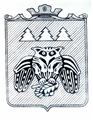 Коми Республикаын «Сыктывдін»муниципальнӧй районса администрациялӧнШУÖМПОСТАНОВЛЕНИЕадминистрации муниципального района«Сыктывдинский» Республики Комиот 24 июня 2022 года    					                                             №  6/743      Руководствуясь статьями 41, 43, 45, 46 Градостроительного кодекса Российской Федерации, статьёй 14 Федерального закона от 6 октября 2003 года №131-ФЗ «Об общих принципах организации местного самоуправления в Российской Федерации», Уставом муниципального района «Сыктывдинский» Республики Коми, администрация муниципального района «Сыктывдинский» Республики КомиПОСТАНОВЛЯЕТ:         1. Утвердить изменения в Проект межевания территории объекта «Газопровод межпоселковый от ГРС Пажга к н.п. Пажга, Гариьнский, Гарья, Нювим, Шошка, Граддор Сыктывдинского района» в части изменения границ земельных участков согласно приложению.         2. Контроль за исполнением настоящего постановления оставляю за собой.         3. Настоящее постановление вступает в силу со дня его подписания.Заместитель руководителя администрациимуниципального района «Сыктывдинский»	      	     		                П.В. КаринПриложениек постановлению администрации  муниципального района «Сыктывдинский» от 24 июня 2022 года № 6/743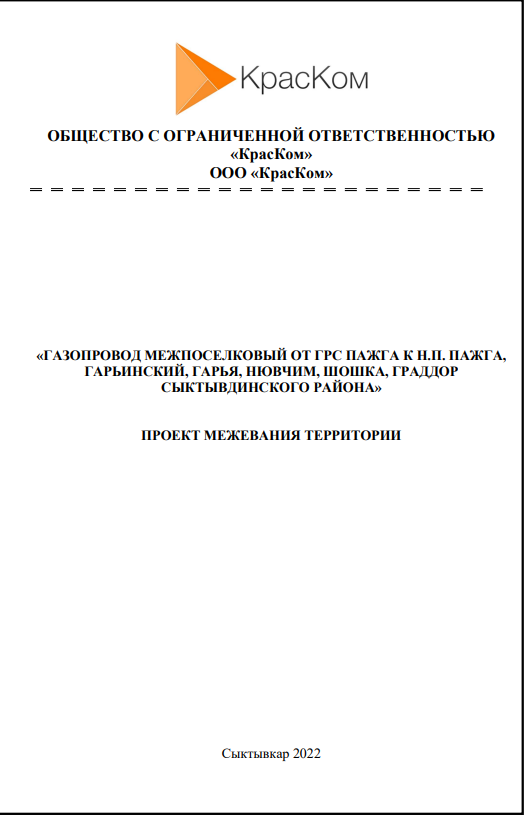 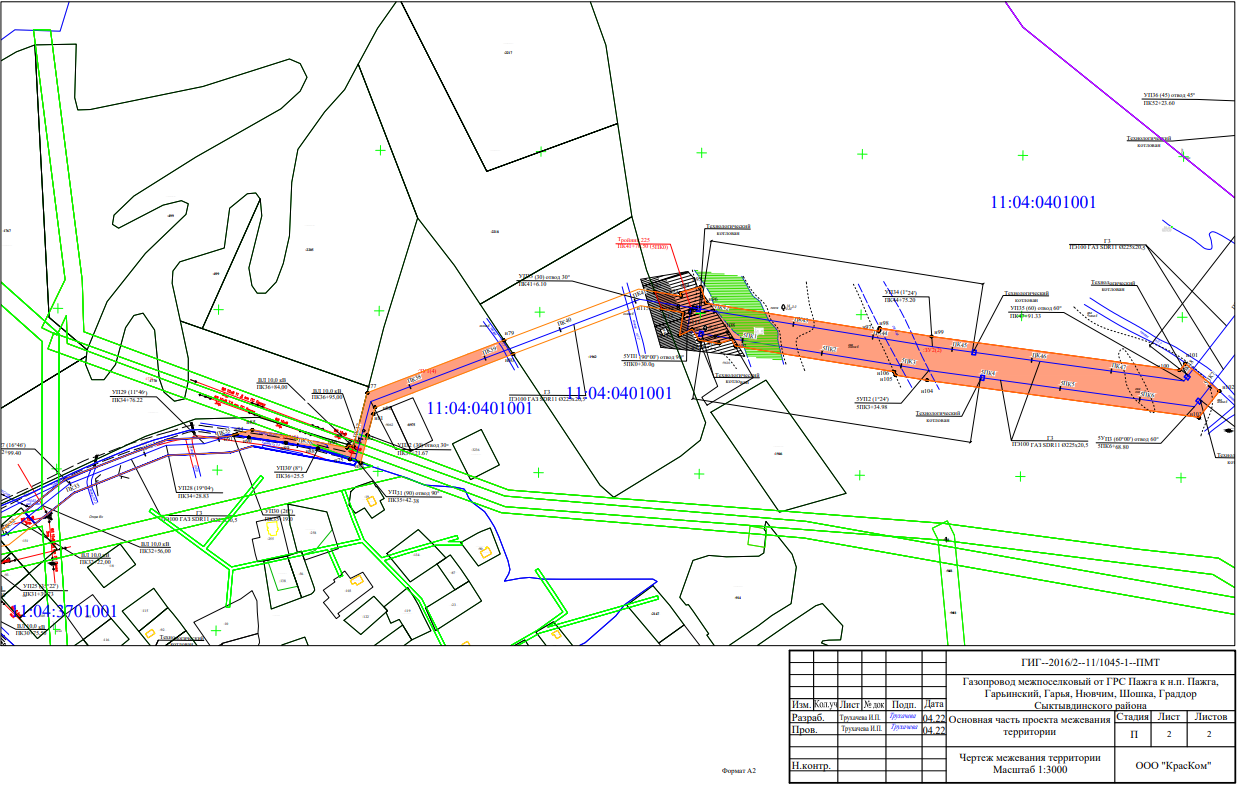 Постановление администрации муниципального района «Сыктывдинский» Республики Коми «О внесении изменений в Порядок проведения оценки регулирующего воздействия проектов нормативных правовых актов муниципального района «Сыктывдинский», утвержденный постановлением администрации муниципального образования муниципального района «Сыктывдинский» от 1 декабря 2016 года №12/1865» от 21 июня 2022 года №6/722стр. 3Постановление администрации муниципального района «Сыктывдинский» Республики Коми «Об утверждении муниципальной программы муниципального района «Сыктывдинский» Республики Коми «Муниципальная кадровая политика и  профессиональное развитие муниципальных служащих»» от 22 июня 2022 года №6/730стр. 5Постановление администрации муниципального района «Сыктывдинский» Республики Коми «Об утверждении муниципальной программы муниципального района «Сыктывдинский» Республики Коми «Развитие экономики» от 23 июня 2022 года №6/737стр. 45Постановление администрации муниципального района «Сыктывдинский» Республики Коми «Об утверждении изменений в Проект межевания территории объектам «Газопровод межпоселковый от ГРС Пажга к н.п. Пажга, Гариьнский, Гарья, Нювим, Шошка, Граддор «Сыктывдинского района» от 24 июня 2022 года №6/743стр. 112О внесении изменений в Порядок проведения оценки регулирующего воздействия проектов нормативных правовых актов муниципального района «Сыктывдинский», утвержденный постановлением администрации муниципального образования муниципального района «Сыктывдинский» от 1 декабря 2016 года                   №12/1865 Об утверждении муниципальной программы муниципального района «Сыктывдинский» Республики Коми «Муниципальная кадровая политика и  профессиональное развитие муниципальных служащих» Ответственный исполнитель программыУправление организационной и кадровой работы администрации муниципального района «Сыктывдинский»Соисполнители программыСтруктурные подразделения администрации муниципального района «Сыктывдинский», отраслевые (функциональные) органы администрации муниципального района «Сыктывдинский», имеющие статус отдельного юридического лицаПодпрограммы муниципальной программыПрограмма не имеет подпрограмм. Основные направления  программы соответствуют ее задачам.Программно-целевые инструменты программыотсутствуют Цель программыСовершенствование системы развития и эффективного использования кадрового потенциала органов местного самоуправления» Задачи программы Повышение уровня профессионального развития специалистов администрации  муниципального района «Сыктывдинский», в том числе обеспечение непрерывного профессионального развития муниципальных служащих.2. Совершенствование оценки муниципальных служащих органов местного самоуправления муниципального района «Сыктывдинский».3. Совершенствование процедур подбора квалифицированных кадров органов местного самоуправления муниципального района «Сыктывдинский».4. Совершенствование и развитие института наставничества.5. Внедрение и использование современных информационных технологий в деятельности кадровых служб органов местного самоуправления муниципального района «Сыктывдинский».Целевые индикаторы и показатели программы1. Доля специалистов органов местного самоуправления муниципального района «Сыктывдинский», прошедших профессиональную подготовку, переподготовку и повышение квалификации в отчетном периоде, от общей численности специалистов органов местного самоуправления муниципального района «Сыктывдинский», в %.2. Доля специалистов органов местного самоуправления муниципального района «Сыктывдинский», прошедших обучение с применением дистанционных и модульных технологий, по отношению к общему числу обученных специалистов органов местного самоуправления муниципального района «Сыктывдинский», в %.;3. Доля муниципальных служащих, прошедших аттестацию в отчетном периоде, от общей численности муниципальных служащих, подлежащих аттестации в отчетном периоде, в %.4. Доля принятых нормативных правовых актов  в соответствии с федеральным законодательством и законодательством Республики Коми, регулирующих вопросы муниципальной службы, от количества нормативных правовых актов, которые необходимо разработать в отчетном периоде, %;5. Доля муниципальных служащих, принявших участие в анкетировании по вопросам удовлетворенности кадровыми процессами, %6. Доля лиц, назначенных в отчетном году на управленческие должности из резерва управленческих кадров муниципального района «Сыктывдинский», от общей численности лиц, назначенных на управленческие должности в администрации муниципального района «Сыктывдинский», %.7. Доля лиц, назначенных в отчетном году на должности из резерва кадров муниципального района «Сыктывдинский», от общей численности лиц, назначенных на должности в администрации муниципального района «Сыктывдинский»%8. Доля муниципальных служащих, назначенных на должность муниципальной службы, которым назначен наставник, от общего количества муниципальных служащих, принятых на должность муниципальной службы в отчетном периоде, в %.9. Использование программного продукта по управлению кадрами, в том числе для анализа и подготовки отчетной информации да/нет.Этапы и сроки реализации программыСроки реализации программы – 2023-2025 годы.Объемы бюджетных ассигнований программыОбщий объём финансирования программы на 2023-2025 годы предусматривается в размере  600 тыс.  рублей, в том числе:за счет средств федерального бюджета – 0 тыс. рублей.за счёт средств бюджета Республики Коми – 0 тыс. рублей;за счёт средств местного бюджета –  600,0 тыс. рублей;Прогнозный объём финансирования программы по годам составляет:за счёт средств федерального бюджета 2023 год – 0 тыс. рублей; 2024 год – 0 тыс. рублей; 2025 год – 0 тыс. рублей.за счёт средств бюджета Республики Коми:2023 год – 0 тыс. рублей; 2024 год – 0 тыс. рублей; 2025 год – 0 тыс. рублей.за счёт средств местного бюджета:2023 год – 200 тыс. рублей; 2024 год – 200 тыс. рублей; 2025 год – 200 тыс. рублей.Ожидаемые результаты реализации Программы к 2025 году1. Увеличение доли специалистов органов местного самоуправления муниципального района «Сыктывдинский», прошедших профессиональную подготовку, переподготовку и повышение квалификации в отчетном периоде, от общей численности специалистов органов местного самоуправления муниципального района «Сыктывдинский» до 22%;2. Увеличение доли специалистов органов местного самоуправления муниципального района «Сыктывдинский», прошедших обучение с применением дистанционных и модульных технологий, по отношению к общему числу обученных специалистов органов местного самоуправления муниципального района «Сыктывдинский» до 7%.;3. Увеличение доли муниципальных служащих, прошедших аттестацию в отчетном периоде, от общей численности муниципальных служащих, подлежащих аттестации в отчетном периоде до 100%;4. Увеличение доли принятых нормативных правовых актов  в соответствии с федеральным законодательством и законодательством Республики Коми, регулирующих вопросы муниципальной службы, от количества нормативных правовых актов, которые необходимо разработать, 100%; 5. Увеличение доли муниципальных служащих, принявших участие в анкетировании по вопросам удовлетворенности кадровыми процессами, 50 %6. Увеличение доли лиц, назначенных в отчетном году на должности из резерва кадров муниципального района «Сыктывдинский», от общей численности лиц, назначенных на должности в администрации муниципального района «Сыктывдинский» до 3%; 7. Увеличение доли муниципальных служащих, принятых на должность муниципальной службы, которым назначен наставник, от общего количества муниципальных служащих, принятых на должность муниципальной службы в отчетном периоде, до 5 %.8. Увеличение доли лиц, назначенных в отчетном году на управленческие должности из резерва управленческих кадров муниципального района «Сыктывдинский», от общей численности лиц, назначенных на управленческие должности в администрации муниципального района «Сыктывдинский» до 15%;9. Использование программного продукта по управлению кадрами, в том числе для анализа и подготовки отчетной информации.№ п/пНаименование целевого индикатора (показателя)Ед. изм.Значения индикатора (показателя)Значения индикатора (показателя)Значения индикатора (показателя)Значения индикатора (показателя)Значения индикатора (показателя)Значения индикатора (показателя)Значения индикатора (показателя)№ п/пНаименование целевого индикатора (показателя)Ед. изм.2020 год факт2021 год факт2021 год факт2022 год оценка2023годплан2024годплан2025годплан12389Муниципальная программа «Муниципальная кадровая политика и  профессиональное  развитие муниципальных служащих»Муниципальная программа «Муниципальная кадровая политика и  профессиональное  развитие муниципальных служащих»Муниципальная программа «Муниципальная кадровая политика и  профессиональное  развитие муниципальных служащих»Муниципальная программа «Муниципальная кадровая политика и  профессиональное  развитие муниципальных служащих»Муниципальная программа «Муниципальная кадровая политика и  профессиональное  развитие муниципальных служащих»Муниципальная программа «Муниципальная кадровая политика и  профессиональное  развитие муниципальных служащих»Муниципальная программа «Муниципальная кадровая политика и  профессиональное  развитие муниципальных служащих»Муниципальная программа «Муниципальная кадровая политика и  профессиональное  развитие муниципальных служащих»Муниципальная программа «Муниципальная кадровая политика и  профессиональное  развитие муниципальных служащих»Муниципальная программа «Муниципальная кадровая политика и  профессиональное  развитие муниципальных служащих»Цель программы: Совершенствование системы развития и эффективного использования кадрового потенциала органов местного самоуправления» Цель программы: Совершенствование системы развития и эффективного использования кадрового потенциала органов местного самоуправления» Цель программы: Совершенствование системы развития и эффективного использования кадрового потенциала органов местного самоуправления» Цель программы: Совершенствование системы развития и эффективного использования кадрового потенциала органов местного самоуправления» Цель программы: Совершенствование системы развития и эффективного использования кадрового потенциала органов местного самоуправления» Цель программы: Совершенствование системы развития и эффективного использования кадрового потенциала органов местного самоуправления» Цель программы: Совершенствование системы развития и эффективного использования кадрового потенциала органов местного самоуправления» Цель программы: Совершенствование системы развития и эффективного использования кадрового потенциала органов местного самоуправления» Цель программы: Совершенствование системы развития и эффективного использования кадрового потенциала органов местного самоуправления» Цель программы: Совершенствование системы развития и эффективного использования кадрового потенциала органов местного самоуправления» Задача 1:  Повышение уровня профессионального развития специалистов администрации  муниципального района «Сыктывдинский», в том числе обеспечение непрерывного профессионального развития муниципальных служащих.Задача 1:  Повышение уровня профессионального развития специалистов администрации  муниципального района «Сыктывдинский», в том числе обеспечение непрерывного профессионального развития муниципальных служащих.Задача 1:  Повышение уровня профессионального развития специалистов администрации  муниципального района «Сыктывдинский», в том числе обеспечение непрерывного профессионального развития муниципальных служащих.Задача 1:  Повышение уровня профессионального развития специалистов администрации  муниципального района «Сыктывдинский», в том числе обеспечение непрерывного профессионального развития муниципальных служащих.Задача 1:  Повышение уровня профессионального развития специалистов администрации  муниципального района «Сыктывдинский», в том числе обеспечение непрерывного профессионального развития муниципальных служащих.Задача 1:  Повышение уровня профессионального развития специалистов администрации  муниципального района «Сыктывдинский», в том числе обеспечение непрерывного профессионального развития муниципальных служащих.Задача 1:  Повышение уровня профессионального развития специалистов администрации  муниципального района «Сыктывдинский», в том числе обеспечение непрерывного профессионального развития муниципальных служащих.Задача 1:  Повышение уровня профессионального развития специалистов администрации  муниципального района «Сыктывдинский», в том числе обеспечение непрерывного профессионального развития муниципальных служащих.Задача 1:  Повышение уровня профессионального развития специалистов администрации  муниципального района «Сыктывдинский», в том числе обеспечение непрерывного профессионального развития муниципальных служащих.Задача 1:  Повышение уровня профессионального развития специалистов администрации  муниципального района «Сыктывдинский», в том числе обеспечение непрерывного профессионального развития муниципальных служащих.1.1Доля специалистов органов местного самоуправления муниципального образования муниципального района «Сыктывдинский», прошедших профессиональную подготовку, переподготовку и повышение квалификации в отчетном периоде, от общей численности специалистов органов местного самоуправления муниципального района «Сыктывдинский» %181919222222221.2Доля специалистов органов местного самоуправления муниципального района «Сыктывдинский», прошедших обучение с применением дистанционных и модульных технологий, по отношению к общему числу обученных специалистов органов местного самоуправления муниципального образования муниципального района «Сыктывдинский»%2222577Задача 2: Совершенствование оценки муниципальных служащих органов местного самоуправления муниципального района «Сыктывдинский»Задача 2: Совершенствование оценки муниципальных служащих органов местного самоуправления муниципального района «Сыктывдинский»Задача 2: Совершенствование оценки муниципальных служащих органов местного самоуправления муниципального района «Сыктывдинский»Задача 2: Совершенствование оценки муниципальных служащих органов местного самоуправления муниципального района «Сыктывдинский»Задача 2: Совершенствование оценки муниципальных служащих органов местного самоуправления муниципального района «Сыктывдинский»Задача 2: Совершенствование оценки муниципальных служащих органов местного самоуправления муниципального района «Сыктывдинский»Задача 2: Совершенствование оценки муниципальных служащих органов местного самоуправления муниципального района «Сыктывдинский»Задача 2: Совершенствование оценки муниципальных служащих органов местного самоуправления муниципального района «Сыктывдинский»Задача 2: Совершенствование оценки муниципальных служащих органов местного самоуправления муниципального района «Сыктывдинский»Задача 2: Совершенствование оценки муниципальных служащих органов местного самоуправления муниципального района «Сыктывдинский»2.1.Доля муниципальных служащих, прошедших аттестацию в отчетном периоде, от общей численности муниципальных служащих, подлежащих аттестации в отчетном периоде%100100100100100100100Задача 3: Совершенствование процедур подбора квалифицированных кадров органов местного самоуправления  муниципального района «Сыктывдинский»Задача 3: Совершенствование процедур подбора квалифицированных кадров органов местного самоуправления  муниципального района «Сыктывдинский»Задача 3: Совершенствование процедур подбора квалифицированных кадров органов местного самоуправления  муниципального района «Сыктывдинский»Задача 3: Совершенствование процедур подбора квалифицированных кадров органов местного самоуправления  муниципального района «Сыктывдинский»Задача 3: Совершенствование процедур подбора квалифицированных кадров органов местного самоуправления  муниципального района «Сыктывдинский»Задача 3: Совершенствование процедур подбора квалифицированных кадров органов местного самоуправления  муниципального района «Сыктывдинский»Задача 3: Совершенствование процедур подбора квалифицированных кадров органов местного самоуправления  муниципального района «Сыктывдинский»Задача 3: Совершенствование процедур подбора квалифицированных кадров органов местного самоуправления  муниципального района «Сыктывдинский»Задача 3: Совершенствование процедур подбора квалифицированных кадров органов местного самоуправления  муниципального района «Сыктывдинский»Задача 3: Совершенствование процедур подбора квалифицированных кадров органов местного самоуправления  муниципального района «Сыктывдинский»3.1.Доля принятых нормативных правовых актов  в соответствии с федеральным законодательством и законодательством Республики Коми, регулирующих вопросы муниципальной службы, от количества нормативных правовых актов, которые необходимо разработать %----1001001003.2.Доля муниципальных служащих, принявших участие в анкетировании по вопросам удовлетворенности кадровыми процессами, %%----5050503.3.Доля лиц, назначенных в отчетном году на управленческие должности из резерва управленческих кадров муниципального образования муниципального района «Сыктывдинский»,  от общей численности лиц, назначенных на управленческие должности в администрации муниципального района «Сыктывдинский»%151515151515153.4.Доля лиц, назначенных в отчетном году на должности из резерва кадров муниципального района «Сыктывдинский»,  от общей численности лиц, назначенных на должности в администрации муниципального района «Сыктывдинский»%----133Задача 4. Совершенствование и развитие института наставничестваЗадача 4. Совершенствование и развитие института наставничестваЗадача 4. Совершенствование и развитие института наставничестваЗадача 4. Совершенствование и развитие института наставничестваЗадача 4. Совершенствование и развитие института наставничестваЗадача 4. Совершенствование и развитие института наставничестваЗадача 4. Совершенствование и развитие института наставничестваЗадача 4. Совершенствование и развитие института наставничестваЗадача 4. Совершенствование и развитие института наставничестваЗадача 4. Совершенствование и развитие института наставничества4.1Доля муниципальных служащих, назначенных на должность муниципальной службы, которым назначен наставник, от общего количества муниципальных служащих, принятых на должность муниципальной службы в отчетном периоде%----355Задача 5.  Внедрение и использование современных информационных технологий на муниципальной службе в деятельности кадровых служб органов местного самоуправления муниципального района «Сыктывдинский»Задача 5.  Внедрение и использование современных информационных технологий на муниципальной службе в деятельности кадровых служб органов местного самоуправления муниципального района «Сыктывдинский»Задача 5.  Внедрение и использование современных информационных технологий на муниципальной службе в деятельности кадровых служб органов местного самоуправления муниципального района «Сыктывдинский»Задача 5.  Внедрение и использование современных информационных технологий на муниципальной службе в деятельности кадровых служб органов местного самоуправления муниципального района «Сыктывдинский»Задача 5.  Внедрение и использование современных информационных технологий на муниципальной службе в деятельности кадровых служб органов местного самоуправления муниципального района «Сыктывдинский»Задача 5.  Внедрение и использование современных информационных технологий на муниципальной службе в деятельности кадровых служб органов местного самоуправления муниципального района «Сыктывдинский»Задача 5.  Внедрение и использование современных информационных технологий на муниципальной службе в деятельности кадровых служб органов местного самоуправления муниципального района «Сыктывдинский»Задача 5.  Внедрение и использование современных информационных технологий на муниципальной службе в деятельности кадровых служб органов местного самоуправления муниципального района «Сыктывдинский»Задача 5.  Внедрение и использование современных информационных технологий на муниципальной службе в деятельности кадровых служб органов местного самоуправления муниципального района «Сыктывдинский»Задача 5.  Внедрение и использование современных информационных технологий на муниципальной службе в деятельности кадровых служб органов местного самоуправления муниципального района «Сыктывдинский»5.1Использование программного продукта по управлению кадрами, в том числе для анализа и подготовки отчетной информациида/нетдададададададаN 
п/пНомер и 
наименование 
ведомственной
 целевой программы, основного 
 мероприятияОтветственный исполнитель ВЦП, основного мероприятияСрок 
 начала 
реализацииСрок 
окончания 
реализацииОжидаемый непосредственный результат (краткое описание) за отчетный годОсновные направления реализации основного мероприятия, раскрывающие его содержаниеСвязь с показателями
муниципальной
 программы 
N 
п/пНомер и 
наименование 
ведомственной
 целевой программы, основного 
 мероприятияОтветственный исполнитель ВЦП, основного мероприятияСрок 
 начала 
реализацииСрок 
окончания 
реализацииОжидаемый непосредственный результат (краткое описание) за отчетный годОсновные направления реализации основного мероприятия, раскрывающие его содержаниеСвязь с показателями
муниципальной
 программы 
12345678Муниципальная программа «Муниципальная кадровая политика и  профессиональное  развитие муниципальных служащих»Муниципальная программа «Муниципальная кадровая политика и  профессиональное  развитие муниципальных служащих»Муниципальная программа «Муниципальная кадровая политика и  профессиональное  развитие муниципальных служащих»Муниципальная программа «Муниципальная кадровая политика и  профессиональное  развитие муниципальных служащих»Муниципальная программа «Муниципальная кадровая политика и  профессиональное  развитие муниципальных служащих»Муниципальная программа «Муниципальная кадровая политика и  профессиональное  развитие муниципальных служащих»Муниципальная программа «Муниципальная кадровая политика и  профессиональное  развитие муниципальных служащих»Муниципальная программа «Муниципальная кадровая политика и  профессиональное  развитие муниципальных служащих»Цель программы: Совершенствование системы развития и эффективного использования кадрового потенциала органов местного самоуправления»Цель программы: Совершенствование системы развития и эффективного использования кадрового потенциала органов местного самоуправления»Цель программы: Совершенствование системы развития и эффективного использования кадрового потенциала органов местного самоуправления»Цель программы: Совершенствование системы развития и эффективного использования кадрового потенциала органов местного самоуправления»Цель программы: Совершенствование системы развития и эффективного использования кадрового потенциала органов местного самоуправления»Цель программы: Совершенствование системы развития и эффективного использования кадрового потенциала органов местного самоуправления»Цель программы: Совершенствование системы развития и эффективного использования кадрового потенциала органов местного самоуправления»Цель программы: Совершенствование системы развития и эффективного использования кадрового потенциала органов местного самоуправления»Задача 1: Повышение уровня профессионального развития специалистов администрации  муниципального района «Сыктывдинский», обеспечение непрерывного профессионального развития муниципальных служащих.Задача 1: Повышение уровня профессионального развития специалистов администрации  муниципального района «Сыктывдинский», обеспечение непрерывного профессионального развития муниципальных служащих.Задача 1: Повышение уровня профессионального развития специалистов администрации  муниципального района «Сыктывдинский», обеспечение непрерывного профессионального развития муниципальных служащих.Задача 1: Повышение уровня профессионального развития специалистов администрации  муниципального района «Сыктывдинский», обеспечение непрерывного профессионального развития муниципальных служащих.Задача 1: Повышение уровня профессионального развития специалистов администрации  муниципального района «Сыктывдинский», обеспечение непрерывного профессионального развития муниципальных служащих.Задача 1: Повышение уровня профессионального развития специалистов администрации  муниципального района «Сыктывдинский», обеспечение непрерывного профессионального развития муниципальных служащих.Задача 1: Повышение уровня профессионального развития специалистов администрации  муниципального района «Сыктывдинский», обеспечение непрерывного профессионального развития муниципальных служащих.Задача 1: Повышение уровня профессионального развития специалистов администрации  муниципального района «Сыктывдинский», обеспечение непрерывного профессионального развития муниципальных служащих.1.1Организация обучения специалистов органов местного самоуправления муниципального района «Сыктывдинский»Управление организационной и кадровой работы 2023 2025 Увеличение доли специалистов органов местного самоуправления муниципального района «Сыктывдинский», прошедших профессиональную подготовку, переподготовку и повышение квалификации в отчетном периоде, от общей численности специалистов органов местного самоуправления муниципального района «Сыктывдинский» до 22 % Увеличение доли специалистов органов местного самоуправления муниципального района «Сыктывдинский», прошедших профессиональную подготовку, переподготовку и повышение квалификации в отчетном периоде, от общей численности специалистов органов местного самоуправления муниципального района «Сыктывдинский» до 7 %.Направление на обучение специалистов органов местного самоуправления муниципального района «Сыктывдинский»Доля специалистов органов местного самоуправления муниципального района «Сыктывдинский», прошедших профессиональную подготовку, переподготовку и повышение квалификации в отчетном периоде, от общей численности специалистов органов местного самоуправления муниципального района «Сыктывдинский».Доля специалистов органов местного самоуправления муниципального района «Сыктывдинский», прошедших обучение с применением дистанционных и модульных технологий, по отношению к общему числу обученных специалистов органов местного самоуправления муниципального района «Сыктывдинский».1.2Проведение мероприятий по профессиональному развитию муниципальных служащих (семинаров, тренингов, мастер-классов, конференций, круглых столов, внутреннего обучения, в том числе в целях оперативного ознакомления муниципальных служащих с текущими изменениями законодательства или получения умений, необходимых для решения практических задач)Управление организационной и кадровой работы20232025Увеличение доли специалистов органов местного самоуправления муниципального района «Сыктывдинский», прошедших профессиональную подготовку, переподготовку и повышение квалификации в отчетном периоде, от общей численности специалистов органов местного самоуправления муниципального района «Сыктывдинский» до 22 % Увеличение доли специалистов органов местного самоуправления муниципального района «Сыктывдинский», прошедших профессиональную подготовку, переподготовку и повышение квалификации в отчетном периоде, от общей численности специалистов органов местного самоуправления муниципального района «Сыктывдинский» до 7 %.Проведение семинаров, тренингов, мастер-классов, конференций, круглых столов, внутреннего обученияДоля специалистов органов местного самоуправления муниципального района «Сыктывдинский», прошедших профессиональную подготовку, переподготовку и повышение квалификации в отчетном периоде, от общей численности специалистов органов местного самоуправления муниципального района «Сыктывдинский».Доля специалистов органов местного самоуправления муниципального района «Сыктывдинский», прошедших обучение с применением дистанционных и модульных технологий, по отношению к общему числу обученных специалистов органов местного самоуправления муниципального района «Сыктывдинский».Задача 2:Совершенствование оценки муниципальных служащих органов местного самоуправления муниципального района «Сыктывдинский»Задача 2:Совершенствование оценки муниципальных служащих органов местного самоуправления муниципального района «Сыктывдинский»Задача 2:Совершенствование оценки муниципальных служащих органов местного самоуправления муниципального района «Сыктывдинский»Задача 2:Совершенствование оценки муниципальных служащих органов местного самоуправления муниципального района «Сыктывдинский»Задача 2:Совершенствование оценки муниципальных служащих органов местного самоуправления муниципального района «Сыктывдинский»Задача 2:Совершенствование оценки муниципальных служащих органов местного самоуправления муниципального района «Сыктывдинский»Задача 2:Совершенствование оценки муниципальных служащих органов местного самоуправления муниципального района «Сыктывдинский»Задача 2:Совершенствование оценки муниципальных служащих органов местного самоуправления муниципального района «Сыктывдинский»2.1Организация индивидуального планирования профессионального развития специалистов органов местного самоуправления муниципального района «Сыктывдинский» Специалисты, руководители структурных подразделений органов местного самоуправления муниципального района «Сыктывдинский»; руководители отраслевых (функциональных) органов администрации муниципального района «Сыктывдинский», имеющие статус отдельного юридического лица; управление организационной и кадровой работы20232025 Увеличение доли специалистов органов местного самоуправления муниципального района «Сыктывдинский», прошедших профессиональную подготовку, переподготовку и повышение квалификации в отчетном периоде, от общей численности специалистов органов местного самоуправления муниципального района «Сыктывдинский» до 22 %.Предоставление информации о потребности в обучении специалистов органов местного самоуправления муниципального района «Сыктывдинский;Направление специалистов на обучение в зависимости от конкретных потребностейДоля специалистов органов местного самоуправления муниципального района «Сыктывдинский», прошедших профессиональную подготовку, переподготовку и повышение квалификации в отчетном периоде, от общей численности специалистов органов местного самоуправления муниципального района «Сыктывдинский».Количество специалистов органов местного самоуправления муниципального района «Сыктывдинский», прошедших обучение с применением дистанционных и модульных технологий, по отношению к общему числу обученных специалистов органов местного самоуправления муниципального района «Сыктывдинский».2.2Организация предоставления специалистами органов местного самоуправления муниципального района «Сыктывдинский» отчетов о профессиональной служебной деятельностиРуководители структурных подразделений, специалисты, органов местного самоуправления муниципального района «Сыктывдинский»;Руководители, специалисты отраслевых (функциональных) органов администрации муниципального района «Сыктывдинский», имеющие статус отдельного юридического лица2023 2025 Увеличение доли специалистов органов местного самоуправления муниципального района «Сыктывдинский», прошедших профессиональную подготовку, переподготовку и повышение квалификации в отчетном периоде, от общей численности специалистов органов местного самоуправления муниципального района «Сыктывдинский».Предоставление специалистами органов местного самоуправления муниципального района «Сыктывдинский» отчетов о профессиональной служебной деятельностиДоля специалистов органов местного самоуправления муниципального района «Сыктывдинский», прошедших профессиональную подготовку, переподготовку и повышение квалификации в отчетном периоде, от общей численности специалистов органов местного самоуправления муниципального района «Сыктывдинский».2.3Организация аттестации специалистов органов местного самоуправления муниципального района «Сыктывдинский»Управление организационной и кадровой работы 20232025 Увеличение доли муниципальных служащих, прошли аттестацию в отчетном периоде, от общей численности муниципальных служащих, подлежащих аттестации в отчетном периоде,  100%Проведение аттестации специалистов органов местного самоуправления муниципального района «Сыктывдинский»Доля муниципальных служащих, прошедших аттестацию в отчетном периоде, от общей численности муниципальных служащих, подлежащих аттестации в отчетном периоде составляет 100 %.Задача 3: Совершенствование процедуры подбора квалифицированных кадров органов местного самоуправления муниципального района «Сыктывдинский»Задача 3: Совершенствование процедуры подбора квалифицированных кадров органов местного самоуправления муниципального района «Сыктывдинский»Задача 3: Совершенствование процедуры подбора квалифицированных кадров органов местного самоуправления муниципального района «Сыктывдинский»Задача 3: Совершенствование процедуры подбора квалифицированных кадров органов местного самоуправления муниципального района «Сыктывдинский»Задача 3: Совершенствование процедуры подбора квалифицированных кадров органов местного самоуправления муниципального района «Сыктывдинский»Задача 3: Совершенствование процедуры подбора квалифицированных кадров органов местного самоуправления муниципального района «Сыктывдинский»Задача 3: Совершенствование процедуры подбора квалифицированных кадров органов местного самоуправления муниципального района «Сыктывдинский»Задача 3: Совершенствование процедуры подбора квалифицированных кадров органов местного самоуправления муниципального района «Сыктывдинский»3.1Разработка нормативных правовых актов, регулирующих вопросы муниципальной службы в соответствии с федеральным законодательством и законодательством Республики Коми Управление организационной и кадровой работы20232025 Увеличение доли принятых нормативных правовых актов  и находятся в актуальном состоянии все нормативные акты по вопросам муниципальной службы, предусмотренные законодательством, 100%Разработка нормативных правовых актов, регулирующих вопросы муниципальной службыДоля принятых нормативных правовых актов, регулирующих вопросы муниципальной службы, от количества нормативных правовых актов, которые необходимо разработать 3.2Организация проведения конкурсов на замещение вакантной должности, формирования и использования резерва кадров муниципального района «Сыктывдинский»Управление организационной и кадровой работы20232025Увеличение доли лиц, назначенных в отчетном году на должности из резерва кадров муниципального района «Сыктывдинский», от общей численности лиц, назначенных на должности в администрации муниципального района «Сыктывдинский» до 3%Проведение заседаний комиссии по формированию и подготовке резерва управленческих кадров муниципального района «Сыктывдинский»Доля лиц, назначенных в отчетном году на должности из резерва кадров муниципального района «Сыктывдинский», от общей численности лиц, назначенных на должности в администрации муниципального района «Сыктывдинский»3.3.Организация формирования и использования резерва управленческих кадров муниципального района «Сыктывдинский» Управление организационной и кадровой работы;руководители структурных подразделений органов местного самоуправления муниципального района «Сыктывдинский»; специалисты, руководители отраслевых (функциональных) органов администрации муниципального района «Сыктывдинский», имеющие статус отдельного юридического лица; Специалисты20232025Увеличение доли лиц, назначенных в отчетном году на управленческие должности из резерва управленческих кадров муниципального района «Сыктывдинский», от общей численности лиц, назначенных на управленческие должности в администрации муниципального района «Сыктывдинский» до 15%.Проведение заседаний комиссии по формированию и подготовке резерва управленческих кадров муниципального района «Сыктывдинский»Доля лиц, назначенных в отчетном году на управленческие должности из резерва управленческих кадров муниципального района «Сыктывдинский», от общей численности лиц, назначенных на управленческие должности в администрации муниципального района «Сыктывдинский».3.4.Организация применения различных форм и методов при оценке профессиональных знаний и навыков, личностных качеств граждан, поступающих на муниципальную службуУправление организационной и кадровой работы 20232025Наличие муниципального нормативного правового акта, утвердившего Положение о порядке проведения конкурса на замещение вакантной должности муниципальной службыУвеличение доли принятых нормативных правовых актов, регулирующих вопросы муниципальной службы, от количества нормативных правовых актов, которые необходимо разработать до 100 %.Применение современных форм и методов при оценке профессиональных знаний и навыков, личностных качеств (тестирование, анкетирование, интервьюирование применение кейс-заданий и т.д.)Доля принятых нормативных правовых актов, регулирующих вопросы муниципальной службы, от количества нормативных правовых актов, которые необходимо разработать.3.5.Организация работы по вовлечению в процесс анкетирования  руководителей структурных подразделений администрации муниципальных служащих  администрации кадровыми процессами, проводимого Управлением государственной гражданской службы Администрации Главы Республики КомиУправление организационной и кадровой работы, руководители структурных подразделений органов местного самоуправления муниципального района «Сыктывдинский»; руководители отраслевых (функциональных) органов администрации муниципального района «Сыктывдинский», имеющие статус отдельного юридического лица; муниципальные служащие 20232025Увеличение доли муниципальных служащих, принявших участие в анкетировании по вопросам удовлетворенности кадровыми процессами до 50%Участие в анкетировании Доля муниципальных служащих, принявших участие в анкетировании по вопросам удовлетворенности кадровыми процессамиЗадача 4: Совершенствование и развитие института наставничестваЗадача 4: Совершенствование и развитие института наставничестваЗадача 4: Совершенствование и развитие института наставничестваЗадача 4: Совершенствование и развитие института наставничестваЗадача 4: Совершенствование и развитие института наставничестваЗадача 4: Совершенствование и развитие института наставничестваЗадача 4: Совершенствование и развитие института наставничестваЗадача 4: Совершенствование и развитие института наставничества4.1.Подготовка проектов правовых актов о назначении наставникаУправление организационной и кадровой работы 20232025Увеличение доли муниципальных служащих, принятых на должность муниципальной службы, которым назначен наставник, от общего количества муниципальных служащих, принятых на должность муниципальной службы в отчетном периоде, до 5%Осуществление подбора наставников;подготовка проектов нормативных правовых актов, сопровождающих процесс наставничества; обеспечение систематического рассмотрения вопросов организации наставничества в администрации муниципального района «Сыктывдинский», в ее отраслевых (функциональных)органов, имеющих статус отдельного юридического лицаДоля муниципальных служащих, принятых на должность муниципальной службы, которым назначен наставник, от общего количества муниципальных служащих, принятых на должность муниципальной службы в отчетном периоде4.2Развитие  института наставничества, используя всевозможный инструментарий (разработка методических рекомендаций (памяток) по осуществлению наставничества, разработанные на основе регионального и федерального законодательства, успешный опыт осуществления наставничества в других муниципальных образованиях Управление организационной и кадровой работы20232025Увеличение доли муниципальных служащих, принятых на должность муниципальной службы, которым назначен наставник, от общего количества муниципальных служащих, принятых на должность муниципальной службы в отчетном периоде, до 5%Наличие методических рекомендаций (памяток) по осуществлению наставничестваРазработка методических рекомендаций (памяток) по осуществлению наставничества, проведение обучающих семинаровДоля муниципальных служащих, принятых на должность муниципальной службы, которым назначен наставник, от общего количества муниципальных служащих, принятых на должность муниципальной службы в отчетном периоде4.3Внедрение института наставничества в отношение муниципальных служащих, которым в связи с назначением на иную должность муниципальной службы назначен наставник, от общего количества муниципальных служащих, назначенных в течение отчетного периода на иную должность муниципальной службыУправление организационной и кадровой работы;руководители структурных подразделений органов местного самоуправления муниципального района «Сыктывдинский»; специалисты, руководители отраслевых (функциональных) органов администрации муниципального района «Сыктывдинский», имеющие статус отдельного юридического лицаУвеличение доли муниципальных служащих, которым в связи с назначением на иную должность муниципальной службы назначен наставник, от общего количества муниципальных служащих, назначенных в течение отчетного периода на иную должность муниципальной службыРазработка проекта постановления администрации о внесение дополнений в Положение о наставничестве Доля муниципальных служащих, принятых на должность муниципальной службы, которым назначен наставник, от общего количества муниципальных служащих, принятых на должность муниципальной службы в отчетном периодеЗадача 5: Внедрение и использование современных информационных технологий на муниципальной службе в деятельности кадровых служб органов местного самоуправления муниципального района «Сыктывдинский».Задача 5: Внедрение и использование современных информационных технологий на муниципальной службе в деятельности кадровых служб органов местного самоуправления муниципального района «Сыктывдинский».Задача 5: Внедрение и использование современных информационных технологий на муниципальной службе в деятельности кадровых служб органов местного самоуправления муниципального района «Сыктывдинский».Задача 5: Внедрение и использование современных информационных технологий на муниципальной службе в деятельности кадровых служб органов местного самоуправления муниципального района «Сыктывдинский».Задача 5: Внедрение и использование современных информационных технологий на муниципальной службе в деятельности кадровых служб органов местного самоуправления муниципального района «Сыктывдинский».Задача 5: Внедрение и использование современных информационных технологий на муниципальной службе в деятельности кадровых служб органов местного самоуправления муниципального района «Сыктывдинский».Задача 5: Внедрение и использование современных информационных технологий на муниципальной службе в деятельности кадровых служб органов местного самоуправления муниципального района «Сыктывдинский».Задача 5: Внедрение и использование современных информационных технологий на муниципальной службе в деятельности кадровых служб органов местного самоуправления муниципального района «Сыктывдинский».5.1Организация внедрения современных форм ведения кадрового делопроизводстваУправление организационной и кадровой работы20232025Использование программного продукта по управлению кадрами, в том числе для анализа и подготовки отчетной информацииИспользование программного продукта по управлению кадрамиИспользование программного продукта по управлению кадрами, в том числе для анализа и подготовки отчетной информации5.2Организация работы по повышению квалификации работников администрации по работе с кадрами. Внедрение в практику работы с кадрами функции кадрового планированияУправление организационной и кадровой работы20232025Увеличение доли работников администрации по работе с кадрами, прошедших курсы повышения квалификации. Обучение на курсах повышения квалификации.Доля специалистов органов местного самоуправления муниципального района «Сыктывдинский», прошедших профессиональную подготовку, переподготовку и повышение квалификации в отчетном периоде, от общей численности специалистов органов местного самоуправления муниципального района «Сыктывдинский».СтатусНаименование муниципальной программы, подпрограммы муниципальной программы, основного мероприятияОтветственный исполнитель, соисполнители,Расходы, тыс. рублейРасходы, тыс. рублейРасходы, тыс. рублейРасходы, тыс. рублейСтатусНаименование муниципальной программы, подпрограммы муниципальной программы, основного мероприятияОтветственный исполнитель, соисполнители,всего (с нарастающим итогом с начала реализации программы)2023 год2024 год2025 год1234567Муниципальная программа   «Муниципальная кадровая политика и  профессиональное  развитие муниципальных служащих»Управление организационной и кадровой работы;Специалисты, руководители структурных подразделений органов местного самоуправления муниципального района «Сыктывдинский»; специалисты, руководители отраслевых (функциональных) органов администрации муниципального района «Сыктывдинский», имеющие статус отдельного юридического лица600,0200,0200,0200,0Задача 1 Повышение уровня профессионального развития специалистов администрации  муниципального района «Сыктывдинский», в том числе обеспечение непрерывного профессионального развития муниципальных служащих.Управление организационной и кадровой работы; специалисты, руководители структурных подразделений органов местного самоуправления муниципального района «Сыктывдинский»; специалисты, руководители отраслевых (функциональных) органов администрации муниципального района «Сыктывдинский», имеющие статус отдельного юридического лица300,0100,0100,0100,0Основное мероприятие 1.1.Организация обучения специалистов органов местного самоуправления муниципального района «Сыктывдинский»Управление организационной и кадровой работы 300,0100,0100,0100,0Мероприятие 1.1.1.Направление на обучение специалистов органов местного самоуправления муниципального района «Сыктывдинский»Управление организационной и кадровой работы, руководители структурных подразделений органов местного самоуправления муниципального района «Сыктывдинский»; руководители отраслевых (функциональных) органов администрации муниципального района «Сыктывдинский», имеющие статус отдельного юридического лица150,050,050,050,0Мероприятие 1.1.2.Направление на обучение специалистов органов местного самоуправления муниципального района «Сыктывдинский» с применением дистанционных и модульных технологий Управление организационной и кадровой работы, руководители структурных подразделений органов местного самоуправления муниципального района «Сыктывдинский»; руководители отраслевых (функциональных) органов администрации муниципального района «Сыктывдинский», имеющие статус отдельного юридического лица150,050,050,050,0Основное мероприятие 1.2.Проведение мероприятий по профессиональному развитию муниципальных служащих (семинаров, тренингов, мастер-классов, конференций, круглых столов, внутреннего обучения, в том числе в целях оперативного ознакомления муниципальных служащих с текущими изменениями законодательства или получения умений, необходимых для решения практических задач)Управление организационной и кадровой работы0000Мероприятие 1.2.1.Информирование муниципальных служащих о  текущими изменениях законодательства по вопросам прохождения муниципальной службыУправление организационной и кадровой работы0000Мероприятие 1.2.2.Проведение обучающих семинаров, тренингов, мастер-классов, конференций, круглых столов, внутреннего обученияУправление организационной и кадровой работы0000Задача 2Совершенствование оценки муниципальных служащих органов местного самоуправления муниципального района «Сыктывдинский»Управление организационной и кадровой работы; специалисты, руководители структурных подразделений органов местного самоуправления муниципального района «Сыктывдинский»; специалисты, руководители отраслевых (функциональных) органов администрации муниципального района «Сыктывдинский», имеющие статус отдельного юридического лица0000Основное мероприятие 2.1.Организация индивидуального планирования профессионального развития специалистов органов местного самоуправления муниципального района «Сыктывдинский»Специалисты, руководители структурных подразделений органов местного самоуправления муниципального района «Сыктывдинский»; специалисты, руководители отраслевых (функциональных) органов администрации муниципального района «Сыктывдинский», имеющие статус отдельного юридического лица0000Мероприятие 2.1.1Подготовка памятки по разработке индивидуальных планов профессионального развитияУправление организационной и кадровой работы00002.1.2Информирование специалистов, руководителей структурных подразделений  о возможности прохождения обучения, повышения квалификации по направлениям деятельности структурного подразделения (перечень курсов, предложений о курсах повышения квалификации)Управление организационной и кадровой работы0000Мероприятие 2.1.3Подготовка индивидуальных планов профессионального развития Специалисты администрации, специалисты, руководители отраслевых (функциональных) органов администрации муниципального района «Сыктывдинский», имеющие статус отдельного юридического лица0000Основное мероприятие 2.2Организация предоставления специалистами органов местного самоуправления муниципального района «Сыктывдинский» отчетов о профессиональной служебной деятельностиУправление организационной и кадровой работы; специалисты, руководители структурных подразделений органов местного самоуправления муниципального района «Сыктывдинский»; специалисты, руководители отраслевых (функциональных) органов администрации муниципального района «Сыктывдинский», имеющие статус отдельного юридического лица0000Мероприятие 2.2.1.Анализ и уточнение данных о выполненных мероприятиях,  предоставлений копий удостоверений о прохождении курсов повышения квалификацииспециалисты, руководители структурных подразделений органов местного самоуправления муниципального района «Сыктывдинский»; специалисты, руководители отраслевых (функциональных) органов администрации муниципального района «Сыктывдинский», имеющие статус отдельного юридического лица0000Мероприятие 2.2.2.Предоставление в управление организационной и кадровой работы специалистами органов местного самоуправления муниципального района «Сыктывдинский» отчетов о профессиональной служебной деятельностиспециалисты, руководители структурных подразделений органов местного самоуправления муниципального района «Сыктывдинский»; специалисты, руководители отраслевых (функциональных) органов администрации муниципального района «Сыктывдинский», имеющие статус отдельного юридического лица0000Основное мероприятие 2.3Организация аттестации специалистов органов местного самоуправления муниципального района «Сыктывдинский»Управление организационной и кадровой работы0000Мероприятие 2.3.1.Подготовка Положения об аттестации специалистов, его актуализация с учетом  методических рекомендаций, утвержденным приказом Администрации Главы Республики Коми, согласно которому оцениваются профессиональные и личностные качества муниципального служащегоУправление организационной и кадровой работы0000Мероприятие 2.3.2.Организация работы аттестационной комиссииУправление организационной и кадровой работы0000Задача 3.Совершенствование процедуры подбора квалифицированных кадров органов местного самоуправления муниципального района «Сыктывдинский»Управление организационной и кадровой работы0000Основное мероприятие3.1.Разработка нормативных правовых актов, регулирующих вопросы муниципальной службы в соответствии с федеральным законодательством и законодательством Республики Коми Управление организационной и кадровой работы0000Мероприятие 3.1.1Мониторинг и анализ принятых нормативных правовых актов по вопросам прохождения муниципальной службыУправление организационной и кадровой работы0000Мероприятие 3.1.2Подготовка проекта нормативного правового акта и его согласование Управление организационной и кадровой работы0000Основное мероприятие3.2.Организация проведения конкурсов на замещение вакантной должности, формирования и использования резерва кадров муниципального района «Сыктывдинский»Управление организационной и кадровой работы0000Мероприятие 3.2.1.Подготовка и размещение на сайте информации о проведении конкурса на замещение вакантной должности, включении в кадровый резервУправление организационной и кадровой работы0000Мероприятие 3.2.2.Проведение заседаний комиссии по формированию и подготовке резерва кадров муниципального района «Сыктывдинский»Управление организационной и кадровой работы0000Основное мероприятие3.3.Организация формирования и использования резерва управленческих кадров муниципального района «Сыктывдинский»Управление организационной и кадровой работы0000Мероприятие 3.3.1.Подготовка и размещение на сайте информации о формировании резерва управленческих кадров муниципального района «Сыктывдинский»Управление организационной и кадровой работы0000Мероприятие 3.3.2.Проведение заседаний комиссии по формированию и подготовке резерва управленческих кадров муниципального района «Сыктывдинский»Управление организационной и кадровой работы 0000Основное мероприятие3.4.Организация применения различных форм и методов при оценке профессиональных знаний и навыков, личностных качеств граждан, поступающих на муниципальную службуУправление организационной и кадровой работы0000Мероприятие 3.4.1.Разработка и утверждение Положения о проведении конкурсов на замещение вакантных должностей муниципальной службы и на включение в кадровый резерв администрации с учетом  Типовой методики, утвержденной Администрацией Главы Республики КомиУправление организационной и кадровой работы0000Мероприятие 3.4.2.Применение современных форм и методов при оценке профессиональных знаний и навыков, личностных качеств (тестирование, анкетирование, интервьюирование применение кейс-заданий и т.д.)Управление организационной и кадровой работы0000Основное мероприятие 3.5.Организация работы по вовлечению в процесс анкетирования  руководителей структурных подразделений администрации,  муниципальных служащих  администрации кадровыми процессами, проводимого Управлением государственной гражданской службы Администрации Главы Республики КомиУправление организационной и кадровой работы, руководители структурных подразделений органов местного самоуправления муниципального района «Сыктывдинский»; руководители отраслевых (функциональных) органов администрации муниципального района «Сыктывдинский», имеющие статус отдельного юридического лица; муниципальные служащие0000Мероприятие 3.5.1.Информирование руководителей структурных подразделений администрации, муниципальных служащих  администрации о проведении тестированияУправление организационной и кадровой работы0000Мероприятие 3.5.2.Организация участия в анкетировании руководителей структурных подразделений администрации,  муниципальных служащих  администрацииУправление организационной и кадровой работы, руководители структурных подразделений органов местного самоуправления муниципального района «Сыктывдинский»; руководители отраслевых (функциональных) органов администрации муниципального района «Сыктывдинский», имеющие статус отдельного юридического лица0000Задача 4 Совершенствование и развитие института наставничестваУправление организационной и кадровой работы0000Основное мероприятие 4.1.Подготовка проектов правовых актов о назначении наставникаУправление организационной и кадровой работы0000Мероприятие 4.1.1.Формирование и актуализация базы наставниковУправление организационной и кадровой работы0000Мероприятие 4.1.2Разработка и утверждение проекта распоряжения о назначении наставникаУправление организационной и кадровой работы0000Основное мероприятие 4.2.Развитие  института наставничества, используя всевозможный инструментарий (разработка методических рекомендаций (памяток) по осуществлению наставничества, разработанные на основе регионального и федерального законодательства, успешный опыт осуществления наставничества в других муниципальных образованияхУправление организационной и кадровой работы0000Мероприятие 4.2.1Подготовка проектов нормативных правовых актов, сопровождающих процесс наставничестваУправление организационной и кадровой работы 0000Мероприятие 4.2.2Обеспечение систематического рассмотрения вопросов организации наставничества в администрации муниципального района «Сыктывдинский», в ее отраслевых (функциональных)органов, имеющих статус отдельного юридического лицаУправление организационной и кадровой работы0000Основное мероприятие 4.3.Внедрение института наставничества в отношение муниципальных служащих, которым в связи с назначением на иную должность муниципальной службы назначен наставник, от общего количества муниципальных служащих, назначенных в течение отчетного периода на иную должность муниципальной службыУправление организационной и кадровой работы;руководители структурных подразделений органов местного самоуправления муниципального района «Сыктывдинский»; специалисты, руководители отраслевых (функциональных) органов администрации муниципального района «Сыктывдинский», имеющие статус отдельного юридического лица0000Мероприятие 4.3.1Разработка проекта постановления администрации о внесении изменений в Положение о наставничестве в администрации муниципального образования муниципального района «Сыктывдинский», в ее отраслевых (функциональных) органах, имеющих статус юридического лицаУправление организационной и кадровой работы0000Мероприятие 4.3.2Разработка и утверждение проекта распоряжения о назначении наставникаУправление организационной и кадровой работы0000Задача 5Внедрение и использование современных информационных технологий на муниципальной службе в деятельности кадровых служб органов местного самоуправления муниципального района «Сыктывдинский».Управление организационной и кадровой работы300,0100,0100,0100,0Основное мероприятие 5.1Организация внедрения современных форм ведения кадрового делопроизводстваУправление организационной и кадровой работы300,0100,0100,0100,0Мероприятие 5.1.1Использование программного продукта по управлению кадрами, в том числе для анализа и подготовки отчетной информацииУправление организационной и кадровой работы300,0100,0100,0100,0Мероприятие 5.1.2Внесение предложений разработчику программного продукта по актуализации форм для ведения кадрового делопроизводстваУправление организационной и кадровой работы0000Основное мероприятие 5.2Организация работы по повышению квалификации работников администрации по работе с кадрами. Внедрение в практику работы с кадрами функции кадрового планированияУправление организационной и кадровой работы0000Мероприятие 5.2.1Обучение работников администрации по работе с кадрами на курсах повышения квалификацииУправление организационной и кадровой работы0000Мероприятие 5.2.2Планирование мероприятий по привлечению персонала на муниципальную службу, иных кадровых мероприятий (план-график по проведению конкурсов по привлечению на муниципальную службу, аттестаций, мероприятий по формированию и использованию управленческого резерва  и иных мероприятийУправление организационной и кадровой работы0000СтатусНаименование муниципальной программы, подпрограммы муниципальной программы, ведомственной целевой программы, основного мероприятияИсточник финансирования Оценка всего расходов, тыс. рублейОценка всего расходов, тыс. рублейОценка всего расходов, тыс. рублейОценка всего расходов, тыс. рублейСтатусНаименование муниципальной программы, подпрограммы муниципальной программы, ведомственной целевой программы, основного мероприятияИсточник финансирования всего (с нарастающим итогом с начала реализации программы2023 год2024 год2025годМуниципальная программа« Муниципальная кадровая политика и  профессиональное развитие муниципальных служащих »Всего:600,0200,0200,0200,0в том числе:Бюджет муниципального образования, из них за счет средств600,0200,0200,0200,0- местного бюджета600,0200,0200,0200,0- республиканского бюджета РК0000- федерального бюджета0000Основное мероприятие 1.1.Организация обучения специалистов органов местного самоуправления муниципального района «Сыктывдинский»Всего:300,0100,0100,0100,0в том числе:Бюджет муниципального образования, из них за счет средств300,0100,0100,0100,0- местного бюджета300,0100,0100,0100,0- республиканского бюджета РК0000- федерального бюджета0000Основное мероприятие 1.2.Проведение мероприятий по профессиональному развитию муниципальных служащих (семинаров, тренингов, мастер-классов, конференций, круглых столов, внутреннего обучения, в том числе в целях оперативного ознакомления муниципальных служащих с текущими изменениями законодательства или получения умений, необходимых для решения практических задач)Всего:0000в том числе:Бюджет муниципального образования, из них за счет средств0000- местного бюджета0000- республиканского бюджета РК0000- федерального бюджета0000средства от приносящей доход деятельности0000Основное мероприятие 2.1Организация индивидуального планирования профессионального развития специалистов органов местного самоуправления муниципального района «Сыктывдинский»Всего:0000в том числе:Бюджет муниципального образования, из них за счет средств0000- местного бюджета0000- республиканского бюджета РК0000- федерального бюджета0000средства от приносящей доход деятельности0000Основное мероприятие 2.2Организация предоставления специалистами органов местного самоуправления муниципального района «Сыктывдинский» отчетов о профессиональной служебной деятельностиВсего:0000в том числе:Бюджет муниципального образования, из них за счет средств0000- местного бюджета0000- республиканского бюджета РК0000- федерального бюджета0000средства от приносящей доход деятельности0000Основное мероприятие  2.3Организация аттестации специалистов органов местного самоуправления муниципального района «Сыктывдинский»Всего:0000в том числе:Бюджет муниципального образования, из них за счет средств0000- местного бюджета0000- республиканского бюджета РК0000- федерального бюджета0000средства от приносящей доход деятельности0000Основное мероприятие  3.1Разработка нормативных правовых актов, регулирующих вопросы муниципальной службы в соответствии с федеральным законодательством и законодательством Республики КомиВсего:0000в том числе:Бюджет муниципального образования, из них за счет средств0000- местного бюджета0000- республиканского бюджета РК0000- федерального бюджета0000средства от приносящей доход деятельности0000Основное мероприятие  3.2Организация проведения конкурсов на замещение вакантной должности, формирования и использования резерва кадров муниципального района «Сыктывдинский»Всего:0000в том числе:Бюджет муниципального образования, из них за счет средств0000- местного бюджета0000- республиканского бюджета РК0000- федерального бюджета0000средства от приносящей доход деятельности0000Основное мероприятие 3.3Организация формирования и использования резерва управленческих кадров муниципального района «Сыктывдинский»Всего:0000в том числе:Бюджет муниципального образования, из них за счет средств0000- местного бюджета0000- республиканского бюджета РК0000- федерального бюджета0000средства от приносящей доход деятельности000Основное мероприятие 3.4.Организация применения различных форм и методов при оценке профессиональных знаний и навыков, личностных качеств граждан, поступающих на муниципальную службуВсего:0000в том числе:Бюджет муниципального образования, из них за счет средств0000- местного бюджета0000- республиканского бюджета РК0000- федерального бюджета0000средства от приносящей доход деятельности0000Основное мероприятие 3.5.Организация работы по вовлечению в процесс анкетирования  руководителей структурных подразделений администрации,  муниципальных служащих  администрации кадровыми процессами, проводимого Управлением государственной гражданской службы Администрации Главы Республики КомиВсего:0000в том числе:Бюджет муниципального образования, из них за счет средств0000- местного бюджета0000- республиканского бюджета РК0000- федерального бюджета0000средства от приносящей доход деятельности0000Основное мероприятие 4.1Подготовка проектов правовых актов о назначении наставникаВсего:0000в том числе:Бюджет муниципального образования, из них за счет средств0000- местного бюджета0000- республиканского бюджета РК0000- федерального бюджета0000средства от приносящей доход деятельности0000Основное мероприятие 4.2Развитие  института наставничества, используя всевозможный инструментарий (разработка методических рекомендаций (памяток) по осуществлению наставничества, разработанные на основе регионального и федерального законодательства, успешный опыт осуществления наставничества в других муниципальных образованияхВсего:0000в том числе:Бюджет муниципального образования, из них за счет средств0000- местного бюджета0000- республиканского бюджета РК0000- федерального бюджета0000средства от приносящей доход деятельности0000Основное мероприятие 4.3Внедрение института наставничества в отношение муниципальных служащих, которым в связи с назначением на иную должность муниципальной службы назначен наставник, от общего количества муниципальных служащих, назначенных в течение отчетного периода на иную должность муниципальной службыВсего:0000в том числе:Бюджет муниципального образования, из них за счет средств0000- местного бюджета0000- республиканского бюджета РК0000- федерального бюджета0000средства от приносящей доход деятельности0000Основное мероприятие 5.1Организация внедрения современных форм ведения кадрового делопроизводстваВсего:300,0100,0100,0100,0в том числе:300,0100,0100,0100,0Бюджет муниципального образования, из них за счет средств300,0100,0100,0100,0- местного бюджета300,0100,0100,0100,0- республиканского бюджета РК0000- федерального бюджета0000средства от приносящей доход деятельности0000Основное мероприятие 5.2Организация работы по повышению квалификации работников администрации по работе с кадрами. Внедрение в практику работы с кадрами функции кадрового планированияВсего:0000в том числе:Бюджет муниципального образования, из них за счет средств0000- местного бюджета0000- республиканского бюджета РК0000- федерального бюджета0000Всего:0000Об утверждении муниципальной программы муниципального района «Сыктывдинский» Республики Коми «Развитие экономики»Ответственный исполнительмуниципальной программыОтдел экономического развития администрации муниципального района «Сыктывдинский» Республики Коми (далее – отдел экономического развития или ОЭР)Соисполнители муниципальной программыУправление образования администрации муниципального района «Сыктывдинский» Республики Коми (далее – управление образования);Управление культуры администрации муниципального района «Сыктывдинский» Республики Коми (далее – управление культуры);Управление финансов администрации муниципального района «Сыктывдинский» Республики Коми (далее – управление финансов);Отдел имущественных и арендных отношений администрации муниципального района «Сыктывдинский» Республики Коми (далее – отдел имущественных и арендных отношений или ОИиАО);Отдел земельных отношений администрации муниципального района «Сыктывдинский» Республики Коми (далее - отдел земельных отношений или ОЗО);Управление жилищно-коммунального хозяйства администрации муниципального района «Сыктывдинский» Республики Коми (далее – УЖКХ);Управление архитектуры и капитального строительства администрации муниципального района «Сыктывдинский» Республики Коми (далее – управление архитектуры и капитального строительства);Отдел по работе с Советом, сельскими поселениями и связям с общественностью администрации муниципального района «Сыктывдинский» Республики Коми (далее – отдел по работе с Советом и сельскими поселениями);Управление организационной и кадровой работы администрации муниципального района «Сыктывдинский» Республики Коми (далее – управление организационной и кадровой работы);Специальное управление администрации муниципального района «Сыктывдинский» Республики Коми (далее – специальное управление);Управление по жилищным вопросам администрации муниципального района «Сыктывдинский» Республики Коми (далее - управление по жилищным вопросам).Подпрограммы муниципальной программыСтратегическое планирование.Малое и среднее предпринимательство.Развитие агропромышленного и рыбохозяйственного комплексовПрограммно-целевые инструменты муниципальной программы-Цель муниципальной программыОбеспечение   устойчивого   экономического    развития муниципального района «Сыктывдинский» Республики КомиЗадачи муниципальной программыФункционирование комплексной системы стратегического планирования социально-экономического развития муниципального района «Сыктывдинский»;Развитие малого и среднего предпринимательства в муниципальном районе «Сыктывдинский»;Развитие агропромышленного и рыбохозяйственного комплексов на территории муниципального района «Сыктывдинский» Республики КомиЦелевые индикаторы и показатели муниципальной программыНаличие отчета о выполнении плана реализации Стратегии социально-экономического развития муниципального района «Сыктывдинский» за отчетный период на официальном сайте администрации муниципального района «Сыктывдинский» Республики Коми http://syktyvdin.ru/;Объем инвестиций в основной капитал за счет всех источников финансирования, млн. рублей;Объем инвестиций в основной капитал (за исключением бюджетных средств) в расчете на одного жителя, тыс. рублей;Оборот организаций (по организациям со средней численностью работников свыше 15 человек, без субъектов малого предпринимательства, в фактически действовавших ценах), млн. рублей;Объем отгруженных товаров обрабатывающих производств, млн. рублей;Число субъектов малого и среднего предпринимательства (далее – субъектов МСП) в расчете на 10 тыс. человек населения, ед.;Доля прибыльных сельскохозяйственных организаций в общем их числе, %;Объем производства молока в хозяйствах всех категорий, тонн;Объем производства скота и птицы на убой (в живом весе), тонн.Этапы и сроки реализации муниципальной программыСрок реализации муниципальной программы: 2023-2025 гг.Объемы финансированиямуниципальной программыОбщий объём финансирования Программы на 2023-2025 годы предусматривается в размере 3515,0 тыс. рублей, в том числе:За счет средств федерального бюджета – 0 тыс. рублей.За счёт средств бюджета Республики Коми – 0 тыс. рублей;за счёт средств местного бюджета – 3515,0 тыс. рублей.Прогнозный объём финансирования Программы по годам составляет:за счёт средств федерального бюджета: 2023 год – 0 тыс. рублей;2025 год – 0 тыс. рублей;2025 год – 0 тыс. рублей;за счёт средств бюджета Республики Коми:2023 год – 0 тыс. рублей;2021 год – 0 тыс. рублей;2022 год – 0 тыс. рублей;за счёт средств местного бюджета:2023 год – 1515,0 тыс. рублей;2025 год – 1000, 0 тыс. рублей;2025 год – 1000,00 тыс. рублей;Объём бюджетных ассигнований уточняется ежегодно при формировании бюджета муниципального района «Сыктывдинский» Республики Коми на очередной финансовый год и плановый период, и при внесении изменений в бюджет муниципального района «Сыктывдинский».Ожидаемые результаты реализациимуниципальной программыРеализация Программы позволит достичь следующих конечных результатов к 2025 году:Наличие отчета о выполнении плана реализации Стратегии социально-экономического развития муниципального района «Сыктывдинский» за отчетный период на официальном сайте администрации муниципального района «Сыктывдинский» Республики Коми http://syktyvdin.ru/;Объем инвестиций в основной капитал за счет всех источников финансирования составит не менее 900,0 млн. рублей;Объем инвестиций в основной капитал (за исключением бюджетных средств) в расчете на одного жителя составит 36,4 тыс. рублей;Оборот организаций (по организациям со средней численностью работников свыше 15 человек, без субъектов малого предпринимательства; в фактически действовавших ценах) составит 7520,7 млн. рублей;Объем отгруженных товаров обрабатывающих производств составит 4419,4 млн. рублей;Число субъектов малого и среднего предпринимательства в расчете на 10 тыс. человек населения составит 312 ед.;Доля прибыльных сельскохозяйственных организаций в общем их числе составит 60 %;Объем производства молока в хозяйствах всех категорий составит 3774,4 тонн;Объем производства скота и птицы на убой (в живом весе) вырастет до 31213,0 тонн.Ответственный исполнитель подпрограммыОтдел экономического развития Соисполнители программыУправление образования;Управление культуры; Управление финансов;Отдел имущественных и арендных отношений;Отдел земельных отношений;Управление жилищно-коммунального хозяйства;Управление архитектуры и капитального строительства;Отдел по работе с Советом, сельскими поселениями и связям с общественностью;Управление организационной и кадровой работы;Специальное управление;Управление по жилищным вопросам;Программно-целевые инструменты подпрограммыОтсутствуютЦель подпрограммыФункционирование комплексной системы стратегического планирования социально-экономического развития муниципального района «Сыктывдинский»Задачи подпрограммы1. Развитие программно-целевого планирования в Сыктывдинском районе.2. Осуществление анализа и прогнозирования социально-экономического развития Сыктывдинского района, улучшение инвестиционного имиджа.Целевые индикаторы и показатели подпрограммыНаличие отчета о выполнении плана реализации Стратегии социально-экономического развития МР «Сыктывдинский» за отчетный период на официальном сайте администрации муниципального района «Сыктывдинский» Республики Коми http://syktyvdin.ru/; Удельный вес структурных подразделений администрации муниципального района «Сыктывдинский» Республики Коми и органов местного самоуправления муниципального района «Сыктывдинский» Республики Коми, участвующих в реализации Стратегии социально-экономического развития Сыктывдинского района, в %.Наличие прогноза социально-экономического развития муниципального района «Сыктывдинский» Республики Коми на 3-хлетний период, да/нет;Наличие канала (каналов) прямой связи инвесторов и администрации муниципального района «Сыктывдинский» Республики Коми для оперативного решения возникающих в процессе инвестиционной деятельности проблем и вопросов, да/нет;Наличия вкладки «Инвестиционная деятельность» для размещения информации об инвестиционных проектах и инвестиционных площадках, нормативно-правовой базе по вопросам осуществления инвестиционной деятельности, да/нет.Этапы и сроки реализации подпрограммыСрок реализации подпрограммы –2023-2025 годы.Объемы бюджетных ассигнований подпрограммыОтсутствуютОжидаемые результаты реализации подпрограммыРеализация мероприятий Подпрограммы позволит достичь следующих конечных результатов: Наличие отчета о выполнении плана реализации Стратегии социально-экономического развития МР «Сыктывдинский» за отчетный период на официальном сайте администрации муниципального района «Сыктывдинский» Республики Коми http://syktyvdin.ru/; дасохранить удельный вес структурных подразделений администрации муниципального района «Сыктывдинский» Республики Коми и органов местного самоуправления муниципального района «Сыктывдинский» Республики Коми, участвующих в реализации Стратегии социально-экономического развития Сыктывдинского района на уровне 78,0%.наличие прогноза социально-экономического развития муниципального района «Сыктывдинский» Республики Коми на 3-хлетний период;наличия канала (каналов) прямой связи инвесторов и администрации муниципального района «Сыктывдинский» Республики Коми для оперативного решения возникающих в процессе инвестиционной деятельности проблем и вопросов, наличия вкладки «Инвестиционная деятельность» для размещения информации об инвестиционных проектах и инвестиционных площадках, нормативно-правовой базе по вопросам осуществления инвестиционной деятельности.Ответственный исполнительподпрограммыОтдел экономического развития Соисполнители подпрограммыОтдел имущественных и арендных отношений;Отдел земельных отношенийПрограммно-целевые инструменты подпрограммы - отсутствуютПрограммно-целевые инструменты подпрограммы - отсутствуютЦель подпрограммыРазвитие малого и среднего предпринимательства в муниципальном районе «Сыктывдинский»Задачи подпрограммыФормирование благоприятной среды для развития малого и среднего предпринимательства в муниципальном районе «Сыктывдинский», в том числе по реализации задач Национальных проектов в области развития малого и среднего предпринимательстваЦелевые индикаторы и показатели подпрограммыОбъем инвестиций в основной капитал за счет всех источников финансирования, млн. рублей;Объем инвестиций в основной капитал (за исключением бюджетных средств) в расчете на одного жителя, тыс. рублей;Оборот организаций (по организациям со средней численностью работников свыше 15 человек, без субъектов малого предпринимательства; в фактически действовавших ценах), млн. рублей;Объем отгруженных товаров обрабатывающих производств, млн. рублей;Число субъектов малого и среднего предпринимательства в расчете на 10 тыс. человек населения;Количество переданных в аренду субъектам МСП объектов муниципального имущества (ежегодно по состоянию на 31 декабря) (объектов);Этапы и сроки реализацииподпрограммыСрок реализации подпрограммы –2023-2025 годы.Объемы финансированияподпрограммыОбщий объём финансирования Программы на 2023-2025 годы предусматривается в размере 3515,0 тыс. рублей, в том числе:За счет средств федерального бюджета – 0 тыс. рублей.За счёт средств бюджета Республики Коми – 0 тыс. рублей;за счёт средств местного бюджета – 3515,0 тыс. рублей.Прогнозный объём финансирования Программы по годам составляет:за счёт средств федерального бюджета: 2023 год – 0 тыс. рублей;2024 год – 0 тыс. рублей;2025 год – 0 тыс. рублей;за счёт средств бюджета Республики Коми:2023 год – 0 тыс. рублей;2024 год – 0 тыс. рублей;2025 год – 0 тыс. рублей;за счёт средств местного бюджета:2023 год – 1515,0 тыс. рублей;2024 год – 1000,0 тыс. рублей;2025 год – 1000,0 тыс. рублей;Ожидаемые результаты реализацииподпрограммыРеализация мероприятий подпрограммы позволит достичь следующих конечных результатов к 2025 году: Объем инвестиций в основной капитал за счет всех источников финансирования составит не менее 900 млн. рублей;Объем инвестиций в основной капитал (за исключением бюджетных средств) в расчете на одного жителя составит 36,4 тыс. рублей;Оборот организаций (по организациям со средней численностью работников свыше 15 человек, без субъектов малого предпринимательства; в фактически действовавших ценах) увеличится до 7520,7 млн. рублей;Объем отгруженных товаров обрабатывающих производств составит 4419,4 млн. рублей;Число субъектов малого и среднего предпринимательства в расчете на 10 тыс. человек населения увеличится до 312 ед.;Не менее 1 объекта муниципального имущества передано в аренду субъектам малого и среднего бизнеса ежегодно.Ответственный
исполнитель подпрограммы       Отдел экономического развития Соисполнители
подпрограммы         Отдел имущественных и арендных отношений администрации муниципального района «Сыктывдинский» Республики Коми;Отдел земельных отношений администрации муниципального района «Сыктывдинский» Республики Коми;Отдел по работе с Советом и сельскими поселениями администрации муниципального района «Сыктывдинский» Республики Коми.Цель подпрограммы    Создание условий для устойчивого развития агропромышленного и рыбохозяйственного комплексов на территории муниципального района «Сыктывдинский»Задачи  подпрограммыУвеличение объемов и повышение конкурентоспособности продукции, объёмов товарного производства; стимулирование развития малых форм хозяйствования на селе и совершенствование системы кадрового обеспечения сельскохозяйственных предприятий районаЦелевые      
индикаторы и 
показатели   
подпрограммы     Доля прибыльных сельскохозяйственных организаций в общем их числе, %;Объем производства молока в хозяйствах всех категорий, тонн;Объем производства скота и птицы на убой (в живом весе), тонн.Этапы и сроки
реализации   подпрограммы         Сроки реализации подпрограммы - 2023-2025 годыОбъемы       
бюджетных    
ассигнований 
подпрограммы         «Общий объём финансирования подпрограммы на 2023-2025 годы предусматривается в размере 286,0 тыс. рублей, в том числе:за счет средств федерального бюджета – 0 тыс. рублей;за счёт средств бюджета Республики Коми –0 тыс. рублей;за счёт средств местного бюджета – 286,0 тыс. рублей.Прогнозный объём финансирования подпрограммы по годам составляет:за счёт средств федерального бюджета: 2023 год – 0 тыс. рублей;2024 год – 0 тыс. рублей;2025 год – 0 тыс. рублей;за счёт средств бюджета Республики Коми:2023 год – 0 тыс. рублей;2024 год – 0 тыс. рублей;2025 год –0 тыс. рублей;за счёт средств местного бюджета:2023 год – 286,0 тыс. рублей;2024 год – 0 тыс. рублей;2025 год – 0 тыс. рублей;Ожидаемые результаты реализации  подпрограммы       Реализация мероприятий подпрограммы позволит достичь следующих конечных результатов к 2025 году:Доля прибыльных сельскохозяйственных организаций в общем их числе составит 60 %;Объем производства молока в хозяйствах всех категорий вырастет до 3774,4 тонн;Объем производства скота и птицы на убой (в живом весе) составит 31213,0 тонн.N 
п/пНомер и 
наименование 
муниципальной программы, основного 
 мероприятияОтветственный исполнитель ВЦП, основного мероприятияСрок 
начала 
реализацииСрок 
окончания 
реализацииОжидаемый непосредственный результат (краткое описание) за отчетный годОсновные направления реализации основного мероприятия, раскрывающие его содержаниеСвязь с показателями 
муниципальной
 программы 
(подпрограммы)N 
п/пНомер и 
наименование 
муниципальной программы, основного 
 мероприятияОтветственный исполнитель ВЦП, основного мероприятияСрок 
начала 
реализацииСрок 
окончания 
реализацииОжидаемый непосредственный результат (краткое описание) за отчетный годОсновные направления реализации основного мероприятия, раскрывающие его содержаниеСвязь с показателями 
муниципальной
 программы 
(подпрограммы)12345678Подпрограмма 1 «Стратегическое планирование»Подпрограмма 1 «Стратегическое планирование»Подпрограмма 1 «Стратегическое планирование»Подпрограмма 1 «Стратегическое планирование»Подпрограмма 1 «Стратегическое планирование»Подпрограмма 1 «Стратегическое планирование»Подпрограмма 1 «Стратегическое планирование»Подпрограмма 1 «Стратегическое планирование»Цель подпрограммы 1: Функционирование комплексной системы стратегического планирования социально-экономического развития муниципального района «Сыктывдинский»Цель подпрограммы 1: Функционирование комплексной системы стратегического планирования социально-экономического развития муниципального района «Сыктывдинский»Цель подпрограммы 1: Функционирование комплексной системы стратегического планирования социально-экономического развития муниципального района «Сыктывдинский»Цель подпрограммы 1: Функционирование комплексной системы стратегического планирования социально-экономического развития муниципального района «Сыктывдинский»Цель подпрограммы 1: Функционирование комплексной системы стратегического планирования социально-экономического развития муниципального района «Сыктывдинский»Цель подпрограммы 1: Функционирование комплексной системы стратегического планирования социально-экономического развития муниципального района «Сыктывдинский»Цель подпрограммы 1: Функционирование комплексной системы стратегического планирования социально-экономического развития муниципального района «Сыктывдинский»Цель подпрограммы 1: Функционирование комплексной системы стратегического планирования социально-экономического развития муниципального района «Сыктывдинский»Задача 1.  Развитие программно-целевого планирования в Сыктывдинском районеЗадача 1.  Развитие программно-целевого планирования в Сыктывдинском районеЗадача 1.  Развитие программно-целевого планирования в Сыктывдинском районеЗадача 1.  Развитие программно-целевого планирования в Сыктывдинском районеЗадача 1.  Развитие программно-целевого планирования в Сыктывдинском районеЗадача 1.  Развитие программно-целевого планирования в Сыктывдинском районеЗадача 1.  Развитие программно-целевого планирования в Сыктывдинском районеЗадача 1.  Развитие программно-целевого планирования в Сыктывдинском районе1.1.1Поддержание в актуальном состоянии Стратегии социально-экономического развития муниципаль-ного района «Сыктывдинский» на период до 2035 и контроль ее выполнения (далее – Стратегия МР)Все соисполнители20232025Наличие актуализированной Стратегии района с учетом достигнутых результатов и постановки новых актуальных целей и задач. Наличие комплексной информации о ходе реализации Стратегии МРПриведение Стратегии МР с соответствие со Стратегией РК, организация общественного обсужденияНаличие отчета о выполнении плана реализации Стратегии социально-экономического развития МР «Сыктывдинский» за отчетный период на официальном сайте администрации МР «Сыктывдинский» Республики Коми http://syktyvdin.ru/1.1.2Проведение мониторинга реализации муниципальных программ МРВсе соисполнители2023 2025Сохранение удельного веса структурных подразделений администрации МР «Сыктыв-динский» Республики Коми и органов местного самоуправления муниципаль-ного района «Сыктывдинский» Республики Коми, участвующих в реализации Стратегии МР на уровне 78%Подведение итогов реализации муниципальных программ за год, их оценка, анализ эффективностиУдельный вес структурных подразделений администрации муниципального района «Сыктывдинский» Республики Коми и органов местного самоуправления муниципального района «Сыктывдинский» Республики Коми, участвующих в реализации Стратегии МРЗадача 2. Осуществление анализа и прогнозирования социально-экономического развития Сыктывдинского района, улучшение инвестиционного имиджаЗадача 2. Осуществление анализа и прогнозирования социально-экономического развития Сыктывдинского района, улучшение инвестиционного имиджаЗадача 2. Осуществление анализа и прогнозирования социально-экономического развития Сыктывдинского района, улучшение инвестиционного имиджаЗадача 2. Осуществление анализа и прогнозирования социально-экономического развития Сыктывдинского района, улучшение инвестиционного имиджаЗадача 2. Осуществление анализа и прогнозирования социально-экономического развития Сыктывдинского района, улучшение инвестиционного имиджаЗадача 2. Осуществление анализа и прогнозирования социально-экономического развития Сыктывдинского района, улучшение инвестиционного имиджаЗадача 2. Осуществление анализа и прогнозирования социально-экономического развития Сыктывдинского района, улучшение инвестиционного имиджаЗадача 2. Осуществление анализа и прогнозирования социально-экономического развития Сыктывдинского района, улучшение инвестиционного имиджа1.2.1Обеспечение администрации муниципального района «Сыктывдинский» информационно-аналитическими материалами о социально-экономи-ческом развитии Сыктывдинского районаОЭР2023 2025 Утверждение прогноза социально-экономического развития муниципального района «Сыктывдинский» на 3-хлетний период.Разработка и внедрение лучших практик, подготовка докладов и прогноза социально-экономического развития на трехлетний периодНаличие прогноза социально-экономического развития муниципального района «Сыктывдинский» на 3-хлетний период.1.2.2Инвестиционная деятельность на территории МР «Сыктывдинский»ОЭР, ОЗО, ОИиАО20232025 - Наличия канала (каналов) прямой связи инвесторов и администрации муниципального района «Сыктывдинский» для оперативного решения возникающих в процессе инвестиционной деятельности проблем и вопросов;- Наличия вкладки «Инвестиционная деятельность» для размещения информации об инвестиционных проектах и инвестиционных площадках, нормативно-правовой базе по вопросам осуществления инвестиционной деятельности на официальном сайте администрации МРРабота с инвесторами, сбор и размещение информации для инвесторов- Наличия канала (каналов) прямой связи инвесторов и администрации муниципального района «Сыктывдинский» Республики Коми для оперативного решения возникающих в процессе инвестиционной деятельности проблем и вопросов;- Наличия вкладки «Инвестиционная деятельность» для размещения информации об инвестиционных проектах и инвестиционных площадках, нормативно-правовой базе по вопросам осуществления инвестиционной деятельности.Подпрограмма 2 «Малое и среднее предпринимательство»Подпрограмма 2 «Малое и среднее предпринимательство»Подпрограмма 2 «Малое и среднее предпринимательство»Подпрограмма 2 «Малое и среднее предпринимательство»Подпрограмма 2 «Малое и среднее предпринимательство»Подпрограмма 2 «Малое и среднее предпринимательство»Подпрограмма 2 «Малое и среднее предпринимательство»Подпрограмма 2 «Малое и среднее предпринимательство»Цель подпрограммы 2: Развитие малого и среднего предпринимательства в муниципальном районе «Сыктывдинский»Цель подпрограммы 2: Развитие малого и среднего предпринимательства в муниципальном районе «Сыктывдинский»Цель подпрограммы 2: Развитие малого и среднего предпринимательства в муниципальном районе «Сыктывдинский»Цель подпрограммы 2: Развитие малого и среднего предпринимательства в муниципальном районе «Сыктывдинский»Цель подпрограммы 2: Развитие малого и среднего предпринимательства в муниципальном районе «Сыктывдинский»Цель подпрограммы 2: Развитие малого и среднего предпринимательства в муниципальном районе «Сыктывдинский»Цель подпрограммы 2: Развитие малого и среднего предпринимательства в муниципальном районе «Сыктывдинский»Цель подпрограммы 2: Развитие малого и среднего предпринимательства в муниципальном районе «Сыктывдинский»Задача 1: Формирование благоприятной среды для развития малого и среднего предпринимательства в муниципальном районе «Сыктывдинский», в том числе по реализации задач Национальных проектов в области развития малого и среднего предпринимательстваЗадача 1: Формирование благоприятной среды для развития малого и среднего предпринимательства в муниципальном районе «Сыктывдинский», в том числе по реализации задач Национальных проектов в области развития малого и среднего предпринимательстваЗадача 1: Формирование благоприятной среды для развития малого и среднего предпринимательства в муниципальном районе «Сыктывдинский», в том числе по реализации задач Национальных проектов в области развития малого и среднего предпринимательстваЗадача 1: Формирование благоприятной среды для развития малого и среднего предпринимательства в муниципальном районе «Сыктывдинский», в том числе по реализации задач Национальных проектов в области развития малого и среднего предпринимательстваЗадача 1: Формирование благоприятной среды для развития малого и среднего предпринимательства в муниципальном районе «Сыктывдинский», в том числе по реализации задач Национальных проектов в области развития малого и среднего предпринимательстваЗадача 1: Формирование благоприятной среды для развития малого и среднего предпринимательства в муниципальном районе «Сыктывдинский», в том числе по реализации задач Национальных проектов в области развития малого и среднего предпринимательстваЗадача 1: Формирование благоприятной среды для развития малого и среднего предпринимательства в муниципальном районе «Сыктывдинский», в том числе по реализации задач Национальных проектов в области развития малого и среднего предпринимательстваЗадача 1: Формирование благоприятной среды для развития малого и среднего предпринимательства в муниципальном районе «Сыктывдинский», в том числе по реализации задач Национальных проектов в области развития малого и среднего предпринимательства2.1.1Финансовая поддержка субъектов малого и среднего предпринимательства, в том числе в рамках регионального проекта «Акселерация субъектов малого и среднего предпринимательства»ОЭР20232025Увеличение объема:- инвестиций в основной капитал за счет всех источников финансирования составит 900 млн. рублей;- инвестиций в основной капитал (за исключением бюджетных средств) в расчете на одного жителя составит 36,4 тыс. рублей; Увеличение:- Оборота организаций (по организациям со средней численностью работников свыше 15 человек, без субъектов малого предпринимательства; в фактически действовавших ценах) увеличится до 7520,7 млн. рублей;- Объема отгруженных товаров обрабатывающих производств составит 4419,4млн. рублей.- Организация конкурсных процедур и отбора проектов СМП, проведение консультаций - Объем инвестиций в основной капитал за счет всех источников финансирования;- Объем инвестиций в основной капитал (за исключением бюджетных средств) в расчете на одного жителя;- Оборот организаций (по организациям со средней численностью работников свыше 15 человек, без субъектов малого предпринимательства; в фактически действовавших ценах);- Объем отгруженных товаров обрабатывающих производств;2.1.2Кадровая поддержка субъектов малого и среднего предпринимательстваОЭР2023 2025 Число субъектов малого и среднего предпринимательства в расчете на 10 тыс. человек населения увеличится до 312 ед.;Организация курсов, семинаров, учеб, консультаций- Сбор кадровой потребностиУвеличение числа субъектов малого и среднего предпринимательства2.1.3.Консультационная и информационная поддержка субъектов малого и среднего предпринимательства, в том числе самозанятых
граждан,зафиксировавших свой статус и применяющих
специальный налоговый режим «Налог на профессиональный доход» ОЭР20232025Число субъектов малого и среднего предпринимательства в расчете на 10 тыс. человек населения увеличится до 312 ед.;- Подготовка и размещение статей в средствах массовой информации и на сайтах- Предоставление консультаций СМП, физ.лицам, применяю-щих налог на профессиональный доход, а также гражданам, желающим организовать собственное дело Увеличение числа субъектов малого и среднего предпринимательства2.1.4.Имущественная поддержка субъектов малого и среднего предпринимательства, в том числе самозанятых
граждан, зафиксиро--вавших свой статус и применяющих
специальный налоговый режим «Налог на профессиональный доход» ОЭР, ОЗО, ОИиАО.20232025Не менее 1 объекта муниципального имущества передано в аренду субъектам малого и среднего бизнеса ежегодно.- Предоставление в аренду муниципального имущества, предназначенного для субъектов МСП;- Ведение перечня  муниципального имущества и плана приватизации Количество объектов муниципального имущества передано в аренду субъектам МСП;Подпрограмма 3 «Развитие агропромышленного и рыбохозяйственного комплексов»Подпрограмма 3 «Развитие агропромышленного и рыбохозяйственного комплексов»Подпрограмма 3 «Развитие агропромышленного и рыбохозяйственного комплексов»Подпрограмма 3 «Развитие агропромышленного и рыбохозяйственного комплексов»Подпрограмма 3 «Развитие агропромышленного и рыбохозяйственного комплексов»Подпрограмма 3 «Развитие агропромышленного и рыбохозяйственного комплексов»Подпрограмма 3 «Развитие агропромышленного и рыбохозяйственного комплексов»Подпрограмма 3 «Развитие агропромышленного и рыбохозяйственного комплексов»Цель подпрограммы 3: Создание условий для устойчивого развития агропромышленного и рыбохозяйственных комплексов на территории муниципального «Сыктывдинский»Цель подпрограммы 3: Создание условий для устойчивого развития агропромышленного и рыбохозяйственных комплексов на территории муниципального «Сыктывдинский»Цель подпрограммы 3: Создание условий для устойчивого развития агропромышленного и рыбохозяйственных комплексов на территории муниципального «Сыктывдинский»Цель подпрограммы 3: Создание условий для устойчивого развития агропромышленного и рыбохозяйственных комплексов на территории муниципального «Сыктывдинский»Цель подпрограммы 3: Создание условий для устойчивого развития агропромышленного и рыбохозяйственных комплексов на территории муниципального «Сыктывдинский»Цель подпрограммы 3: Создание условий для устойчивого развития агропромышленного и рыбохозяйственных комплексов на территории муниципального «Сыктывдинский»Цель подпрограммы 3: Создание условий для устойчивого развития агропромышленного и рыбохозяйственных комплексов на территории муниципального «Сыктывдинский»Цель подпрограммы 3: Создание условий для устойчивого развития агропромышленного и рыбохозяйственных комплексов на территории муниципального «Сыктывдинский»Задача 1: Увеличение объемов и повышение конкурентоспособности продукции, объёмов товарного производства; стимулирование развития малых форм хозяйствования на селе и совершенствование системы кадрового обеспечения сельскохозяйственных предприятий районаЗадача 1: Увеличение объемов и повышение конкурентоспособности продукции, объёмов товарного производства; стимулирование развития малых форм хозяйствования на селе и совершенствование системы кадрового обеспечения сельскохозяйственных предприятий районаЗадача 1: Увеличение объемов и повышение конкурентоспособности продукции, объёмов товарного производства; стимулирование развития малых форм хозяйствования на селе и совершенствование системы кадрового обеспечения сельскохозяйственных предприятий районаЗадача 1: Увеличение объемов и повышение конкурентоспособности продукции, объёмов товарного производства; стимулирование развития малых форм хозяйствования на селе и совершенствование системы кадрового обеспечения сельскохозяйственных предприятий районаЗадача 1: Увеличение объемов и повышение конкурентоспособности продукции, объёмов товарного производства; стимулирование развития малых форм хозяйствования на селе и совершенствование системы кадрового обеспечения сельскохозяйственных предприятий районаЗадача 1: Увеличение объемов и повышение конкурентоспособности продукции, объёмов товарного производства; стимулирование развития малых форм хозяйствования на селе и совершенствование системы кадрового обеспечения сельскохозяйственных предприятий районаЗадача 1: Увеличение объемов и повышение конкурентоспособности продукции, объёмов товарного производства; стимулирование развития малых форм хозяйствования на селе и совершенствование системы кадрового обеспечения сельскохозяйственных предприятий районаЗадача 1: Увеличение объемов и повышение конкурентоспособности продукции, объёмов товарного производства; стимулирование развития малых форм хозяйствования на селе и совершенствование системы кадрового обеспечения сельскохозяйственных предприятий района3.1.1Содействие развития приоритетных отраслей сельского хозяйства (животноводства, перерабатывающего производства, рыбоводства и КФХ)ОЭР2023- Доля прибыльных сельскохозяйственных организаций в общем их числе составит 60 %;- Объем производства молока в хозяйствах всех категорий вырастит до 3774,4 тонн;- Объем производства скота и птицы на убой (в живом весе) составит 31213,0 тонн.Поддержка проектов предприятий АПК, увеличение их количества и прибыльности деятельности- Доля прибыльных сельскохозяйственных организаций в общем их числе;- Объем производства молока в хозяйствах всех категорий;- Объем производства скота и птицы на убой (в живом весе).3.1.2Информационная поддержка и содействие кадровому обеспечению отраслиОЭР2023 2025 - Доля прибыльных сельскохозяйственных организаций в общем их числе составит 60 %;- Объем производства молока в хозяйствах всех категорий вырастит до 3774,4 тонн;- Объем производства скота и птицы на убой (в живом весе) составит 31213,0 тонн.Проведение учеб, семинаров, выезды на предприятия АПК- Доля прибыльных сельскохозяйственных организаций в общем их числе;- Объем производства молока в хозяйствах всех категорий;- Объем производства скота и птицы на убой (в живом весе).№ п/пНаименование целевого индикатора (показателя)Ед. изм.Значения индикатора (показателя)Значения индикатора (показателя)Значения индикатора (показателя)Значения индикатора (показателя)Значения индикатора (показателя)Значения индикатора (показателя)№ п/пНаименование целевого индикатора (показателя)Ед. изм.2020факт2021факт2022оценка2023план2024план2025план123456789Муниципальная программа «Развитие экономики»Муниципальная программа «Развитие экономики»Муниципальная программа «Развитие экономики»Муниципальная программа «Развитие экономики»Муниципальная программа «Развитие экономики»Муниципальная программа «Развитие экономики»Муниципальная программа «Развитие экономики»Муниципальная программа «Развитие экономики»1.Объем инвестиций в основной капитал за счет всех источников финансированиямлн. рублей1828,2639,4,0600700800,0900,02.Объем инвестиций в основной капитал (за исключением бюджетных средств) в расчете на одного жителятыс. рублей50,6326,1126,028,532,536,43.Оборот организаций (по организациям со средней численностью работников свыше 15 человек, без субъектов малого предпринимательства; в фактически действовавших ценах)млн. рублей 6568,987270,77300,07351,77506,17520,74.Объем отгруженных товаров обрабатывающих производствмлн. рублей3793,54226,34250,04289,74354,04419,45.Число субъектов малого и среднего предпринимательства в расчете на 10 тыс. человек населенияединиц332,5304,64304,7305,03093126.Доля прибыльных сельскохозяйственных организаций в общем их числе%5042,842,843,050607.Объем производства молока в хозяйствах всех категорий тонн4024,33659,73700,03712,03737,03774,48.Объем производства скота и птицы на убой (в живом весе)тонн30243,730295,130300,030598,030903,931213,0Подпрограмма 1 «Стратегическое планирование»Подпрограмма 1 «Стратегическое планирование»Подпрограмма 1 «Стратегическое планирование»Подпрограмма 1 «Стратегическое планирование»Подпрограмма 1 «Стратегическое планирование»Подпрограмма 1 «Стратегическое планирование»Подпрограмма 1 «Стратегическое планирование»Подпрограмма 1 «Стратегическое планирование»Задача 1 Развитие программно-целевого планирования в Сыктывдинском районе.Задача 1 Развитие программно-целевого планирования в Сыктывдинском районе.Задача 1 Развитие программно-целевого планирования в Сыктывдинском районе.Задача 1 Развитие программно-целевого планирования в Сыктывдинском районе.Задача 1 Развитие программно-целевого планирования в Сыктывдинском районе.Задача 1 Развитие программно-целевого планирования в Сыктывдинском районе.Задача 1 Развитие программно-целевого планирования в Сыктывдинском районе.Задача 1 Развитие программно-целевого планирования в Сыктывдинском районе.1.1Наличие отчета о выполнении плана реализации Стратегии социально-экономического развития муниципального района «Сыктывдинский» за отчетный период на официальном сайте администрации муниципального района «Сыктывдинский» Республики Коми http://syktyvdin.ru/да/нетдададададада1.2Удельный вес структурных подразделений администрации муниципального района «Сыктывдинский» Республики Коми и органов местного самоуправления муниципального района «Сыктывдинский» Республики Коми, участвующих в реализации Стратегии социально-экономического развития Сыктывдинского района%868678787878Задача 2. Осуществление анализа и прогнозирования социально-экономического развития Сыктывдинского района, улучшение инвестиционного имиджаЗадача 2. Осуществление анализа и прогнозирования социально-экономического развития Сыктывдинского района, улучшение инвестиционного имиджаЗадача 2. Осуществление анализа и прогнозирования социально-экономического развития Сыктывдинского района, улучшение инвестиционного имиджаЗадача 2. Осуществление анализа и прогнозирования социально-экономического развития Сыктывдинского района, улучшение инвестиционного имиджаЗадача 2. Осуществление анализа и прогнозирования социально-экономического развития Сыктывдинского района, улучшение инвестиционного имиджаЗадача 2. Осуществление анализа и прогнозирования социально-экономического развития Сыктывдинского района, улучшение инвестиционного имиджаЗадача 2. Осуществление анализа и прогнозирования социально-экономического развития Сыктывдинского района, улучшение инвестиционного имиджаЗадача 2. Осуществление анализа и прогнозирования социально-экономического развития Сыктывдинского района, улучшение инвестиционного имиджаЗадача 2. Осуществление анализа и прогнозирования социально-экономического развития Сыктывдинского района, улучшение инвестиционного имиджа1.3Наличие прогноза социально-экономического развития МО «Сыктывдинский» Республики Коми на 3-хлетний периодда/нетдададададада1.4Наличие канала (каналов) прямой связи инвесторов и администрации муниципального образования муниципального района «Сыктывдинский» для оперативного решения возникающих в процессе инвестиционной деятельности проблем и вопросовда/нетдададададада1.5Наличия вкладки «Инвестиционная деятельность» для размещения информации об инвестиционных проектах и инвестиционных площадках, нормативно-правовой базе по вопросам осуществления инвестиционной деятельностида/нетдадададададаПодпрограмма 2 «Малое и среднее предпринимательство»Подпрограмма 2 «Малое и среднее предпринимательство»Подпрограмма 2 «Малое и среднее предпринимательство»Подпрограмма 2 «Малое и среднее предпринимательство»Подпрограмма 2 «Малое и среднее предпринимательство»Подпрограмма 2 «Малое и среднее предпринимательство»Подпрограмма 2 «Малое и среднее предпринимательство»Подпрограмма 2 «Малое и среднее предпринимательство»Подпрограмма 2 «Малое и среднее предпринимательство»Задача 1: Формирование благоприятной среды для развития малого и среднего предпринимательства в муниципальном районе «Сыктывдинский», в том числе по реализации задач Национальных проектов в области развития малого и среднего предпринимательстваЗадача 1: Формирование благоприятной среды для развития малого и среднего предпринимательства в муниципальном районе «Сыктывдинский», в том числе по реализации задач Национальных проектов в области развития малого и среднего предпринимательстваЗадача 1: Формирование благоприятной среды для развития малого и среднего предпринимательства в муниципальном районе «Сыктывдинский», в том числе по реализации задач Национальных проектов в области развития малого и среднего предпринимательстваЗадача 1: Формирование благоприятной среды для развития малого и среднего предпринимательства в муниципальном районе «Сыктывдинский», в том числе по реализации задач Национальных проектов в области развития малого и среднего предпринимательстваЗадача 1: Формирование благоприятной среды для развития малого и среднего предпринимательства в муниципальном районе «Сыктывдинский», в том числе по реализации задач Национальных проектов в области развития малого и среднего предпринимательстваЗадача 1: Формирование благоприятной среды для развития малого и среднего предпринимательства в муниципальном районе «Сыктывдинский», в том числе по реализации задач Национальных проектов в области развития малого и среднего предпринимательстваЗадача 1: Формирование благоприятной среды для развития малого и среднего предпринимательства в муниципальном районе «Сыктывдинский», в том числе по реализации задач Национальных проектов в области развития малого и среднего предпринимательстваЗадача 1: Формирование благоприятной среды для развития малого и среднего предпринимательства в муниципальном районе «Сыктывдинский», в том числе по реализации задач Национальных проектов в области развития малого и среднего предпринимательстваЗадача 1: Формирование благоприятной среды для развития малого и среднего предпринимательства в муниципальном районе «Сыктывдинский», в том числе по реализации задач Национальных проектов в области развития малого и среднего предпринимательства2.1Объем инвестиций в основной капитал за счет всех источников финансированиямлн. рублей1828,2639,4,0600700800,0900,02.2Объем инвестиций в основной капитал (за исключением бюджетных средств) в расчете на одного жителятыс. рублей50,6326,1126,028,532,536,42.3Оборот организаций (по организациям со средней численностью работников свыше 15 человек, без субъектов малого предпринимательства; в фактически действовавших ценах)млн. рублей 6568,987270,77300,07351,77506,17520,72.4Объем отгруженных товаров обрабатывающих производствмлн. рублей3793,54226,34250,04289,74354,04419,42.5Число субъектов малого и среднего предпринимательства в расчете на 10 тыс. человек населенияединиц332,5304,64304,7305,03093122.6Обеспечено количество переданных в аренду субъектам МСП объектов муниципального имущества (ежегодно по состоянию на 31 декабря)объектов111111Подпрограмма 3 «Развитие агропромышленного и рыбохозяйственного комплексов»Подпрограмма 3 «Развитие агропромышленного и рыбохозяйственного комплексов»Подпрограмма 3 «Развитие агропромышленного и рыбохозяйственного комплексов»Подпрограмма 3 «Развитие агропромышленного и рыбохозяйственного комплексов»Подпрограмма 3 «Развитие агропромышленного и рыбохозяйственного комплексов»Подпрограмма 3 «Развитие агропромышленного и рыбохозяйственного комплексов»Подпрограмма 3 «Развитие агропромышленного и рыбохозяйственного комплексов»Подпрограмма 3 «Развитие агропромышленного и рыбохозяйственного комплексов»Подпрограмма 3 «Развитие агропромышленного и рыбохозяйственного комплексов»Задача 1: Увеличение объемов и повышение конкурентоспособности продукции, объёмов товарного производства; стимулирование развития малых форм хозяйствования на селе и совершенствование системы кадрового обеспечения сельскохозяйственных предприятий районаЗадача 1: Увеличение объемов и повышение конкурентоспособности продукции, объёмов товарного производства; стимулирование развития малых форм хозяйствования на селе и совершенствование системы кадрового обеспечения сельскохозяйственных предприятий районаЗадача 1: Увеличение объемов и повышение конкурентоспособности продукции, объёмов товарного производства; стимулирование развития малых форм хозяйствования на селе и совершенствование системы кадрового обеспечения сельскохозяйственных предприятий районаЗадача 1: Увеличение объемов и повышение конкурентоспособности продукции, объёмов товарного производства; стимулирование развития малых форм хозяйствования на селе и совершенствование системы кадрового обеспечения сельскохозяйственных предприятий районаЗадача 1: Увеличение объемов и повышение конкурентоспособности продукции, объёмов товарного производства; стимулирование развития малых форм хозяйствования на селе и совершенствование системы кадрового обеспечения сельскохозяйственных предприятий районаЗадача 1: Увеличение объемов и повышение конкурентоспособности продукции, объёмов товарного производства; стимулирование развития малых форм хозяйствования на селе и совершенствование системы кадрового обеспечения сельскохозяйственных предприятий районаЗадача 1: Увеличение объемов и повышение конкурентоспособности продукции, объёмов товарного производства; стимулирование развития малых форм хозяйствования на селе и совершенствование системы кадрового обеспечения сельскохозяйственных предприятий районаЗадача 1: Увеличение объемов и повышение конкурентоспособности продукции, объёмов товарного производства; стимулирование развития малых форм хозяйствования на селе и совершенствование системы кадрового обеспечения сельскохозяйственных предприятий района3.1Доля прибыльных сельскохозяйственных организаций в общем их числе, %5042,842,843,050603.2Объем производства молока в хозяйствах всех категорийтонн4024,33659,73700,03712,03737,03774,43.2Объем производства скота и птицы на убой (в живом весе)тонн30243,730295,130300,030598,030903,931213,0СтатусНаименование муниципальной программы, подпрограммы муниципальной программы, основного мероприятияОтветственный исполнитель,соисполнители,Расходы, тыс. рублейРасходы, тыс. рублейРасходы, тыс. рублейРасходы, тыс. рублейСтатусНаименование муниципальной программы, подпрограммы муниципальной программы, основного мероприятияОтветственный исполнитель,соисполнители,всего 2023 г.2024 г.2025 г.1234567Муниципальная 
программа Развитие экономикиВсего 3515,01515,01000,01000,0Подпрограмма 1 Стратегическое планирование Все соис-полнители (далее –ВИ)0000Задача 1 Развитие программно-целевого планирования в Сыктывдинском районе.Основное мероприятие 1.1.1.Поддержание в актуальном состоянии Стратегии социально-экономического развития муниципального района «Сыктывдинский» на период до 2035 года ВИ0000Мероприятие 1.1.1.1.Разработка плана по реализации Стратегии МР на текущий годВИ0000Мероприятие 1.1.1.2.Размещение Плана по реализации Стратегии МР на текущий год в системе «Интернет» на официальном сайте администрации муниципального района «Сыктывдинский» Республики Коми www.syktyvdin.ruВИ0000Мероприятие 1.1.1.3.Подготовка информации о выполнении плана по реализации в отчетном году Стратегии МР по итогам предыдущего годаВИ0000Основное мероприятие 1.1.2Проведение мониторинга реализации муниципальных программ муниципального районаВИ0000Мероприятие 1.1.2.1.Актуализации муниципальных программ в соответствии со Стратегией МР 2035 годаВИ0000Мероприятие 1.1.2.2.Подготовка годовых отчетов по реализации муниципальных программ и проведении их оценки за предыдущий годВИ0000Мероприятие 1.1.2.3.Подготовка сводного годового доклада по итогам реализации муниципальных программ и их оценки в предыдущем году, размещение его на официальном сайте администрации МР «Сыктывдинский».ОЭР0000Задача 2 Осуществление анализа и прогнозирования социально-экономического развития Сыктывдинского района, улучшение инвестиционного имиджаОЭР0000Основное мероприятие 1.2.1Обеспечение администрации муниципального района «Сыктывдинский» информационно-аналитическими материалами о социально-экономическом развитии Сыктывдинского районаОЭР0000Мероприятие 1.2.1.1.Подготовка информационно-аналитических материалов к докладам о социально-экономическом развитии Сыктывдинского районаОЭР0000Мероприятие 1.2.1.2.Разработка прогноза социально-экономического развития Сыктывдинского района на трехлетний периодОЭР, УФ0000Основное мероприятие 1.2.2.Инвестиционная деятельность на территории муниципального района «Сыктывдинский»ОЭР, ОЗО, ОИиАО0000Мероприятие 1.2.2.1Подготовка материалов и наполнение вкладки «Инвестиционная деятельность», где размещена информация об инвестиционных проектах и инвестиционных площадках, нормативно-правовой базе по вопросам осуществления инвестиционной деятельности.ОЭР, ОЗО, ОИиАО0000Мероприятие 1.2.2.2.Ведение реестра инвестиционных проектов, представление отчетности, сбор инвестиционных паспортов и иных материалов ОЭР, ОЗО, ОИиАО0000Мероприятие 1.2.2.3.Организация консультаций и сопровождения инвесторов ОЭР0000Подпрограмма 2 Подпрограмма 2 «Малое и среднее предпринимательство»ОЭР, ОЗО, ОИиАО3229,01229,01000,01000,0Задача 1Формирование благоприятной среды для развития малого и среднего предпринимательства в муниципальном районе «Сыктывдинский», в том числе по реализации задач Национальных проектов области развития малого и среднего предпринимательстваОсновное мероприятие 2.1.1.Финансовая поддержка субъектов малого и среднего предпринимательства, в том числе в рамках регионального проекта «Акселерация субъектов МСП»ОЭР3229,01229,01000,01000,0Мероприятие 2.1.1.1.Субсидирование субъектам малого и среднего предпринимательства - лизингополучателей части затрат на уплату первого взноса (аванса) по договорам финансовой аренды (лизинга) ОЭР1500,0500,0500,0500,0Мероприятие 2.1.1.2.Субсидирование части затрат субъектов малого и среднего предпринимательства, связанных с приобретением оборудования в целях создания и (или) развития либо модернизации производства товаров (работ, услуг)ОЭР1500,0500,0500,0500,0Мероприятие 2.1.1.3.Реализация проектов в сфере малого и среднего предпринимательства, прошедших отбор в рамках проекта «Народный бюджет»ОЭР229,0229,000Основное мероприятие 2.1.2Кадровая поддержка субъектов малого и среднего предпринимательстваОЭР0000Мероприятие 2.1.2.1.Содействие с республиканскими и территориальными надзорными по  организации тематического обучения предпринимателей и их работников, занятых в сфере малого и среднего предпринимательства, ОЭР0000Мероприятие 2.1.2.2.Сбор информации о кадровой потребности   предприятий и учреждений муниципального районаОЭР0000Основное мероприятие 2.1.3.Консультационная и информационная поддержка субъектов малого и среднего предпринимательства, в том числе самозанятых
граждан, зафиксировавших свой статус и применяющих
специальный налоговый режим «Налог на профессиональный доход» ОЭР0000Мероприятие 2.1.3.1.Организация и проведение мероприятий, способствующих формированию положительного образа предпринимателя среди населения МР «Сыктывдинский» и вовлечение граждан в предпринимательскую деятельностьОЭР0000Мероприятие 2.1.3.2.Организация информационной поддержки и консультаций субъектам малого и среднего предпринимательства по интересующим их вопросам, в том числе о реализуемых мерах государственной поддержки предпринимательства в Республике Коми. ОЭР0000Мероприятие 2.1.3.3.Содействие обеспечению деятельности информационно-маркетинговых центров малого и среднего предпринимательства на территориях муниципальных образованийОЭР0000Мероприятие 2.1.3.4.Организация и проведение районных мероприятий (совещаний, «круглых столов» и т.п.) отраслевой направленности в сфере малого и среднего предпринимательства и в самозанятостиОЭР0000Мероприятие 2.1.3.5.Обеспечение работы Координационного Совета предпринимателей Сыктывдинского района, реализация его решенийОЭР00002.1.3.6Проведение мероприятий по информированию населения МР «Сыктывдинский» о введении специального налогового режима для самозанятых гражданОЭР0000Основное мероприятие 2.1.4.Имущественная поддержка субъектов малого и среднего предпринимательства, в том числе самозанятых граждан, зафиксировавших свой статус и применяющих специальный налоговый режим «Налог на профессиональный доход» ОЭР, ОЗО, ОИиАО0000Мероприятие 2.1.4.1.Обеспечение доступа субъектов МСП к предоставляемому на льготных условиях имуществу за счет увеличения общего количества объектов (в том числе неиспользуемых, неэффективно используемых или используемых не по назначению) в перечнях муниципального имуществаОЭР, ОЗО, ОИиАО0000Мероприятие 2.1.4.2.Предоставление в аренду муниципального имущества во владение и (или) пользование на долгосрочной основе субъектам малого и среднего предпринимательстваОЭР, ОЗО, ОИиАО0000Мероприятие 2.1.4.3.Поддержание в актуальном состоянии Прогнозного плана приватизации муниципального имуществаОИиАО0000Подпрограмма 3Развитие агропромышленного и рыбохозяйственного комплексовОЭР, ОЗО, ОИиАО286,0286,000Задача 1Увеличение объемов и повышение конкурентоспособности продукции, объёмов товарного производства; стимулирование развития малых форм хозяйствования на селе и совершенствование системы кадрового обеспечения сельскохозяйственных предприятий районаОсновное мероприятие 3.1.1.Содействие развитию приоритетных отраслей сельского хозяйства (животноводства, перерабатывающего производства, рыбоводства и КФХ)ОЭР286,0286,000Мероприятие 3.1.1.1.Подготовка ходатайств и заключений по участию субъектов АПК и КФХ в республиканских конкурсах на получение грантовой поддержкиОЭР0000Мероприятие 3.1.1.2.Проведение совещаний с субъектами АПК по популяризации создания ими потребительской кооперации на территории муниципального района «Сыктывдинский».ОЭР0000Мероприятие 3.1.1.3.Согласование границ водных объектов под рыбопромысловые участки для товарного и промышленного рыбоводства, любительского и спортивного рыболовстваОЭР0000Мероприятие 3.1.1.4.Предоставление земельных участков для развития предприятий АПК, в том числе КФХ и ЛПХ гражданОЭР,ОЗО, ОИиАО0000Мероприятие 3.1.1.5.Реализация проектов в сфере агропромышленного комплекса в рамках проекта «Народный бюджет»ОЭР286,0286,000Мероприятие 3.1.1.6.Предоставление субсидий на строительство (реконструкцию) животноводческих помещений для содержания скота, обновление основных средств сельхозтоваропроизводителям, в том числе, осуществляющим реализацию сельскохозяйственной продукции.ОЭР0000Основное мероприятие 3.1.2.Информационная поддержка и содействие кадровому обеспечению отраслиОЭР0000Мероприятие 3.1.2.1.Организация и участие субъектов АПК в районных, республиканских и всероссийских конкурсах мастерства и других мероприятияхОЭР0000Мероприятие 3.1.2.2.Информирование сельхозпроизводителей о формах поддержки, организация встреч, «круглых столов», совещаний, подготовка информационных материалов, буклетовОЭР0000СтатусНаименование муниципальной программы, подпрограммы основного мероприятияИсточник финансирования Оценка всего расходов (план), тыс. рублейОценка всего расходов (план), тыс. рублейОценка всего расходов (план), тыс. рублейОценка всего расходов (план), тыс. рублейСтатусНаименование муниципальной программы, подпрограммы основного мероприятияИсточник финансирования Всего2023 г.2024 г.2025 г.Муниципальная программаРазвитие экономики Всего:3515,01515,01000,01000,0Муниципальная программаРазвитие экономики в том числе:Муниципальная программаРазвитие экономики Бюджет муниципального района, из них за счет средствМуниципальная программаРазвитие экономики - местного бюджета3515,01515,01000,01000,0Муниципальная программаРазвитие экономики - республиканского бюджета РК0000Муниципальная программаРазвитие экономики - федерального бюджета0000Муниципальная программаРазвитие экономики - средства от приносящей доход деятельности0000Подпрограмма 1 Стратегическое планирование Всего:0000Подпрограмма 1 Стратегическое планирование в том числе:Подпрограмма 1 Стратегическое планирование Бюджет муниципального района, из них за счет средствПодпрограмма 1 Стратегическое планирование - местного бюджета0000Подпрограмма 1 Стратегическое планирование - республиканского бюджета РК0000Подпрограмма 1 Стратегическое планирование - федерального бюджета0000Подпрограмма 1 Стратегическое планирование средства от приносящей доход деятельности0000Основное мероприятие 1.1.1.Поддержание в актуальном состоянии Стратегии социально-экономического развития МР «Сыктывдинский» на период до 2035 и контроль ее выполненияВсего:0000Основное мероприятие 1.1.1.Поддержание в актуальном состоянии Стратегии социально-экономического развития МР «Сыктывдинский» на период до 2035 и контроль ее выполненияв том числе:Основное мероприятие 1.1.1.Поддержание в актуальном состоянии Стратегии социально-экономического развития МР «Сыктывдинский» на период до 2035 и контроль ее выполненияБюджет муниципального образования, из них за счет средствОсновное мероприятие 1.1.1.Поддержание в актуальном состоянии Стратегии социально-экономического развития МР «Сыктывдинский» на период до 2035 и контроль ее выполнения- местного бюджета0000Основное мероприятие 1.1.1.Поддержание в актуальном состоянии Стратегии социально-экономического развития МР «Сыктывдинский» на период до 2035 и контроль ее выполнения- республиканского бюджета РК0000Основное мероприятие 1.1.1.Поддержание в актуальном состоянии Стратегии социально-экономического развития МР «Сыктывдинский» на период до 2035 и контроль ее выполнения- федерального бюджета0000Основное мероприятие 1.1.1.Поддержание в актуальном состоянии Стратегии социально-экономического развития МР «Сыктывдинский» на период до 2035 и контроль ее выполнениясредства от приносящей доход деятельности0000Основное меро-приятие 1.1.2.Проведение мониторинга реализации муниципальных программ МРВсегов том числе:0000Основное меро-приятие 1.1.2.Проведение мониторинга реализации муниципальных программ МРБюджет муниципального образования, из них за счет средствОсновное меро-приятие 1.1.2.Проведение мониторинга реализации муниципальных программ МР- местного бюджета0000Основное меро-приятие 1.1.2.Проведение мониторинга реализации муниципальных программ МР- республиканского бюджета РК0000Основное меро-приятие 1.1.2.Проведение мониторинга реализации муниципальных программ МР- федерального бюджета0000Основное меро-приятие 1.1.2.Проведение мониторинга реализации муниципальных программ МРсредства от приносящей доход деятельности0000Основное мероприятие 1.1.3.Проведение мониторинга реализации муниципальных программ муниципального района «Сыктывдинский»Всего:0000Основное мероприятие 1.1.3.Проведение мониторинга реализации муниципальных программ муниципального района «Сыктывдинский»в том числе:Основное мероприятие 1.1.3.Проведение мониторинга реализации муниципальных программ муниципального района «Сыктывдинский»Бюджет муниципального образования, из них за счет средствОсновное мероприятие 1.1.3.Проведение мониторинга реализации муниципальных программ муниципального района «Сыктывдинский»- местного бюджета0000Основное мероприятие 1.1.3.Проведение мониторинга реализации муниципальных программ муниципального района «Сыктывдинский»- республиканского бюджета РК0000Основное мероприятие 1.1.3.Проведение мониторинга реализации муниципальных программ муниципального района «Сыктывдинский»- федерального бюджета0000Основное мероприятие 1.1.3.Проведение мониторинга реализации муниципальных программ муниципального района «Сыктывдинский»средства от приносящей доход деятельности0000Основное мероприятие 1.2.1.Обеспечение администрации муниципального района «Сыктывдинский» Республики Коми информационно-аналитическими материалами о социально-экономическом развитии районаВсего:0000Основное мероприятие 1.2.1.Обеспечение администрации муниципального района «Сыктывдинский» Республики Коми информационно-аналитическими материалами о социально-экономическом развитии районав том числе:Основное мероприятие 1.2.1.Обеспечение администрации муниципального района «Сыктывдинский» Республики Коми информационно-аналитическими материалами о социально-экономическом развитии районаБюджет муниципального образования, из них за счет средствОсновное мероприятие 1.2.1.Обеспечение администрации муниципального района «Сыктывдинский» Республики Коми информационно-аналитическими материалами о социально-экономическом развитии района- местного бюджета0000Основное мероприятие 1.2.1.Обеспечение администрации муниципального района «Сыктывдинский» Республики Коми информационно-аналитическими материалами о социально-экономическом развитии района- республиканского бюджета РК0000Основное мероприятие 1.2.1.Обеспечение администрации муниципального района «Сыктывдинский» Республики Коми информационно-аналитическими материалами о социально-экономическом развитии района- федерального бюджета0000Основное мероприятие 1.2.1.Обеспечение администрации муниципального района «Сыктывдинский» Республики Коми информационно-аналитическими материалами о социально-экономическом развитии районасредства от приносящей доход деятельности0000Основное мероприятие 1.2.2.Инвестиционная деятельность на территории муниципального района «Сыктывдинский»Всего:0000Основное мероприятие 1.2.2.Инвестиционная деятельность на территории муниципального района «Сыктывдинский»в том числе:Основное мероприятие 1.2.2.Инвестиционная деятельность на территории муниципального района «Сыктывдинский»Бюджет муниципального образования, из них за счет средствОсновное мероприятие 1.2.2.Инвестиционная деятельность на территории муниципального района «Сыктывдинский»- местного бюджета0000Основное мероприятие 1.2.2.Инвестиционная деятельность на территории муниципального района «Сыктывдинский»- республиканского бюджета РК0000Основное мероприятие 1.2.2.Инвестиционная деятельность на территории муниципального района «Сыктывдинский»- федерального бюджета0000Основное мероприятие 1.2.2.Инвестиционная деятельность на территории муниципального района «Сыктывдинский»средства от приносящей доход деятельности0000Подпрограмма 2Малое и среднее предпринимательствоВсего:3229,01229,01000,01000,0Подпрограмма 2Малое и среднее предпринимательствов том числе:Подпрограмма 2Малое и среднее предпринимательствоБюджет муниципального образования, из них за счет средствПодпрограмма 2Малое и среднее предпринимательство- местного бюджета3229,01229,01000,01000,0Подпрограмма 2Малое и среднее предпринимательство- республиканского бюджета РК0000Подпрограмма 2Малое и среднее предпринимательство- федерального бюджета0000Подпрограмма 2Малое и среднее предпринимательствосредства от приносящей доход деятельности0000Основное мероприятие 2.1.1.Финансовая поддержка субъектов малого и среднего предпринимательства, в том числе в рамках регионального проекта «Акселерация субъектов МСП»Всего:3229,01229,01000,01000,0Основное мероприятие 2.1.1.Финансовая поддержка субъектов малого и среднего предпринимательства, в том числе в рамках регионального проекта «Акселерация субъектов МСП»в том числе:Основное мероприятие 2.1.1.Финансовая поддержка субъектов малого и среднего предпринимательства, в том числе в рамках регионального проекта «Акселерация субъектов МСП»Бюджет муниципального образования, из них за счет средствОсновное мероприятие 2.1.1.Финансовая поддержка субъектов малого и среднего предпринимательства, в том числе в рамках регионального проекта «Акселерация субъектов МСП»- местного бюджета3229,01229,01000,01000,0Основное мероприятие 2.1.1.Финансовая поддержка субъектов малого и среднего предпринимательства, в том числе в рамках регионального проекта «Акселерация субъектов МСП»- республиканского бюджета РК0000Основное мероприятие 2.1.1.Финансовая поддержка субъектов малого и среднего предпринимательства, в том числе в рамках регионального проекта «Акселерация субъектов МСП»- федерального бюджета0000Основное мероприятие 2.1.1.Финансовая поддержка субъектов малого и среднего предпринимательства, в том числе в рамках регионального проекта «Акселерация субъектов МСП»средства от приносящей доход деятельности0000Основное меро-приятие 2.1.2.Кадровая поддержка субъектов малого и среднего предпринимательстваВсего:0000Основное меро-приятие 2.1.2.Кадровая поддержка субъектов малого и среднего предпринимательствав том числе:Основное меро-приятие 2.1.2.Кадровая поддержка субъектов малого и среднего предпринимательстваБюджет муниципального образования, из них за счет средствОсновное меро-приятие 2.1.2.Кадровая поддержка субъектов малого и среднего предпринимательства- местного бюджета0000Основное меро-приятие 2.1.2.Кадровая поддержка субъектов малого и среднего предпринимательства- республиканского бюджета РК0000Основное меро-приятие 2.1.2.Кадровая поддержка субъектов малого и среднего предпринимательства- федерального бюджета0000Основное меро-приятие 2.1.2.Кадровая поддержка субъектов малого и среднего предпринимательствасредства от приносящей доход деятельности0000Основное мероприятие 2.1.3.Консультационная и информационная поддержка субъектов малого и среднего предпринимательства, в том числе самозанятых граждан, зафиксировавших свой статус и применяющих
специальный налоговый режим «Налог на профессиональный доход» Всего:0000Основное мероприятие 2.1.3.Консультационная и информационная поддержка субъектов малого и среднего предпринимательства, в том числе самозанятых граждан, зафиксировавших свой статус и применяющих
специальный налоговый режим «Налог на профессиональный доход» в том числе:Основное мероприятие 2.1.3.Консультационная и информационная поддержка субъектов малого и среднего предпринимательства, в том числе самозанятых граждан, зафиксировавших свой статус и применяющих
специальный налоговый режим «Налог на профессиональный доход» Бюджет муниципального образования, из них за счет средствОсновное мероприятие 2.1.3.Консультационная и информационная поддержка субъектов малого и среднего предпринимательства, в том числе самозанятых граждан, зафиксировавших свой статус и применяющих
специальный налоговый режим «Налог на профессиональный доход» - местного бюджета0000Основное мероприятие 2.1.3.Консультационная и информационная поддержка субъектов малого и среднего предпринимательства, в том числе самозанятых граждан, зафиксировавших свой статус и применяющих
специальный налоговый режим «Налог на профессиональный доход» - республиканского бюджета РК0000Основное мероприятие 2.1.3.Консультационная и информационная поддержка субъектов малого и среднего предпринимательства, в том числе самозанятых граждан, зафиксировавших свой статус и применяющих
специальный налоговый режим «Налог на профессиональный доход» - федерального бюджета0000Основное мероприятие 2.1.3.Консультационная и информационная поддержка субъектов малого и среднего предпринимательства, в том числе самозанятых граждан, зафиксировавших свой статус и применяющих
специальный налоговый режим «Налог на профессиональный доход» средства от приносящей доход деятельности0000Основное мероприятие 2.1.4.Имущественная поддержка субъектов малого и среднего предпринимательства, в том числе самозанятых граждан, зафиксировавших свой статус и применяющих специальный налоговый режим «Налог на профессиональный доход» Всего:0000Основное мероприятие 2.1.4.Имущественная поддержка субъектов малого и среднего предпринимательства, в том числе самозанятых граждан, зафиксировавших свой статус и применяющих специальный налоговый режим «Налог на профессиональный доход» в том числе:Основное мероприятие 2.1.4.Имущественная поддержка субъектов малого и среднего предпринимательства, в том числе самозанятых граждан, зафиксировавших свой статус и применяющих специальный налоговый режим «Налог на профессиональный доход» Бюджет муниципального образования, из них за счет средствОсновное мероприятие 2.1.4.Имущественная поддержка субъектов малого и среднего предпринимательства, в том числе самозанятых граждан, зафиксировавших свой статус и применяющих специальный налоговый режим «Налог на профессиональный доход» - местного бюджета0000Основное мероприятие 2.1.4.Имущественная поддержка субъектов малого и среднего предпринимательства, в том числе самозанятых граждан, зафиксировавших свой статус и применяющих специальный налоговый режим «Налог на профессиональный доход» - республиканского бюджета РК0000Основное мероприятие 2.1.4.Имущественная поддержка субъектов малого и среднего предпринимательства, в том числе самозанятых граждан, зафиксировавших свой статус и применяющих специальный налоговый режим «Налог на профессиональный доход» - федерального бюджета0000Основное мероприятие 2.1.4.Имущественная поддержка субъектов малого и среднего предпринимательства, в том числе самозанятых граждан, зафиксировавших свой статус и применяющих специальный налоговый режим «Налог на профессиональный доход» средства от приносящей доход деятельности0000Подпрограмма 3Развитие агропромышленного и рыбохозяйственного комплексов Всего:286,0286,000Подпрограмма 3Развитие агропромышленного и рыбохозяйственного комплексов в том числе:Подпрограмма 3Развитие агропромышленного и рыбохозяйственного комплексов Бюджет муниципального образования, из них за счет средствПодпрограмма 3Развитие агропромышленного и рыбохозяйственного комплексов - местного бюджета286,0286,000Подпрограмма 3Развитие агропромышленного и рыбохозяйственного комплексов - республиканского бюджета РК0000Подпрограмма 3Развитие агропромышленного и рыбохозяйственного комплексов - федерального бюджета0000Подпрограмма 3Развитие агропромышленного и рыбохозяйственного комплексов средства от приносящей доход деятельности0000Основное мероприятие 3.1.1Содействие развитию приоритетных отраслей сельского хозяйства (животноводства, перерабатывающего производства, рыбоводства и КФХ)Всего:286,0286,000Основное мероприятие 3.1.1Содействие развитию приоритетных отраслей сельского хозяйства (животноводства, перерабатывающего производства, рыбоводства и КФХ)в том числе:Основное мероприятие 3.1.1Содействие развитию приоритетных отраслей сельского хозяйства (животноводства, перерабатывающего производства, рыбоводства и КФХ)Бюджет муниципального образования, из них за счет средствОсновное мероприятие 3.1.1Содействие развитию приоритетных отраслей сельского хозяйства (животноводства, перерабатывающего производства, рыбоводства и КФХ)- местного бюджета286,0286,000Основное мероприятие 3.1.1Содействие развитию приоритетных отраслей сельского хозяйства (животноводства, перерабатывающего производства, рыбоводства и КФХ)- республиканского бюджета РК0000Основное мероприятие 3.1.1Содействие развитию приоритетных отраслей сельского хозяйства (животноводства, перерабатывающего производства, рыбоводства и КФХ)- федерального бюджета0000Основное мероприятие 3.1.1Содействие развитию приоритетных отраслей сельского хозяйства (животноводства, перерабатывающего производства, рыбоводства и КФХ)средства от приносящей доход деятельности0000Основное мероприятие 3.1.2.Информационная поддержка и содействие кадровому обеспечению отраслиВсего:0000Основное мероприятие 3.1.2.Информационная поддержка и содействие кадровому обеспечению отраслив том числе:Основное мероприятие 3.1.2.Информационная поддержка и содействие кадровому обеспечению отраслиБюджет муниципального образования, из них за счет средствОсновное мероприятие 3.1.2.Информационная поддержка и содействие кадровому обеспечению отрасли- местного бюджета0000Основное мероприятие 3.1.2.Информационная поддержка и содействие кадровому обеспечению отрасли- республиканского бюджета РК0000Основное мероприятие 3.1.2.Информационная поддержка и содействие кадровому обеспечению отрасли- федерального бюджета0000Основное мероприятие 3.1.2.Информационная поддержка и содействие кадровому обеспечению отраслисредства от приносящей доход деятельности0000Наименование показателяЕд. изм.Значение показателя за___ квартал 20___ годаСумма налоговых и неналоговых платежей в бюджеты разных уровней и внебюджетные фондытыс.руб.Сведения о наличии (отсутствии) задолженности по налогам и платежам в бюджетную системуда/нетСреднесписочная численность работников на дату подачи заявкичеловекПрирост рабочих местчеловекСредняя заработная плата на 1 работникатыс.руб.Сведения о наличии (отсутствии) задолженность по заработной плате более одного месяца (просроченная)да (рублей)/нет1.Характеристика приобретаемого оборудования(заполняется отдельно по каждому наименованию оборудования)Характеристика приобретаемого оборудования(заполняется отдельно по каждому наименованию оборудования)1.1Наименование приобретаемого оборудования1.2Код ОКОФ *1.3.Количество приобретаемого оборудования, ед.1.4Цена за 1 ед. оборудования, тыс. рублей1.5Общая стоимость оборудования, тыс. рублей1.6Источники приобретения оборудования, всего, тыс. рублей, в том числе:1.6.1Лизинг, тыс. рублей1.6.2Кредит, тыс. рублей1.6.3Собственные средства, тыс. рублей1.7Сфера предпринимательской деятельности, в которой используется оборудование (отметить выбор знаком «V»)1.7.1Сельское хозяйство, охота и лесное хозяйство1.7.2Добыча полезных ископаемых1.7.3Обрабатывающие производства1.7.4Производство и перераспределение электроэнергии, газа и воды1.7.5Строительство1.7.6Оптовая и розничная торговля1.7.7Общественное питание1.7.8Транспортные услуги1.7.9Бытовые услуги населению1.7.10Инновации1.7.11Иное (указать)2.Цель приобретения оборудования(заполняется отдельно по каждому наименованию оборудования)Цель приобретения оборудования(заполняется отдельно по каждому наименованию оборудования)2.1Внедрение в производство новых видов продукции (услуг) (указать какие)2.2Увеличение объемов производства продукции (услуг) (указать ожидаемый рост)2.3Снижение затрат на производство продукции (услуг) (указать ожидаемое снижение)2.4Иные цели (расшифровать)3.Плановые показатели от эффективности использования оборудования  (на период не менее трех лет с даты заключения договора лизинга)Плановые показатели от эффективности использования оборудования  (на период не менее трех лет с даты заключения договора лизинга)3.1Создание рабочих мест (чел.)3.2Среднесписочная численность работников, человек  (указать ожидаемые показатели)20__ год (с даты предоставления субсидии)20__год (2 год)20__ год (3 (год)3.3Окупаемость проекта (год)3.4.Платежи в бюджет и страховые взносы во внебюджетные фонды, тыс. рублей(указать ожидаемые показатели)20__ год20__ год20__ год3.3Средняя заработная плата на 1 работника (руб.)(указать ожидаемые показатели)20__ год (с даты предоставления субсидии)20__ год20__ год1.Характеристика приобретаемого оборудования(заполняется отдельно по каждому наименованию оборудования)Характеристика приобретаемого оборудования(заполняется отдельно по каждому наименованию оборудования)1.1Наименование приобретаемого оборудования1.2Код ОКОФ *1.3.Количество приобретаемого оборудования, ед.1.4Цена за 1 ед. оборудования, тыс. рублей1.5Общая стоимость оборудования, тыс. рублей1.6Источники приобретения оборудования, всего, тыс. рублей, в том числе:1.6.1Лизинг, тыс. рублей1.6.2Кредит, тыс. рублей1.6.3Собственные средства, тыс. рублей1.7Сфера предпринимательской  деятельности, в которой используется оборудование (отметить выбор знаком «V»)1.7.1Сельское хозяйство, охота и лесное хозяйство1.7.2Добыча полезных ископаемых1.7.3Обрабатывающие производства1.7.4Производство и перераспределение электроэнергии, газа и воды1.7.5Строительство1.7.6Оптовая и розничная торговля1.7.7Общественное питание1.7.8Транспортные услуги1.7.9Бытовые услуги населению1.7.10Инновации1.7.11Иное (указать)2.Цель приобретения оборудования(заполняется отдельно по каждому наименованию оборудования)Цель приобретения оборудования(заполняется отдельно по каждому наименованию оборудования)2.1Внедрение в производство новых видов продукции (услуг) (указать какие)2.2Увеличение объемов производства продукции (услуг) (указать ожидаемый рост)2.3Снижение затрат на производство продукции (услуг) (указать ожидаемое снижение)2.4Иные цели (расшифровать)3.Плановые показатели от эффективности использования оборудования  (на период не менее трех лет с даты заключения договора лизинга)Плановые показатели от эффективности использования оборудования  (на период не менее трех лет с даты заключения договора лизинга)3.1Создание рабочих мест (чел.)3.2Среднесписочная численность работников, человек  (указать ожидаемые показатели)20__ год (с даты предоставления субсидии)20__год (2 год)20__ год (3 (год)3.3Окупаемость проекта (год)3.4.Платежи в бюджет и страховые взносы во внебюджетные фонды, тыс. рублей(указать ожидаемые показатели)20__ год20__ год20__ год3.3Средняя заработная плата на 1 работника (руб.) (указать ожидаемые показатели)20__ год (с даты предоставления субсидии)20__ год20__ годОб утверждении изменений в Проект межевания территории объекта«Газопровод межпоселковый от ГРСПажга к н.п. Пажга, Гариьнский, Гарья,Нювим, Шошка, Граддор «Сыктывдинского района»